АЛЬБОМпо измерениям стрелочных переводовРазработан для работников путевого хозяйстваООО «Модерон»г. Москва, 2016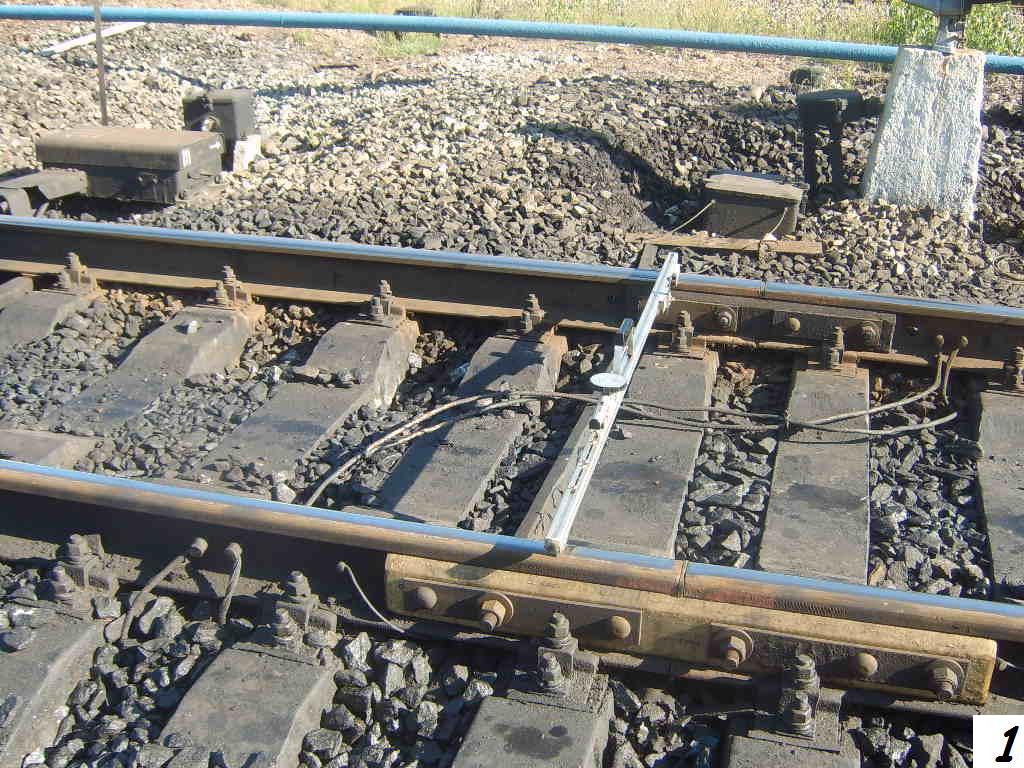 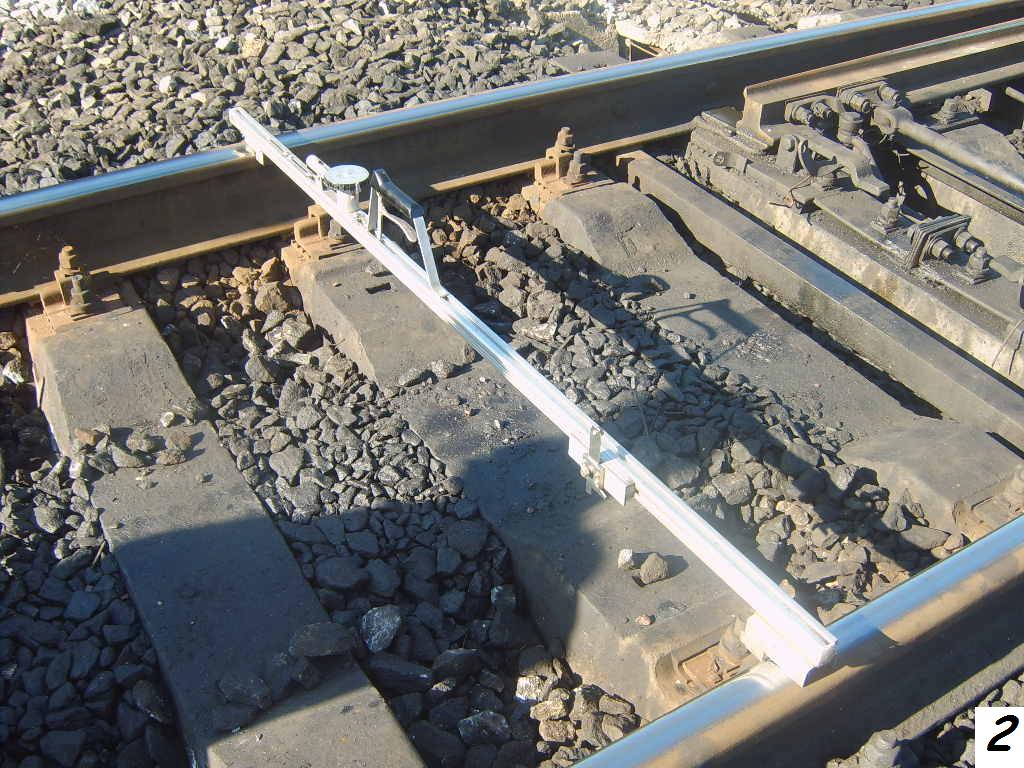 Место контрольного измерения: стык рамного рельса стрелочного перевода (А), измеряется перед остряками. Место контрольного измерения: стык рамного рельса стрелочного перевода (А), измеряется перед остряками. Место контрольного измерения: стык рамного рельса стрелочного перевода (А), измеряется перед остряками. Место контрольного измерения: стык рамного рельса стрелочного перевода (А), измеряется перед остряками. Место контрольного измерения: стык рамного рельса стрелочного перевода (А), измеряется перед остряками. Место контрольного измерения: стык рамного рельса стрелочного перевода (А), измеряется перед остряками. Место контрольного измерения: стык рамного рельса стрелочного перевода (А), измеряется перед остряками. Место контрольного измерения: стык рамного рельса стрелочного перевода (А), измеряется перед остряками. Место контрольного измерения: стык рамного рельса стрелочного перевода (А), измеряется перед остряками. Место контрольного измерения: стык рамного рельса стрелочного перевода (А), измеряется перед остряками. Место контрольного измерения: стык рамного рельса стрелочного перевода (А), измеряется перед остряками. Место контрольного измерения: стык рамного рельса стрелочного перевода (А), измеряется перед остряками. Место контрольного измерения: стык рамного рельса стрелочного перевода (А), измеряется перед остряками. Место контрольного измерения: стык рамного рельса стрелочного перевода (А), измеряется перед остряками. Место контрольного измерения: стык рамного рельса стрелочного перевода (А), измеряется перед остряками. Место контрольного измерения: стык рамного рельса стрелочного перевода (А), измеряется перед остряками. Место контрольного измерения: на расстоянии 1000 мм от острия остряка стрелочного перевода (Б)Место контрольного измерения: на расстоянии 1000 мм от острия остряка стрелочного перевода (Б)Место контрольного измерения: на расстоянии 1000 мм от острия остряка стрелочного перевода (Б)Место контрольного измерения: на расстоянии 1000 мм от острия остряка стрелочного перевода (Б)Место контрольного измерения: на расстоянии 1000 мм от острия остряка стрелочного перевода (Б)Место контрольного измерения: на расстоянии 1000 мм от острия остряка стрелочного перевода (Б)Место контрольного измерения: на расстоянии 1000 мм от острия остряка стрелочного перевода (Б)Место контрольного измерения: на расстоянии 1000 мм от острия остряка стрелочного перевода (Б)Место контрольного измерения: на расстоянии 1000 мм от острия остряка стрелочного перевода (Б)Место контрольного измерения: на расстоянии 1000 мм от острия остряка стрелочного перевода (Б)Место контрольного измерения: на расстоянии 1000 мм от острия остряка стрелочного перевода (Б)Место контрольного измерения: на расстоянии 1000 мм от острия остряка стрелочного перевода (Б)Место контрольного измерения: на расстоянии 1000 мм от острия остряка стрелочного перевода (Б)Место контрольного измерения: на расстоянии 1000 мм от острия остряка стрелочного перевода (Б)Место контрольного измерения: на расстоянии 1000 мм от острия остряка стрелочного перевода (Б)Место контрольного измерения: на расстоянии 1000 мм от острия остряка стрелочного перевода (Б)Место контрольного измерения: на расстоянии 1000 мм от острия остряка стрелочного перевода (Б)Место контрольного измерения: на расстоянии 1000 мм от острия остряка стрелочного перевода (Б)Место контрольного измерения: на расстоянии 1000 мм от острия остряка стрелочного перевода (Б)Место контрольного измерения: на расстоянии 1000 мм от острия остряка стрелочного перевода (Б)Ширина колеи1520 ммШирина колеи1520 ммШирина колеи1520 ммТип стрелочного переводаТип стрелочного переводаТип стрелочного переводаР65Р65Р65Марка кресто-виныМарка кресто-вины1/91/915201520+4Ширина колеи1524 ммШирина колеи1524 ммШирина колеи1524 ммШирина колеи1524 ммТип стрелочного переводаТип стрелочного переводаТип стрелочного переводаР65Р65Р65Марка крестовиныМарка крестовиныМарка крестовины1/91/91/91/915301530+3Ширина колеи1520 ммШирина колеи1520 ммШирина колеи1520 ммТип стрелочного переводаТип стрелочного переводаТип стрелочного переводаР50Р50Р50Марка кресто-виныМарка кресто-вины1/91/915201520-2Ширина колеи1524 ммШирина колеи1524 ммШирина колеи1524 ммШирина колеи1524 ммТип стрелочного переводаТип стрелочного переводаТип стрелочного переводаР65Р65Р65Марка крестовиныМарка крестовиныМарка крестовины1/91/91/91/915301530+3Ширина колеи1520 ммШирина колеи1520 ммШирина колеи1520 ммТип стрелочного переводаТип стрелочного переводаТип стрелочного переводаМарка кресто-виныМарка кресто-вины1/111/1115201520+4Ширина колеи1524 ммШирина колеи1524 ммШирина колеи1524 ммШирина колеи1524 ммТип стрелочного переводаТип стрелочного переводаТип стрелочного переводаР50Р50Р50Марка крестовиныМарка крестовиныМарка крестовины1/91/91/91/915301530-2Ширина колеи1520 ммШирина колеи1520 ммШирина колеи1520 ммТип стрелочного переводаТип стрелочного переводаТип стрелочного переводаМарка кресто-виныМарка кресто-вины1/111/1115201520-2Ширина колеи1524 ммШирина колеи1524 ммШирина колеи1524 ммШирина колеи1524 ммТип стрелочного переводаТип стрелочного переводаТип стрелочного переводаР50Р50Р50Марка крестовиныМарка крестовиныМарка крестовины1/91/91/91/915301530-2Ширина колеи1524 ммШирина колеи1524 ммШирина колеи1524 ммТип стрелочного переводаТип стрелочного переводаТип стрелочного переводаР65Р65Р65Марка кресто-виныМарка кресто-вины1/91/915241524+3Ширина колеи1524 ммШирина колеи1524 ммШирина колеи1524 ммШирина колеи1524 ммТип стрелочного переводаТип стрелочного переводаТип стрелочного переводаР43Р43Р43Марка крестовиныМарка крестовиныМарка крестовины1/111/111/111/1115301530+3Ширина колеи1524 ммШирина колеи1524 ммШирина колеи1524 ммТип стрелочного переводаТип стрелочного переводаТип стрелочного переводаР50Р50Р50Марка кресто-виныМарка кресто-вины1/91/915241524-2Ширина колеи1524 ммШирина колеи1524 ммШирина колеи1524 ммШирина колеи1524 ммТип стрелочного переводаТип стрелочного переводаТип стрелочного переводаР43Р43Р43Марка крестовиныМарка крестовиныМарка крестовины1/111/111/111/1115301530+3Ширина колеи1524 ммШирина колеи1524 ммШирина колеи1524 ммТип стрелочного переводаТип стрелочного переводаТип стрелочного переводаР43Р43Р43Марка кресто-виныМарка кресто-вины1/111/1115241524+3Ширина колеи1524 ммШирина колеи1524 ммШирина колеи1524 ммШирина колеи1524 ммТип стрелочного переводаТип стрелочного переводаТип стрелочного переводаМарка крестовиныМарка крестовиныМарка крестовины1/111/111/111/1115301530-2Ширина колеи1524 ммШирина колеи1524 ммШирина колеи1524 ммТип стрелочного переводаТип стрелочного переводаТип стрелочного переводаМарка кресто-виныМарка кресто-вины1/111/1115241524-2Ширина колеи1524 ммШирина колеи1524 ммШирина колеи1524 ммШирина колеи1524 ммТип стрелочного переводаТип стрелочного переводаТип стрелочного переводаМарка крестовиныМарка крестовиныМарка крестовины1/111/111/111/1115301530-2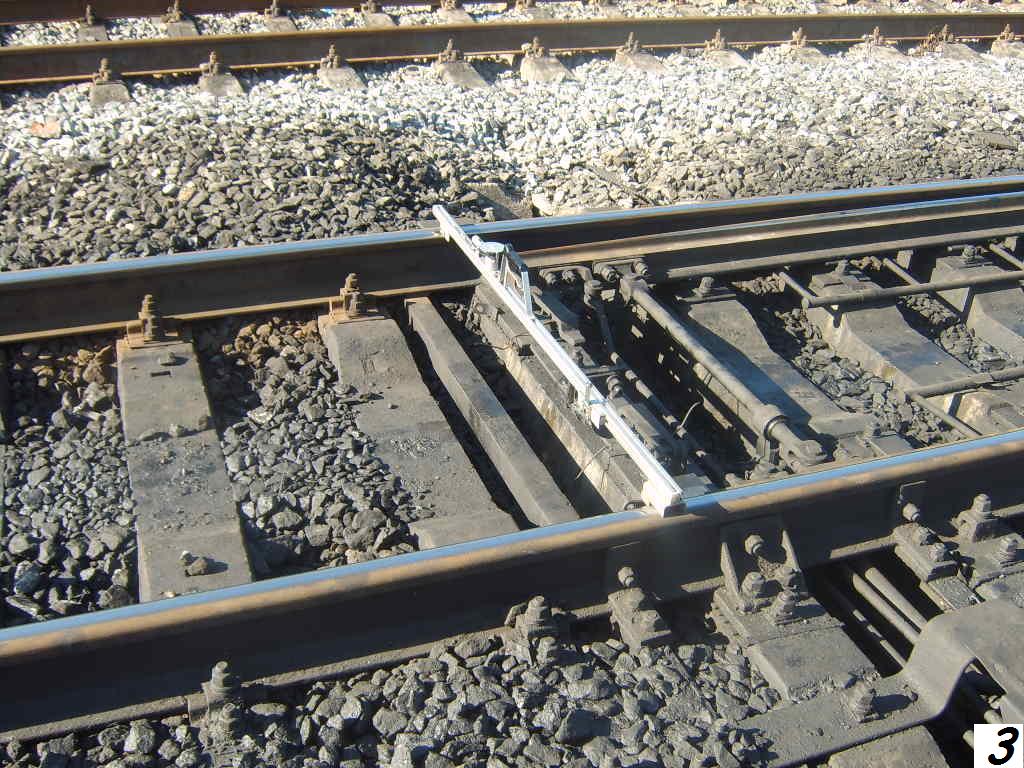 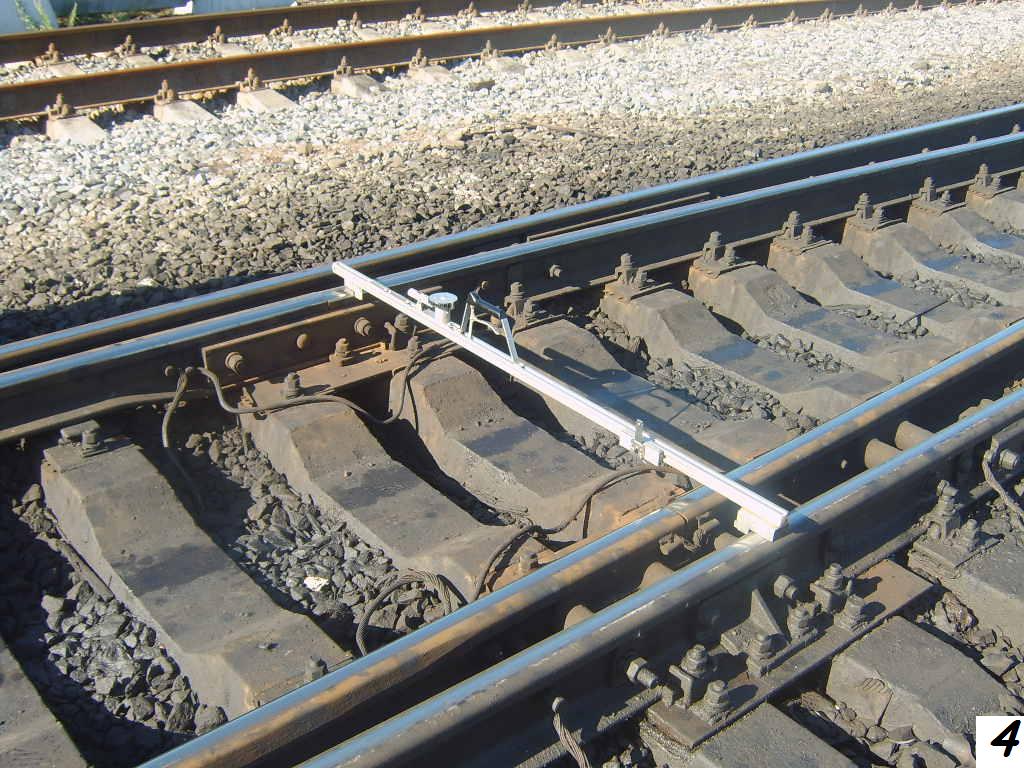 Место контрольного измерения: у острия остряка стрелочного перевода (В), измеряется на расстоянии 100 мм от острия остряков.Место контрольного измерения: у острия остряка стрелочного перевода (В), измеряется на расстоянии 100 мм от острия остряков.Место контрольного измерения: у острия остряка стрелочного перевода (В), измеряется на расстоянии 100 мм от острия остряков.Место контрольного измерения: у острия остряка стрелочного перевода (В), измеряется на расстоянии 100 мм от острия остряков.Место контрольного измерения: у острия остряка стрелочного перевода (В), измеряется на расстоянии 100 мм от острия остряков.Место контрольного измерения: у острия остряка стрелочного перевода (В), измеряется на расстоянии 100 мм от острия остряков.Место контрольного измерения: у острия остряка стрелочного перевода (В), измеряется на расстоянии 100 мм от острия остряков.Место контрольного измерения: у острия остряка стрелочного перевода (В), измеряется на расстоянии 100 мм от острия остряков.Место контрольного измерения: у острия остряка стрелочного перевода (В), измеряется на расстоянии 100 мм от острия остряков.Место контрольного измерения: у острия остряка стрелочного перевода (В), измеряется на расстоянии 100 мм от острия остряков.Место контрольного измерения: у острия остряка стрелочного перевода (В), измеряется на расстоянии 100 мм от острия остряков.Место контрольного измерения: у острия остряка стрелочного перевода (В), измеряется на расстоянии 100 мм от острия остряков.Место контрольного измерения: у острия остряка стрелочного перевода (В), измеряется на расстоянии 100 мм от острия остряков.Место контрольного измерения: у острия остряка стрелочного перевода (В), измеряется на расстоянии 100 мм от острия остряков.Место контрольного измерения: у острия остряка стрелочного перевода (В), измеряется на расстоянии 100 мм от острия остряков.Место контрольного измерения: у острия остряка стрелочного перевода (В), измеряется на расстоянии 100 мм от острия остряков.Место контрольного измерения: корень остряка стрелочного перевода по прямому направлению (Д)Место контрольного измерения: корень остряка стрелочного перевода по прямому направлению (Д)Место контрольного измерения: корень остряка стрелочного перевода по прямому направлению (Д)Место контрольного измерения: корень остряка стрелочного перевода по прямому направлению (Д)Место контрольного измерения: корень остряка стрелочного перевода по прямому направлению (Д)Место контрольного измерения: корень остряка стрелочного перевода по прямому направлению (Д)Место контрольного измерения: корень остряка стрелочного перевода по прямому направлению (Д)Место контрольного измерения: корень остряка стрелочного перевода по прямому направлению (Д)Место контрольного измерения: корень остряка стрелочного перевода по прямому направлению (Д)Место контрольного измерения: корень остряка стрелочного перевода по прямому направлению (Д)Место контрольного измерения: корень остряка стрелочного перевода по прямому направлению (Д)Место контрольного измерения: корень остряка стрелочного перевода по прямому направлению (Д)Место контрольного измерения: корень остряка стрелочного перевода по прямому направлению (Д)Место контрольного измерения: корень остряка стрелочного перевода по прямому направлению (Д)Место контрольного измерения: корень остряка стрелочного перевода по прямому направлению (Д)Место контрольного измерения: корень остряка стрелочного перевода по прямому направлению (Д)Место контрольного измерения: корень остряка стрелочного перевода по прямому направлению (Д)Место контрольного измерения: корень остряка стрелочного перевода по прямому направлению (Д)Место контрольного измерения: корень остряка стрелочного перевода по прямому направлению (Д)Место контрольного измерения: корень остряка стрелочного перевода по прямому направлению (Д)Ширина колеи 1520 ммШирина колеи 1520 ммШирина колеи 1520 ммШирина колеи 1520 ммТип стрелочного переводаТип стрелочного переводаТип стрелочного переводаТип стрелочного переводаР65Р65Р65Р6515241524+4+4Ширина колеи 1520 ммШирина колеи 1520 ммШирина колеи 1520 ммШирина колеи 1520 ммШирина колеи 1520 ммШирина колеи 1520 мм15211521152115211521152115211521+4+4+4+4+4+4Ширина колеи 1520 ммШирина колеи 1520 ммШирина колеи 1520 ммШирина колеи 1520 ммТип стрелочного переводаТип стрелочного переводаТип стрелочного переводаТип стрелочного переводаР65Р65Р65Р6515241524-2-2Ширина колеи 1520 ммШирина колеи 1520 ммШирина колеи 1520 ммШирина колеи 1520 ммШирина колеи 1520 ммШирина колеи 1520 мм15211521152115211521152115211521+4+4+4+4+4+4Ширина колеи 1520 ммШирина колеи 1520 ммШирина колеи 1520 ммШирина колеи 1520 ммТип стрелочного переводаТип стрелочного переводаТип стрелочного переводаТип стрелочного переводаР50Р50Р50Р5015281528+4+4Ширина колеи 1520 ммШирина колеи 1520 ммШирина колеи 1520 ммШирина колеи 1520 ммШирина колеи 1520 ммШирина колеи 1520 мм15211521152115211521152115211521+4+4+4+4+4+4Ширина колеи 1520 ммШирина колеи 1520 ммШирина колеи 1520 ммШирина колеи 1520 ммТип стрелочного переводаТип стрелочного переводаТип стрелочного переводаТип стрелочного переводаР50Р50Р50Р5015281528-2-2Ширина колеи 1520 ммШирина колеи 1520 ммШирина колеи 1520 ммШирина колеи 1520 ммШирина колеи 1520 ммШирина колеи 1520 мм15211521152115211521152115211521-2-2-2-2-2-2Ширина колеи 1524 ммШирина колеи 1524 ммШирина колеи 1524 ммШирина колеи 1524 ммТип стрелочного переводаТип стрелочного переводаТип стрелочного переводаТип стрелочного переводаР65Р65Р65Р6515361536+2+2Ширина колеи 1520 ммШирина колеи 1520 ммШирина колеи 1520 ммШирина колеи 1520 ммШирина колеи 1520 ммШирина колеи 1520 мм15211521152115211521152115211521-2-2-2-2-2-2Ширина колеи 1524 ммШирина колеи 1524 ммШирина колеи 1524 ммШирина колеи 1524 ммТип стрелочного переводаТип стрелочного переводаТип стрелочного переводаТип стрелочного переводаР65Р65Р65Р6515361536-2-2Ширина колеи 1524 ммШирина колеи 1524 ммШирина колеи 1524 ммШирина колеи 1524 ммШирина колеи 1524 ммШирина колеи 1524 мм15241524152415241524152415241524+2+2+2+2+2+2Ширина колеи 1524 ммШирина колеи 1524 ммШирина колеи 1524 ммШирина колеи 1524 ммТип стрелочного переводаТип стрелочного переводаТип стрелочного переводаТип стрелочного переводаР50Р50Р50Р5015361536+2+2Ширина колеи 1524 ммШирина колеи 1524 ммШирина колеи 1524 ммШирина колеи 1524 ммШирина колеи 1524 ммШирина колеи 1524 мм15241524152415241524152415241524+2+2+2+2+2+2Ширина колеи 1524 ммШирина колеи 1524 ммШирина колеи 1524 ммШирина колеи 1524 ммТип стрелочного переводаТип стрелочного переводаТип стрелочного переводаТип стрелочного переводаР50Р50Р50Р5015361536-2-2Ширина колеи 1524 ммШирина колеи 1524 ммШирина колеи 1524 ммШирина колеи 1524 ммШирина колеи 1524 ммШирина колеи 1524 мм15241524152415241524152415241524+2+2+2+2+2+2Ширина колеи 1524 ммШирина колеи 1524 ммШирина колеи 1524 ммШирина колеи 1524 ммТип стрелочного переводаТип стрелочного переводаТип стрелочного переводаТип стрелочного переводаР43Р43Р43Р4315361536+2+2Ширина колеи 1524 ммШирина колеи 1524 ммШирина колеи 1524 ммШирина колеи 1524 ммШирина колеи 1524 ммШирина колеи 1524 мм15241524152415241524152415241524-2-2-2-2-2-2Ширина колеи 1524 ммШирина колеи 1524 ммШирина колеи 1524 ммШирина колеи 1524 ммТип стрелочного переводаТип стрелочного переводаТип стрелочного переводаТип стрелочного переводаР43Р43Р43Р4315361536-2-2Ширина колеи 1524 ммШирина колеи 1524 ммШирина колеи 1524 ммШирина колеи 1524 ммШирина колеи 1524 ммШирина колеи 1524 мм15241524152415241524152415241524-2-2-2-2-2-2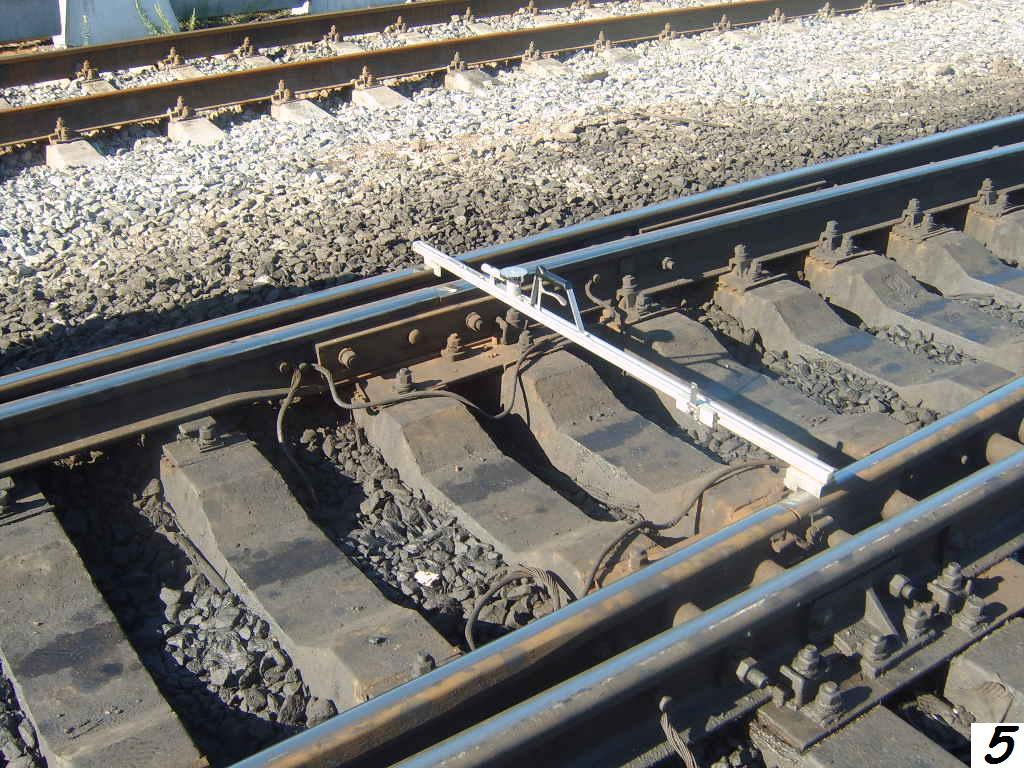 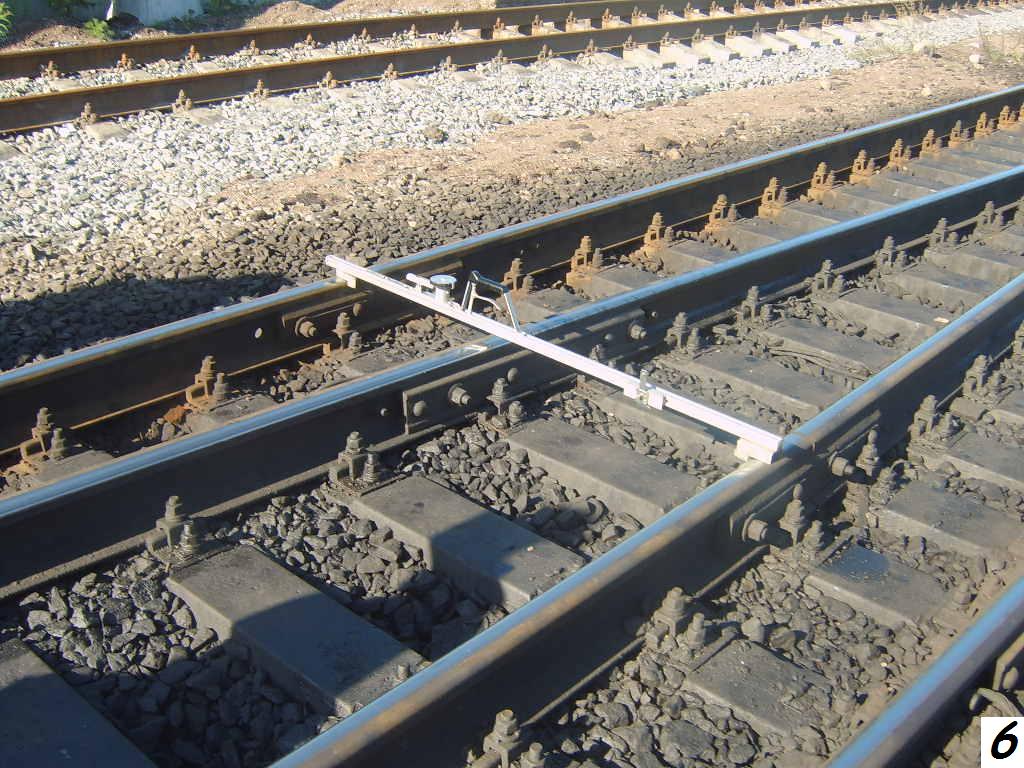 Место контрольного измерения: корень остряка стрелочного перевода по боковому направлению (Г)Место контрольного измерения: корень остряка стрелочного перевода по боковому направлению (Г)Место контрольного измерения: корень остряка стрелочного перевода по боковому направлению (Г)Место контрольного измерения: корень остряка стрелочного перевода по боковому направлению (Г)Место контрольного измерения: корень остряка стрелочного перевода по боковому направлению (Г)Место контрольного измерения: корень остряка стрелочного перевода по боковому направлению (Г)Место контрольного измерения: корень остряка стрелочного перевода по боковому направлению (Г)Место контрольного измерения: корень остряка стрелочного перевода по боковому направлению (Г)Место контрольного измерения: корень остряка стрелочного перевода по боковому направлению (Г)Место контрольного измерения: корень остряка стрелочного перевода по боковому направлению (Г)Место контрольного измерения: корень остряка стрелочного перевода по боковому направлению (Г)Место контрольного измерения: корень остряка стрелочного перевода по боковому направлению (Г)Место контрольного измерения: корень остряка стрелочного перевода по боковому направлению (Г)Место контрольного измерения: корень остряка стрелочного перевода по боковому направлению (Г)Место контрольного измерения: корень остряка стрелочного перевода по боковому направлению (Г)Место контрольного измерения: корень остряка стрелочного перевода по боковому направлению (Г)Место контрольного измерения: переводная кривая, измеряется в середине переводной кривой (Е).Место контрольного измерения: переводная кривая, измеряется в середине переводной кривой (Е).Место контрольного измерения: переводная кривая, измеряется в середине переводной кривой (Е).Место контрольного измерения: переводная кривая, измеряется в середине переводной кривой (Е).Место контрольного измерения: переводная кривая, измеряется в середине переводной кривой (Е).Место контрольного измерения: переводная кривая, измеряется в середине переводной кривой (Е).Место контрольного измерения: переводная кривая, измеряется в середине переводной кривой (Е).Место контрольного измерения: переводная кривая, измеряется в середине переводной кривой (Е).Место контрольного измерения: переводная кривая, измеряется в середине переводной кривой (Е).Место контрольного измерения: переводная кривая, измеряется в середине переводной кривой (Е).Место контрольного измерения: переводная кривая, измеряется в середине переводной кривой (Е).Место контрольного измерения: переводная кривая, измеряется в середине переводной кривой (Е).Место контрольного измерения: переводная кривая, измеряется в середине переводной кривой (Е).Место контрольного измерения: переводная кривая, измеряется в середине переводной кривой (Е).Место контрольного измерения: переводная кривая, измеряется в середине переводной кривой (Е).Место контрольного измерения: переводная кривая, измеряется в середине переводной кривой (Е).Место контрольного измерения: переводная кривая, измеряется в середине переводной кривой (Е).Место контрольного измерения: переводная кривая, измеряется в середине переводной кривой (Е).Место контрольного измерения: переводная кривая, измеряется в середине переводной кривой (Е).Место контрольного измерения: переводная кривая, измеряется в середине переводной кривой (Е).Ширина колеи1520 ммШирина колеи1520 ммШирина колеи1520 ммШирина колеи1520 мм15201520152015201520+4+4+4+4+4+4+4Ширина колеи1520 ммШирина колеи1520 ммТип стрелочного переводаТип стрелочного переводаР65Р65Р65Р65Марка крестовиныМарка крестовины1/111/111/111/111/1115201520+10+10+10Ширина колеи1520 ммШирина колеи1520 ммШирина колеи1520 ммШирина колеи1520 мм15201520152015201520+4+4+4+4+4+4+4Ширина колеи1520 ммШирина колеи1520 ммТип стрелочного переводаТип стрелочного переводаР50Р50Р50Р50Марка крестовиныМарка крестовины1/111/111/111/111/1115201520-2-2-2Ширина колеи1520 ммШирина колеи1520 ммШирина колеи1520 ммШирина колеи1520 мм15201520152015201520-2-2-2-2-2-2-2Ширина колеи1520 ммШирина колеи1520 ммТип стрелочного переводаТип стрелочного переводаР65Р65Р65Р65Марка крестовиныМарка крестовины1/91/91/91/91/915241524+10+10+10Ширина колеи1520 ммШирина колеи1520 ммШирина колеи1520 ммШирина колеи1520 мм15201520152015201520-2-2-2-2-2-2-2Ширина колеи1520 ммШирина колеи1520 ммТип стрелочного переводаТип стрелочного переводаР50Р50Р50Р50Марка крестовиныМарка крестовины1/91/91/91/91/915241524-2-2-2Ширина колеи1524 ммШирина колеи1524 ммШирина колеи1524 ммШирина колеи1524 мм15361536153615361536+2+2+2+2+2+2+2Ширина колеи1524 ммШирина колеи1524 ммТип стрелочного переводаТип стрелочного переводаР65Р65Р65Р65Марка крестовиныМарка крестовины1/111/111/111/111/1115361536+3+3+3Ширина колеи1524 ммШирина колеи1524 ммШирина колеи1524 ммШирина колеи1524 мм15361536153615361536+2+2+2+2+2+2+2Ширина колеи1524 ммШирина колеи1524 ммТип стрелочного переводаТип стрелочного переводаР50Р50Р50Р50Марка крестовиныМарка крестовины1/111/111/111/111/1115361536-2-2-2Ширина колеи1524 ммШирина колеи1524 ммШирина колеи1524 ммШирина колеи1524 мм15361536153615361536-2-2-2-2-2-2-2Ширина колеи1524 ммШирина колеи1524 ммТип стрелочного переводаТип стрелочного переводаР65Р65Р65Р65Марка крестовиныМарка крестовины1/91/91/91/91/915401540+3+3+3Ширина колеи1524 ммШирина колеи1524 ммШирина колеи1524 ммШирина колеи1524 мм15361536153615361536-2-2-2-2-2-2-2Ширина колеи1524 ммШирина колеи1524 ммТип стрелочного переводаТип стрелочного переводаМарка крестовиныМарка крестовины1/91/91/91/91/915401540-2-2-2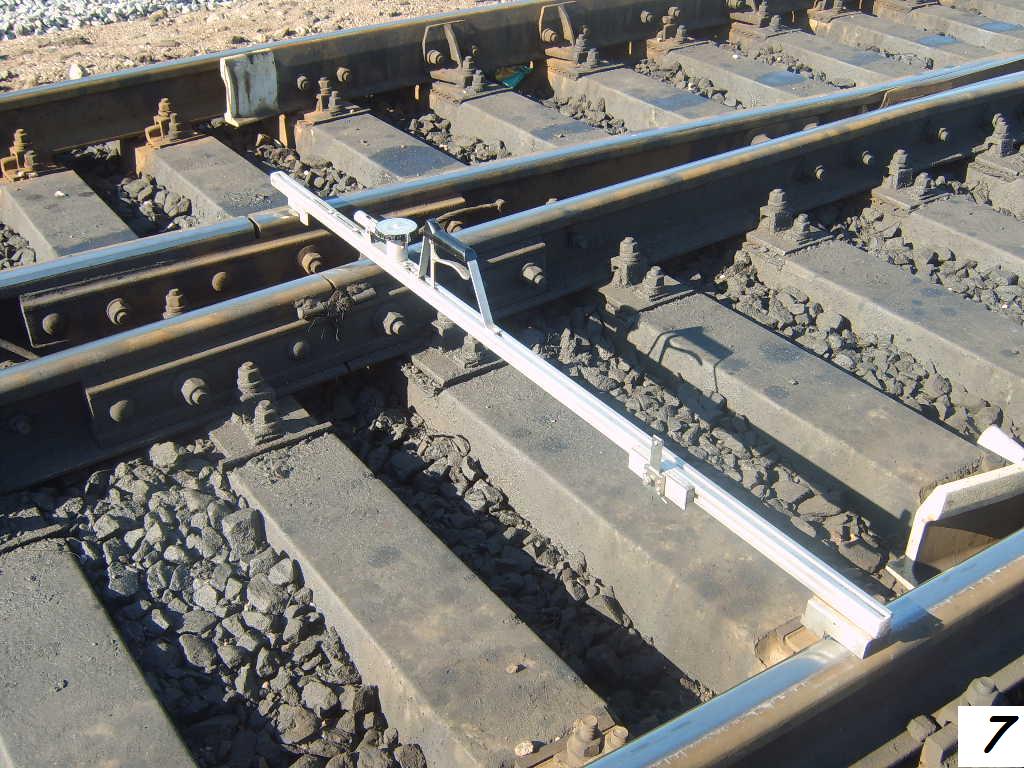 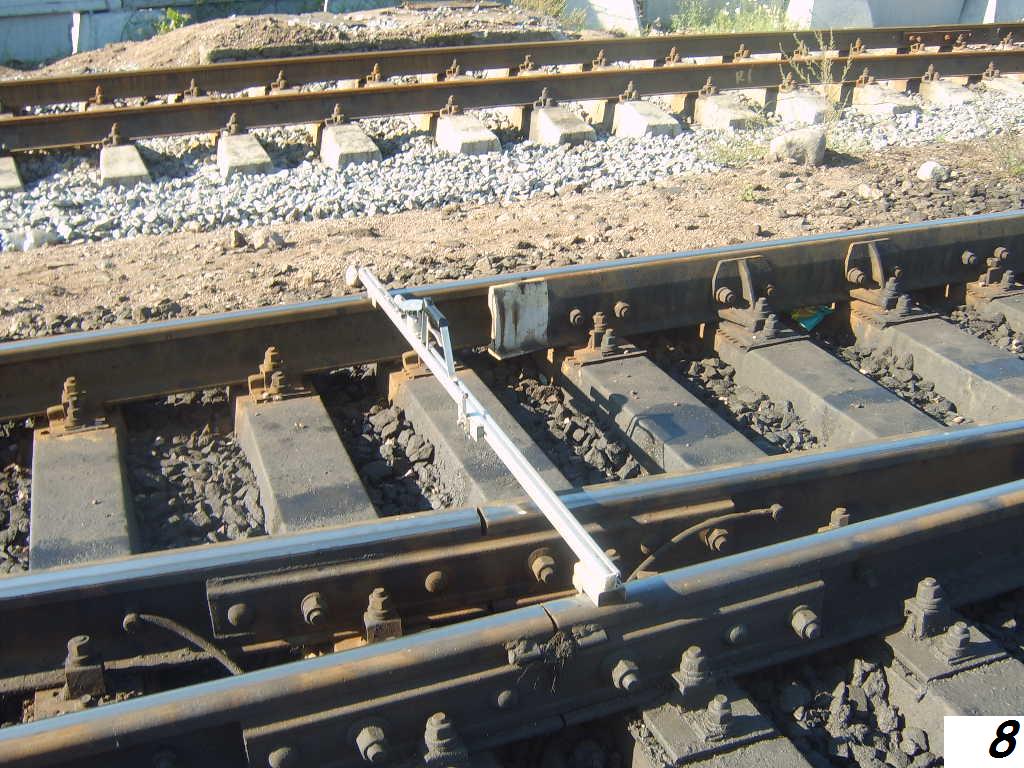 Место контрольного измерения: крестовина. Передний вылет крестовины (З) по прямому направлениюМесто контрольного измерения: крестовина. Передний вылет крестовины (З) по прямому направлениюМесто контрольного измерения: крестовина. Передний вылет крестовины (З) по прямому направлениюМесто контрольного измерения: крестовина. Передний вылет крестовины (З) по прямому направлениюМесто контрольного измерения: крестовина. Передний вылет крестовины (З) по прямому направлениюМесто контрольного измерения: крестовина. Передний вылет крестовины (З) по прямому направлениюМесто контрольного измерения: крестовина. Передний вылет крестовины (З) по прямому направлениюМесто контрольного измерения: крестовина. Передний вылет крестовины (З) по прямому направлениюМесто контрольного измерения: крестовина. Передний вылет крестовины (З) по прямому направлениюМесто контрольного измерения: крестовина. Передний вылет крестовины (З) по прямому направлениюМесто контрольного измерения: крестовина. Передний вылет крестовины (З) по прямому направлениюМесто контрольного измерения: крестовина. Передний вылет крестовины (З) по прямому направлениюМесто контрольного измерения: крестовина. Передний вылет крестовины (З) по прямому направлениюМесто контрольного измерения: крестовина. Передний вылет крестовины (З) по прямому направлениюМесто контрольного измерения: крестовина. Передний вылет крестовины (З) по прямому направлениюМесто контрольного измерения: крестовина. Передний вылет крестовины (З) по прямому направлениюМесто контрольного измерения: крестовина. Передний вылет крестовины (З) по боковому направлениюМесто контрольного измерения: крестовина. Передний вылет крестовины (З) по боковому направлениюМесто контрольного измерения: крестовина. Передний вылет крестовины (З) по боковому направлениюМесто контрольного измерения: крестовина. Передний вылет крестовины (З) по боковому направлениюМесто контрольного измерения: крестовина. Передний вылет крестовины (З) по боковому направлениюМесто контрольного измерения: крестовина. Передний вылет крестовины (З) по боковому направлениюМесто контрольного измерения: крестовина. Передний вылет крестовины (З) по боковому направлениюМесто контрольного измерения: крестовина. Передний вылет крестовины (З) по боковому направлениюМесто контрольного измерения: крестовина. Передний вылет крестовины (З) по боковому направлениюМесто контрольного измерения: крестовина. Передний вылет крестовины (З) по боковому направлениюМесто контрольного измерения: крестовина. Передний вылет крестовины (З) по боковому направлениюМесто контрольного измерения: крестовина. Передний вылет крестовины (З) по боковому направлениюМесто контрольного измерения: крестовина. Передний вылет крестовины (З) по боковому направлениюМесто контрольного измерения: крестовина. Передний вылет крестовины (З) по боковому направлениюМесто контрольного измерения: крестовина. Передний вылет крестовины (З) по боковому направлениюМесто контрольного измерения: крестовина. Передний вылет крестовины (З) по боковому направлениюМесто контрольного измерения: крестовина. Передний вылет крестовины (З) по боковому направлениюМесто контрольного измерения: крестовина. Передний вылет крестовины (З) по боковому направлениюМесто контрольного измерения: крестовина. Передний вылет крестовины (З) по боковому направлениюМесто контрольного измерения: крестовина. Передний вылет крестовины (З) по боковому направлениюШиринаколеи1520 ммШиринаколеи1520 ммШиринаколеи1520 ммШиринаколеи1520 мм15201520152015201520+3+3+3+3+3+3+3Ширинаколеи1520 ммШиринаколеи1520 ммШиринаколеи1520 ммШиринаколеи1520 ммШиринаколеи1520 ммШиринаколеи1520 ммШиринаколеи1520 мм1520152015201520152015201520+3+3+3+3+3+3Ширинаколеи1520 ммШиринаколеи1520 ммШиринаколеи1520 ммШиринаколеи1520 мм15201520152015201520-3-3-3-3-3-3-3Ширинаколеи1520 ммШиринаколеи1520 ммШиринаколеи1520 ммШиринаколеи1520 ммШиринаколеи1520 ммШиринаколеи1520 ммШиринаколеи1520 мм1520152015201520152015201520-3-3-3-3-3-3Ширинаколеи1524 ммШиринаколеи1524 ммШиринаколеи1524 ммШиринаколеи1524 мм15241524152415241524+2+2+2+2+2+2+2Ширинаколеи1520 ммШиринаколеи1520 ммШиринаколеи1520 ммШиринаколеи1520 ммШиринаколеи1520 ммШиринаколеи1520 ммШиринаколеи1520 мм1524152415241524152415241524+2+2+2+2+2+2Ширинаколеи1524 ммШиринаколеи1524 ммШиринаколеи1524 ммШиринаколеи1524 мм15241524152415241524-4-4-4-4-4-4-4Ширинаколеи1520 ммШиринаколеи1520 ммШиринаколеи1520 ммШиринаколеи1520 ммШиринаколеи1520 ммШиринаколеи1520 ммШиринаколеи1520 мм1524152415241524152415241524-4-4-4-4-4-4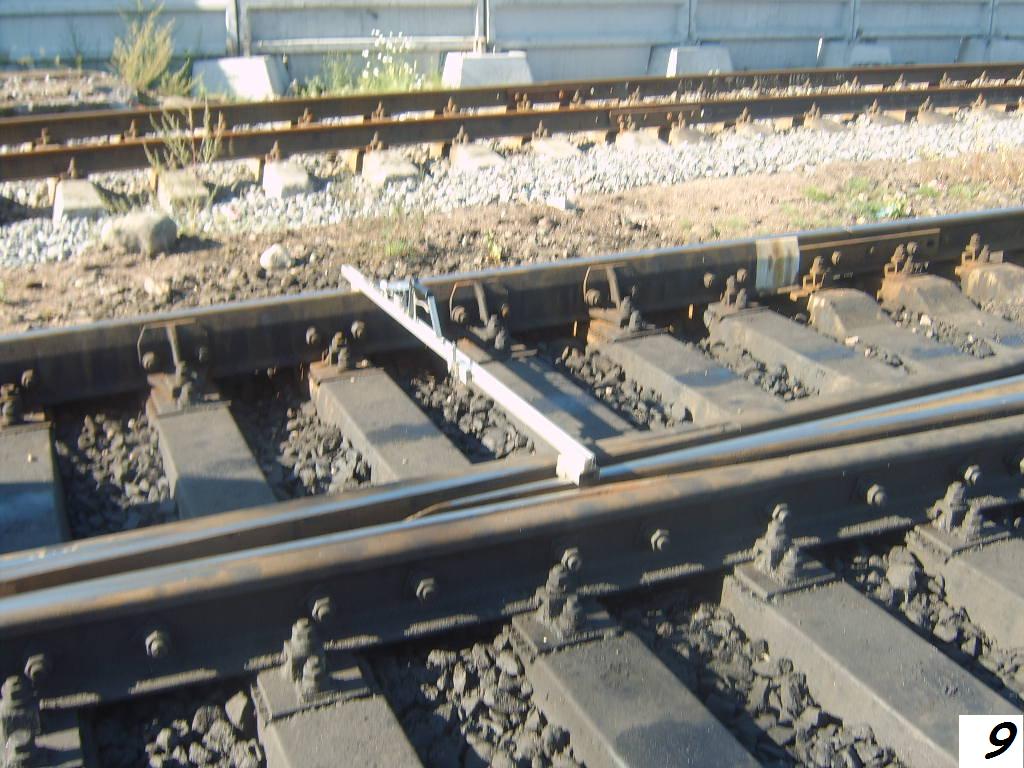 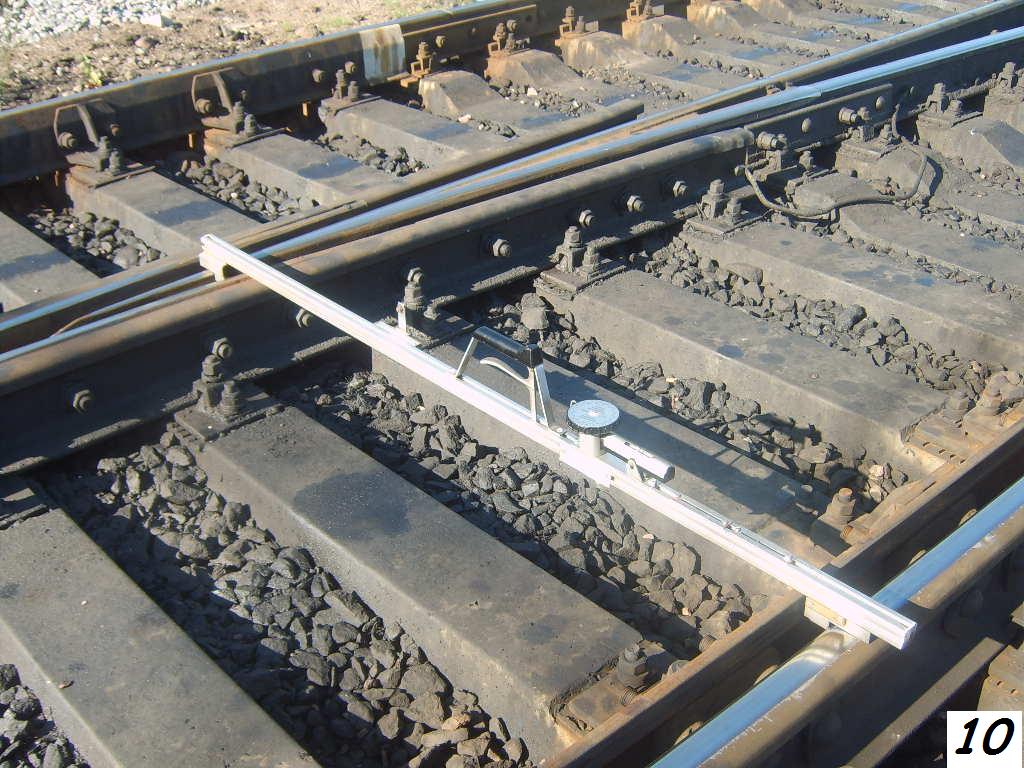 Место контрольного измерения: крестовина. Сердечник крестовины. Измеряется в сечении 40 мм. По боковому направлению (И)Место контрольного измерения: крестовина. Сердечник крестовины. Измеряется в сечении 40 мм. По боковому направлению (И)Место контрольного измерения: крестовина. Сердечник крестовины. Измеряется в сечении 40 мм. По боковому направлению (И)Место контрольного измерения: крестовина. Сердечник крестовины. Измеряется в сечении 40 мм. По боковому направлению (И)Место контрольного измерения: крестовина. Сердечник крестовины. Измеряется в сечении 40 мм. По боковому направлению (И)Место контрольного измерения: крестовина. Сердечник крестовины. Измеряется в сечении 40 мм. По боковому направлению (И)Место контрольного измерения: крестовина. Сердечник крестовины. Измеряется в сечении 40 мм. По боковому направлению (И)Место контрольного измерения: крестовина. Сердечник крестовины. Измеряется в сечении 40 мм. По боковому направлению (И)Место контрольного измерения: крестовина. Сердечник крестовины. Измеряется в сечении 40 мм. По боковому направлению (И)Место контрольного измерения: крестовина. Сердечник крестовины. Измеряется в сечении 40 мм. По боковому направлению (И)Место контрольного измерения: крестовина. Сердечник крестовины. Измеряется в сечении 40 мм. По боковому направлению (И)Место контрольного измерения: крестовина. Сердечник крестовины. Измеряется в сечении 40 мм. По боковому направлению (И)Место контрольного измерения: крестовина. Сердечник крестовины. Измеряется в сечении 40 мм. По боковому направлению (И)Место контрольного измерения: крестовина. Сердечник крестовины. Измеряется в сечении 40 мм. По боковому направлению (И)Место контрольного измерения: крестовина. Сердечник крестовины. Измеряется в сечении 40 мм. По боковому направлению (И)Место контрольного измерения: крестовина. Сердечник крестовины. Измеряется в сечении 40 мм. По боковому направлению (И)Место контрольного измерения: крестовина. Сердечник крестовины. Измеряется в сечении 40 мм. По прямому направлению (И)Место контрольного измерения: крестовина. Сердечник крестовины. Измеряется в сечении 40 мм. По прямому направлению (И)Место контрольного измерения: крестовина. Сердечник крестовины. Измеряется в сечении 40 мм. По прямому направлению (И)Место контрольного измерения: крестовина. Сердечник крестовины. Измеряется в сечении 40 мм. По прямому направлению (И)Место контрольного измерения: крестовина. Сердечник крестовины. Измеряется в сечении 40 мм. По прямому направлению (И)Место контрольного измерения: крестовина. Сердечник крестовины. Измеряется в сечении 40 мм. По прямому направлению (И)Место контрольного измерения: крестовина. Сердечник крестовины. Измеряется в сечении 40 мм. По прямому направлению (И)Место контрольного измерения: крестовина. Сердечник крестовины. Измеряется в сечении 40 мм. По прямому направлению (И)Место контрольного измерения: крестовина. Сердечник крестовины. Измеряется в сечении 40 мм. По прямому направлению (И)Место контрольного измерения: крестовина. Сердечник крестовины. Измеряется в сечении 40 мм. По прямому направлению (И)Место контрольного измерения: крестовина. Сердечник крестовины. Измеряется в сечении 40 мм. По прямому направлению (И)Место контрольного измерения: крестовина. Сердечник крестовины. Измеряется в сечении 40 мм. По прямому направлению (И)Место контрольного измерения: крестовина. Сердечник крестовины. Измеряется в сечении 40 мм. По прямому направлению (И)Место контрольного измерения: крестовина. Сердечник крестовины. Измеряется в сечении 40 мм. По прямому направлению (И)Место контрольного измерения: крестовина. Сердечник крестовины. Измеряется в сечении 40 мм. По прямому направлению (И)Место контрольного измерения: крестовина. Сердечник крестовины. Измеряется в сечении 40 мм. По прямому направлению (И)Место контрольного измерения: крестовина. Сердечник крестовины. Измеряется в сечении 40 мм. По прямому направлению (И)Место контрольного измерения: крестовина. Сердечник крестовины. Измеряется в сечении 40 мм. По прямому направлению (И)Место контрольного измерения: крестовина. Сердечник крестовины. Измеряется в сечении 40 мм. По прямому направлению (И)Место контрольного измерения: крестовина. Сердечник крестовины. Измеряется в сечении 40 мм. По прямому направлению (И)15201520152015201520+3+3+3+3+3+3+3+3+3+3+31520152015201520152015201520152015201520+3+3+3+3+3+3+3+3+3+315201520152015201520-3-3-3-3-3-3-3-3-3-3-31520152015201520152015201520152015201520-3-3-3-3-3-3-3-3-3-3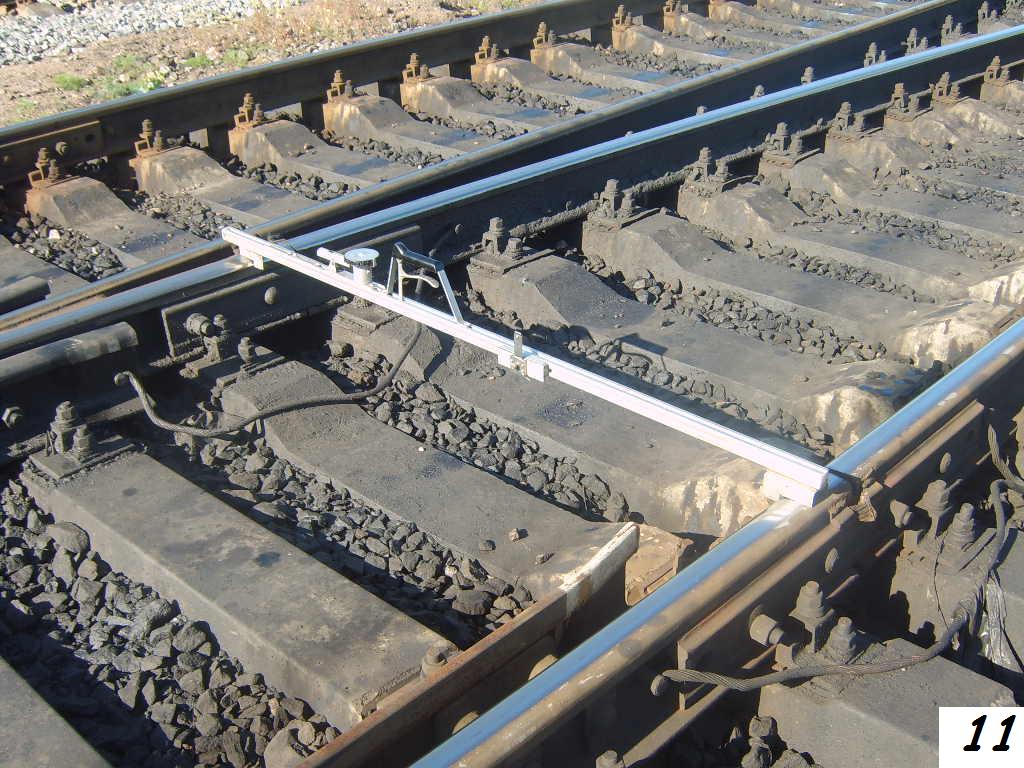 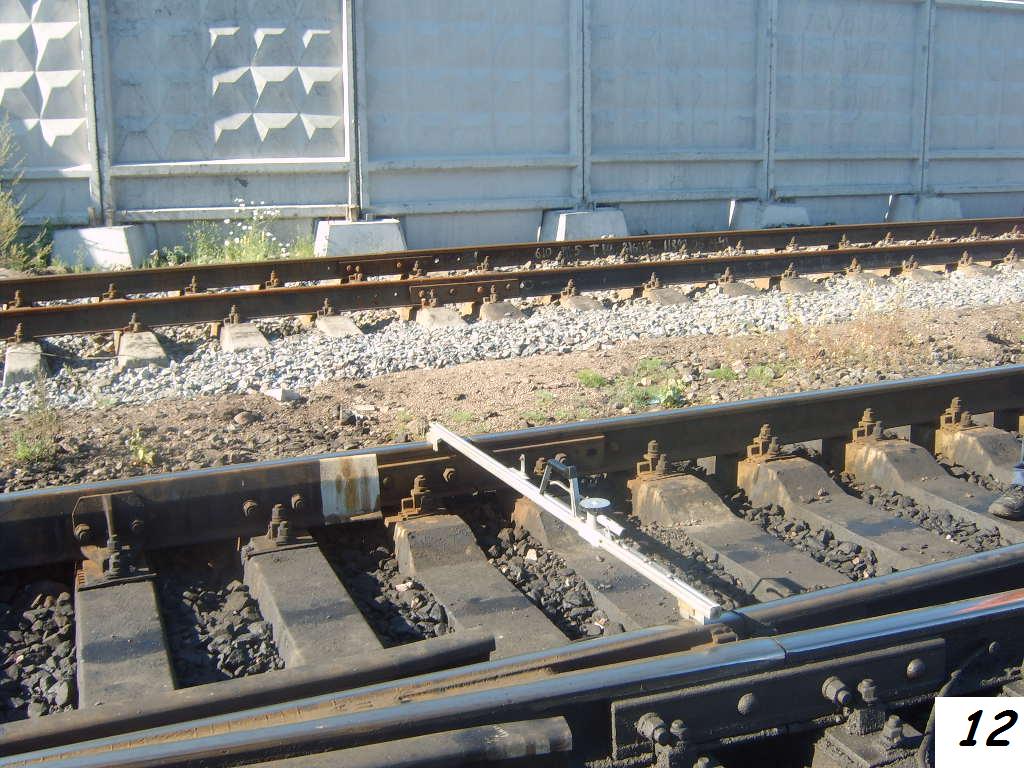 Место контрольного измерения: крестовина. Хвост  крестовины. По боковому направлению (К)Место контрольного измерения: крестовина. Хвост  крестовины. По боковому направлению (К)Место контрольного измерения: крестовина. Хвост  крестовины. По боковому направлению (К)Место контрольного измерения: крестовина. Хвост  крестовины. По боковому направлению (К)Место контрольного измерения: крестовина. Хвост  крестовины. По боковому направлению (К)Место контрольного измерения: крестовина. Хвост  крестовины. По боковому направлению (К)Место контрольного измерения: крестовина. Хвост  крестовины. По боковому направлению (К)Место контрольного измерения: крестовина. Хвост  крестовины. По боковому направлению (К)Место контрольного измерения: крестовина. Хвост  крестовины. По боковому направлению (К)Место контрольного измерения: крестовина. Хвост  крестовины. По боковому направлению (К)Место контрольного измерения: крестовина. Хвост  крестовины. По боковому направлению (К)Место контрольного измерения: крестовина. Хвост  крестовины. По боковому направлению (К)Место контрольного измерения: крестовина. Хвост  крестовины. По боковому направлению (К)Место контрольного измерения: крестовина. Хвост  крестовины. По боковому направлению (К)Место контрольного измерения: крестовина. Хвост  крестовины. По боковому направлению (К)Место контрольного измерения: крестовина. Хвост  крестовины. По боковому направлению (К)Место контрольного измерения: крестовина. Хвост  крестовины. По прямому направлению (К)Место контрольного измерения: крестовина. Хвост  крестовины. По прямому направлению (К)Место контрольного измерения: крестовина. Хвост  крестовины. По прямому направлению (К)Место контрольного измерения: крестовина. Хвост  крестовины. По прямому направлению (К)Место контрольного измерения: крестовина. Хвост  крестовины. По прямому направлению (К)Место контрольного измерения: крестовина. Хвост  крестовины. По прямому направлению (К)Место контрольного измерения: крестовина. Хвост  крестовины. По прямому направлению (К)Место контрольного измерения: крестовина. Хвост  крестовины. По прямому направлению (К)Место контрольного измерения: крестовина. Хвост  крестовины. По прямому направлению (К)Место контрольного измерения: крестовина. Хвост  крестовины. По прямому направлению (К)Место контрольного измерения: крестовина. Хвост  крестовины. По прямому направлению (К)Место контрольного измерения: крестовина. Хвост  крестовины. По прямому направлению (К)Место контрольного измерения: крестовина. Хвост  крестовины. По прямому направлению (К)Место контрольного измерения: крестовина. Хвост  крестовины. По прямому направлению (К)Место контрольного измерения: крестовина. Хвост  крестовины. По прямому направлению (К)Место контрольного измерения: крестовина. Хвост  крестовины. По прямому направлению (К)Место контрольного измерения: крестовина. Хвост  крестовины. По прямому направлению (К)Место контрольного измерения: крестовина. Хвост  крестовины. По прямому направлению (К)Место контрольного измерения: крестовина. Хвост  крестовины. По прямому направлению (К)Место контрольного измерения: крестовина. Хвост  крестовины. По прямому направлению (К)15201520152015201520+3+3+3+3+3+3+3+3+3+3+31520152015201520152015201520152015201520+3+3+3+3+3+3+3+3+3+315201520152015201520-3-3-3-3-3-3-3-3-3-3-31520152015201520152015201520152015201520-3-3-3-3-3-3-3-3-3-3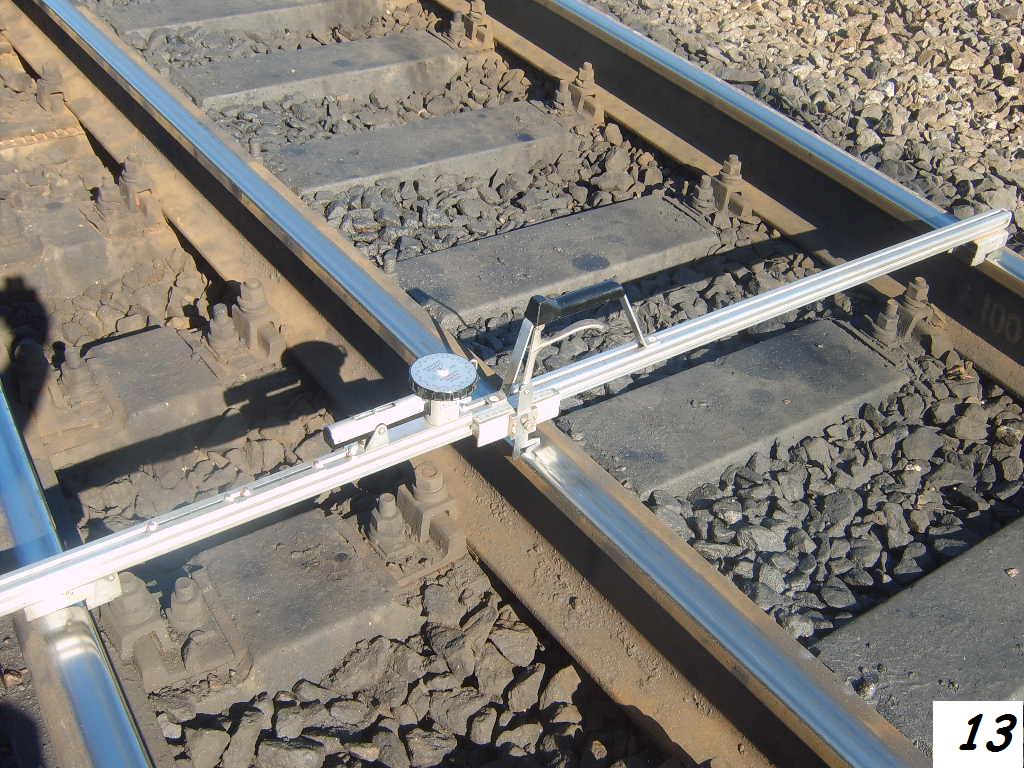 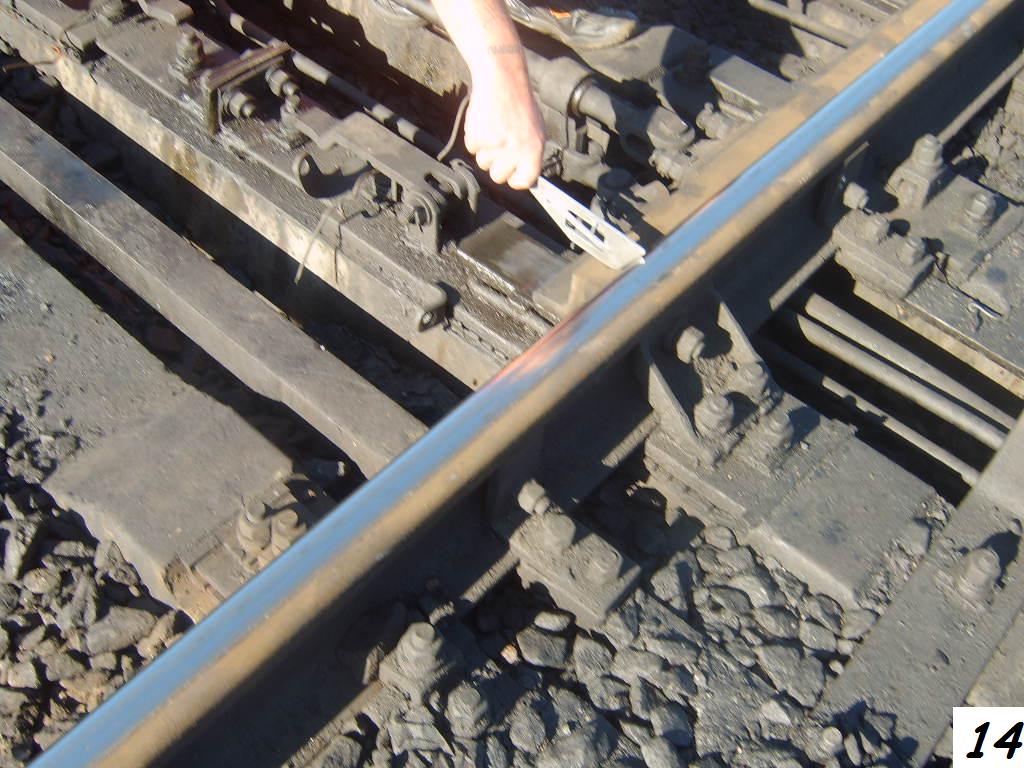 Устройство переводных кривых по ординатам: первый промер делается в корне остряка и затем через 2 метра  риски до переднего вылета крестовины. Нормы их устройства и содержания не должны превышать 2 мм в сторону увеличения и 10 мм в сторону уменьшения, при этом разность отклонений в смежных точках не должна превышать 2 мм. При наличии бокового износа рельсов разрешается содержать ординаты сверх указанных отклонений меньшими на величину бокового износа, но не более 5 мм.Устройство переводных кривых по ординатам: первый промер делается в корне остряка и затем через 2 метра  риски до переднего вылета крестовины. Нормы их устройства и содержания не должны превышать 2 мм в сторону увеличения и 10 мм в сторону уменьшения, при этом разность отклонений в смежных точках не должна превышать 2 мм. При наличии бокового износа рельсов разрешается содержать ординаты сверх указанных отклонений меньшими на величину бокового износа, но не более 5 мм.Устройство переводных кривых по ординатам: первый промер делается в корне остряка и затем через 2 метра  риски до переднего вылета крестовины. Нормы их устройства и содержания не должны превышать 2 мм в сторону увеличения и 10 мм в сторону уменьшения, при этом разность отклонений в смежных точках не должна превышать 2 мм. При наличии бокового износа рельсов разрешается содержать ординаты сверх указанных отклонений меньшими на величину бокового износа, но не более 5 мм.Устройство переводных кривых по ординатам: первый промер делается в корне остряка и затем через 2 метра  риски до переднего вылета крестовины. Нормы их устройства и содержания не должны превышать 2 мм в сторону увеличения и 10 мм в сторону уменьшения, при этом разность отклонений в смежных точках не должна превышать 2 мм. При наличии бокового износа рельсов разрешается содержать ординаты сверх указанных отклонений меньшими на величину бокового износа, но не более 5 мм.Устройство переводных кривых по ординатам: первый промер делается в корне остряка и затем через 2 метра  риски до переднего вылета крестовины. Нормы их устройства и содержания не должны превышать 2 мм в сторону увеличения и 10 мм в сторону уменьшения, при этом разность отклонений в смежных точках не должна превышать 2 мм. При наличии бокового износа рельсов разрешается содержать ординаты сверх указанных отклонений меньшими на величину бокового износа, но не более 5 мм.Устройство переводных кривых по ординатам: первый промер делается в корне остряка и затем через 2 метра  риски до переднего вылета крестовины. Нормы их устройства и содержания не должны превышать 2 мм в сторону увеличения и 10 мм в сторону уменьшения, при этом разность отклонений в смежных точках не должна превышать 2 мм. При наличии бокового износа рельсов разрешается содержать ординаты сверх указанных отклонений меньшими на величину бокового износа, но не более 5 мм.Устройство переводных кривых по ординатам: первый промер делается в корне остряка и затем через 2 метра  риски до переднего вылета крестовины. Нормы их устройства и содержания не должны превышать 2 мм в сторону увеличения и 10 мм в сторону уменьшения, при этом разность отклонений в смежных точках не должна превышать 2 мм. При наличии бокового износа рельсов разрешается содержать ординаты сверх указанных отклонений меньшими на величину бокового износа, но не более 5 мм.Устройство переводных кривых по ординатам: первый промер делается в корне остряка и затем через 2 метра  риски до переднего вылета крестовины. Нормы их устройства и содержания не должны превышать 2 мм в сторону увеличения и 10 мм в сторону уменьшения, при этом разность отклонений в смежных точках не должна превышать 2 мм. При наличии бокового износа рельсов разрешается содержать ординаты сверх указанных отклонений меньшими на величину бокового износа, но не более 5 мм.Устройство переводных кривых по ординатам: первый промер делается в корне остряка и затем через 2 метра  риски до переднего вылета крестовины. Нормы их устройства и содержания не должны превышать 2 мм в сторону увеличения и 10 мм в сторону уменьшения, при этом разность отклонений в смежных точках не должна превышать 2 мм. При наличии бокового износа рельсов разрешается содержать ординаты сверх указанных отклонений меньшими на величину бокового износа, но не более 5 мм.Устройство переводных кривых по ординатам: первый промер делается в корне остряка и затем через 2 метра  риски до переднего вылета крестовины. Нормы их устройства и содержания не должны превышать 2 мм в сторону увеличения и 10 мм в сторону уменьшения, при этом разность отклонений в смежных точках не должна превышать 2 мм. При наличии бокового износа рельсов разрешается содержать ординаты сверх указанных отклонений меньшими на величину бокового износа, но не более 5 мм.Устройство переводных кривых по ординатам: первый промер делается в корне остряка и затем через 2 метра  риски до переднего вылета крестовины. Нормы их устройства и содержания не должны превышать 2 мм в сторону увеличения и 10 мм в сторону уменьшения, при этом разность отклонений в смежных точках не должна превышать 2 мм. При наличии бокового износа рельсов разрешается содержать ординаты сверх указанных отклонений меньшими на величину бокового износа, но не более 5 мм.Устройство переводных кривых по ординатам: первый промер делается в корне остряка и затем через 2 метра  риски до переднего вылета крестовины. Нормы их устройства и содержания не должны превышать 2 мм в сторону увеличения и 10 мм в сторону уменьшения, при этом разность отклонений в смежных точках не должна превышать 2 мм. При наличии бокового износа рельсов разрешается содержать ординаты сверх указанных отклонений меньшими на величину бокового износа, но не более 5 мм.Устройство переводных кривых по ординатам: первый промер делается в корне остряка и затем через 2 метра  риски до переднего вылета крестовины. Нормы их устройства и содержания не должны превышать 2 мм в сторону увеличения и 10 мм в сторону уменьшения, при этом разность отклонений в смежных точках не должна превышать 2 мм. При наличии бокового износа рельсов разрешается содержать ординаты сверх указанных отклонений меньшими на величину бокового износа, но не более 5 мм.Место контрольного измерения: проверка укрытия остряка шаблоном «КОР».Взаимное положение остряка и рамного рельса контролируется шаблоном «КОР» («Контроль остряка и рамного рельса»). Измерение проводится в двух контрольных точках:- в острие острякаМесто контрольного измерения: проверка укрытия остряка шаблоном «КОР».Взаимное положение остряка и рамного рельса контролируется шаблоном «КОР» («Контроль остряка и рамного рельса»). Измерение проводится в двух контрольных точках:- в острие острякаМесто контрольного измерения: проверка укрытия остряка шаблоном «КОР».Взаимное положение остряка и рамного рельса контролируется шаблоном «КОР» («Контроль остряка и рамного рельса»). Измерение проводится в двух контрольных точках:- в острие острякаМесто контрольного измерения: проверка укрытия остряка шаблоном «КОР».Взаимное положение остряка и рамного рельса контролируется шаблоном «КОР» («Контроль остряка и рамного рельса»). Измерение проводится в двух контрольных точках:- в острие острякаМесто контрольного измерения: проверка укрытия остряка шаблоном «КОР».Взаимное положение остряка и рамного рельса контролируется шаблоном «КОР» («Контроль остряка и рамного рельса»). Измерение проводится в двух контрольных точках:- в острие острякаМесто контрольного измерения: проверка укрытия остряка шаблоном «КОР».Взаимное положение остряка и рамного рельса контролируется шаблоном «КОР» («Контроль остряка и рамного рельса»). Измерение проводится в двух контрольных точках:- в острие острякаМесто контрольного измерения: проверка укрытия остряка шаблоном «КОР».Взаимное положение остряка и рамного рельса контролируется шаблоном «КОР» («Контроль остряка и рамного рельса»). Измерение проводится в двух контрольных точках:- в острие острякаМесто контрольного измерения: проверка укрытия остряка шаблоном «КОР».Взаимное положение остряка и рамного рельса контролируется шаблоном «КОР» («Контроль остряка и рамного рельса»). Измерение проводится в двух контрольных точках:- в острие острякаМесто контрольного измерения: проверка укрытия остряка шаблоном «КОР».Взаимное положение остряка и рамного рельса контролируется шаблоном «КОР» («Контроль остряка и рамного рельса»). Измерение проводится в двух контрольных точках:- в острие острякаМесто контрольного измерения: проверка укрытия остряка шаблоном «КОР».Взаимное положение остряка и рамного рельса контролируется шаблоном «КОР» («Контроль остряка и рамного рельса»). Измерение проводится в двух контрольных точках:- в острие острякаМесто контрольного измерения: проверка укрытия остряка шаблоном «КОР».Взаимное положение остряка и рамного рельса контролируется шаблоном «КОР» («Контроль остряка и рамного рельса»). Измерение проводится в двух контрольных точках:- в острие острякаМесто контрольного измерения: проверка укрытия остряка шаблоном «КОР».Взаимное положение остряка и рамного рельса контролируется шаблоном «КОР» («Контроль остряка и рамного рельса»). Измерение проводится в двух контрольных точках:- в острие острякаМесто контрольного измерения: проверка укрытия остряка шаблоном «КОР».Взаимное положение остряка и рамного рельса контролируется шаблоном «КОР» («Контроль остряка и рамного рельса»). Измерение проводится в двух контрольных точках:- в острие острякаМесто контрольного измерения: проверка укрытия остряка шаблоном «КОР».Взаимное положение остряка и рамного рельса контролируется шаблоном «КОР» («Контроль остряка и рамного рельса»). Измерение проводится в двух контрольных точках:- в острие острякаМесто контрольного измерения: проверка укрытия остряка шаблоном «КОР».Взаимное положение остряка и рамного рельса контролируется шаблоном «КОР» («Контроль остряка и рамного рельса»). Измерение проводится в двух контрольных точках:- в острие острякаМесто контрольного измерения: проверка укрытия остряка шаблоном «КОР».Взаимное положение остряка и рамного рельса контролируется шаблоном «КОР» («Контроль остряка и рамного рельса»). Измерение проводится в двух контрольных точках:- в острие остряка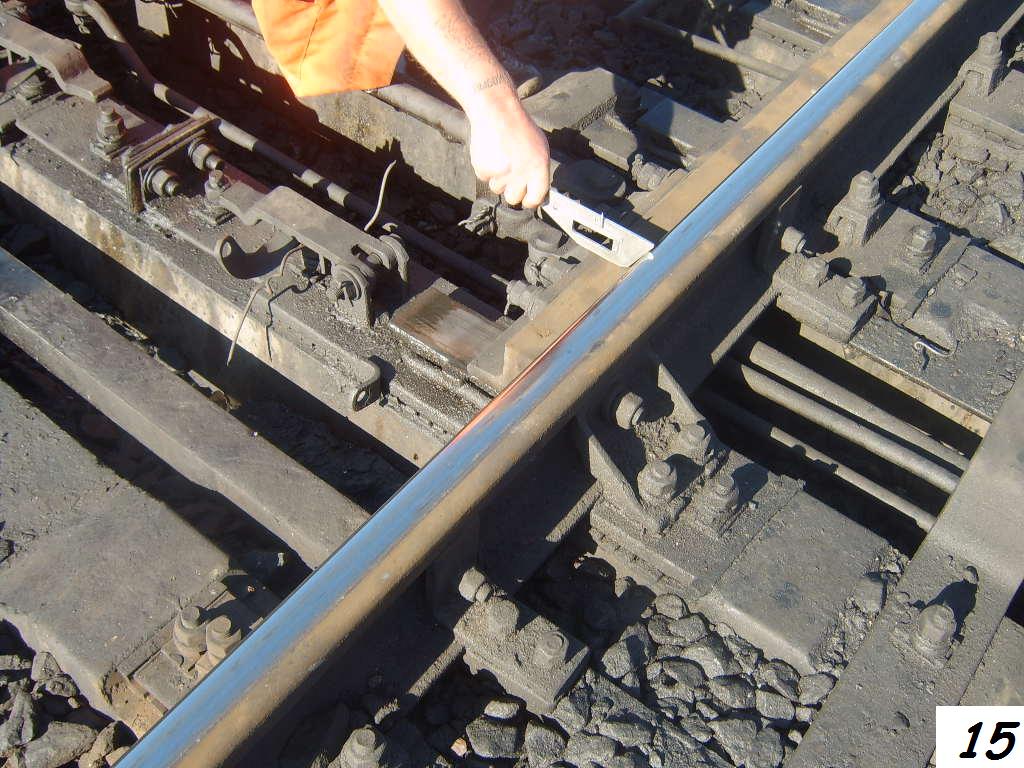 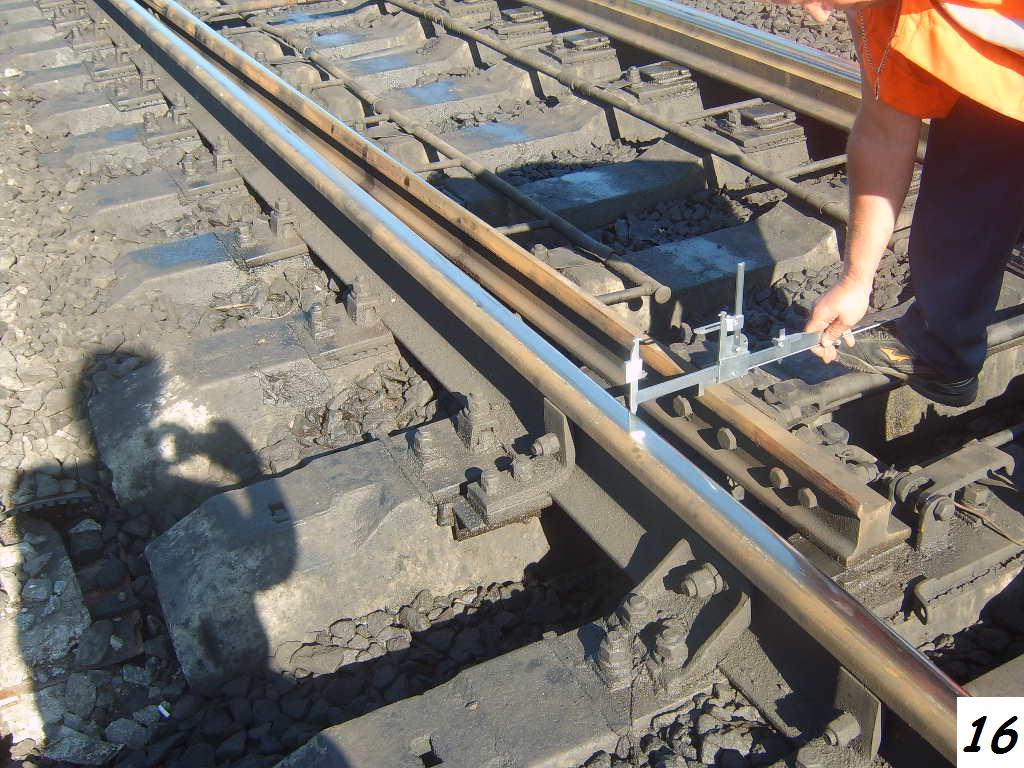 Место контрольного измерения: проверка укрытия остряка шаблоном «КОР».Взаимное положение остряка и рамного рельса контролируется шаблоном «КОР» («Контроль остряка и рамного рельса»). Измерение проводится в двух контрольных точках:- на расстоянии 200 мм – для обыкновенных и симметричных стрелок марок 1/11 и 1/9Место контрольного измерения: проверка укрытия остряка шаблоном «КОР».Взаимное положение остряка и рамного рельса контролируется шаблоном «КОР» («Контроль остряка и рамного рельса»). Измерение проводится в двух контрольных точках:- на расстоянии 200 мм – для обыкновенных и симметричных стрелок марок 1/11 и 1/9Место контрольного измерения: проверка укрытия остряка шаблоном «КОР».Взаимное положение остряка и рамного рельса контролируется шаблоном «КОР» («Контроль остряка и рамного рельса»). Измерение проводится в двух контрольных точках:- на расстоянии 200 мм – для обыкновенных и симметричных стрелок марок 1/11 и 1/9Место контрольного измерения: проверка укрытия остряка шаблоном «КОР».Взаимное положение остряка и рамного рельса контролируется шаблоном «КОР» («Контроль остряка и рамного рельса»). Измерение проводится в двух контрольных точках:- на расстоянии 200 мм – для обыкновенных и симметричных стрелок марок 1/11 и 1/9Место контрольного измерения: проверка укрытия остряка шаблоном «КОР».Взаимное положение остряка и рамного рельса контролируется шаблоном «КОР» («Контроль остряка и рамного рельса»). Измерение проводится в двух контрольных точках:- на расстоянии 200 мм – для обыкновенных и симметричных стрелок марок 1/11 и 1/9Место контрольного измерения: проверка укрытия остряка шаблоном «КОР».Взаимное положение остряка и рамного рельса контролируется шаблоном «КОР» («Контроль остряка и рамного рельса»). Измерение проводится в двух контрольных точках:- на расстоянии 200 мм – для обыкновенных и симметричных стрелок марок 1/11 и 1/9Место контрольного измерения: проверка укрытия остряка шаблоном «КОР».Взаимное положение остряка и рамного рельса контролируется шаблоном «КОР» («Контроль остряка и рамного рельса»). Измерение проводится в двух контрольных точках:- на расстоянии 200 мм – для обыкновенных и симметричных стрелок марок 1/11 и 1/9Место контрольного измерения: проверка укрытия остряка шаблоном «КОР».Взаимное положение остряка и рамного рельса контролируется шаблоном «КОР» («Контроль остряка и рамного рельса»). Измерение проводится в двух контрольных точках:- на расстоянии 200 мм – для обыкновенных и симметричных стрелок марок 1/11 и 1/9Место контрольного измерения: проверка укрытия остряка шаблоном «КОР».Взаимное положение остряка и рамного рельса контролируется шаблоном «КОР» («Контроль остряка и рамного рельса»). Измерение проводится в двух контрольных точках:- на расстоянии 200 мм – для обыкновенных и симметричных стрелок марок 1/11 и 1/9Место контрольного измерения: проверка укрытия остряка шаблоном «КОР».Взаимное положение остряка и рамного рельса контролируется шаблоном «КОР» («Контроль остряка и рамного рельса»). Измерение проводится в двух контрольных точках:- на расстоянии 200 мм – для обыкновенных и симметричных стрелок марок 1/11 и 1/9Место контрольного измерения: проверка укрытия остряка шаблоном «КОР».Взаимное положение остряка и рамного рельса контролируется шаблоном «КОР» («Контроль остряка и рамного рельса»). Измерение проводится в двух контрольных точках:- на расстоянии 200 мм – для обыкновенных и симметричных стрелок марок 1/11 и 1/9Место контрольного измерения: проверка укрытия остряка шаблоном «КОР».Взаимное положение остряка и рамного рельса контролируется шаблоном «КОР» («Контроль остряка и рамного рельса»). Измерение проводится в двух контрольных точках:- на расстоянии 200 мм – для обыкновенных и симметричных стрелок марок 1/11 и 1/9Место контрольного измерения: проверка укрытия остряка шаблоном «КОР».Взаимное положение остряка и рамного рельса контролируется шаблоном «КОР» («Контроль остряка и рамного рельса»). Измерение проводится в двух контрольных точках:- на расстоянии 200 мм – для обыкновенных и симметричных стрелок марок 1/11 и 1/9Место контрольного измерения: шаг остряка (расстояние между рабочей гранью головки рамного рельса и нерабочей гранью остряка). Измеряется штангенциркулем против первой тяги, должен быть не менее 147 мм.Место контрольного измерения: шаг остряка (расстояние между рабочей гранью головки рамного рельса и нерабочей гранью остряка). Измеряется штангенциркулем против первой тяги, должен быть не менее 147 мм.Место контрольного измерения: шаг остряка (расстояние между рабочей гранью головки рамного рельса и нерабочей гранью остряка). Измеряется штангенциркулем против первой тяги, должен быть не менее 147 мм.Место контрольного измерения: шаг остряка (расстояние между рабочей гранью головки рамного рельса и нерабочей гранью остряка). Измеряется штангенциркулем против первой тяги, должен быть не менее 147 мм.Место контрольного измерения: шаг остряка (расстояние между рабочей гранью головки рамного рельса и нерабочей гранью остряка). Измеряется штангенциркулем против первой тяги, должен быть не менее 147 мм.Место контрольного измерения: шаг остряка (расстояние между рабочей гранью головки рамного рельса и нерабочей гранью остряка). Измеряется штангенциркулем против первой тяги, должен быть не менее 147 мм.Место контрольного измерения: шаг остряка (расстояние между рабочей гранью головки рамного рельса и нерабочей гранью остряка). Измеряется штангенциркулем против первой тяги, должен быть не менее 147 мм.Место контрольного измерения: шаг остряка (расстояние между рабочей гранью головки рамного рельса и нерабочей гранью остряка). Измеряется штангенциркулем против первой тяги, должен быть не менее 147 мм.Место контрольного измерения: шаг остряка (расстояние между рабочей гранью головки рамного рельса и нерабочей гранью остряка). Измеряется штангенциркулем против первой тяги, должен быть не менее 147 мм.Место контрольного измерения: шаг остряка (расстояние между рабочей гранью головки рамного рельса и нерабочей гранью остряка). Измеряется штангенциркулем против первой тяги, должен быть не менее 147 мм.Место контрольного измерения: шаг остряка (расстояние между рабочей гранью головки рамного рельса и нерабочей гранью остряка). Измеряется штангенциркулем против первой тяги, должен быть не менее 147 мм.Место контрольного измерения: шаг остряка (расстояние между рабочей гранью головки рамного рельса и нерабочей гранью остряка). Измеряется штангенциркулем против первой тяги, должен быть не менее 147 мм.Место контрольного измерения: шаг остряка (расстояние между рабочей гранью головки рамного рельса и нерабочей гранью остряка). Измеряется штангенциркулем против первой тяги, должен быть не менее 147 мм.Место контрольного измерения: шаг остряка (расстояние между рабочей гранью головки рамного рельса и нерабочей гранью остряка). Измеряется штангенциркулем против первой тяги, должен быть не менее 147 мм.Место контрольного измерения: шаг остряка (расстояние между рабочей гранью головки рамного рельса и нерабочей гранью остряка). Измеряется штангенциркулем против первой тяги, должен быть не менее 147 мм.Место контрольного измерения: шаг остряка (расстояние между рабочей гранью головки рамного рельса и нерабочей гранью остряка). Измеряется штангенциркулем против первой тяги, должен быть не менее 147 мм.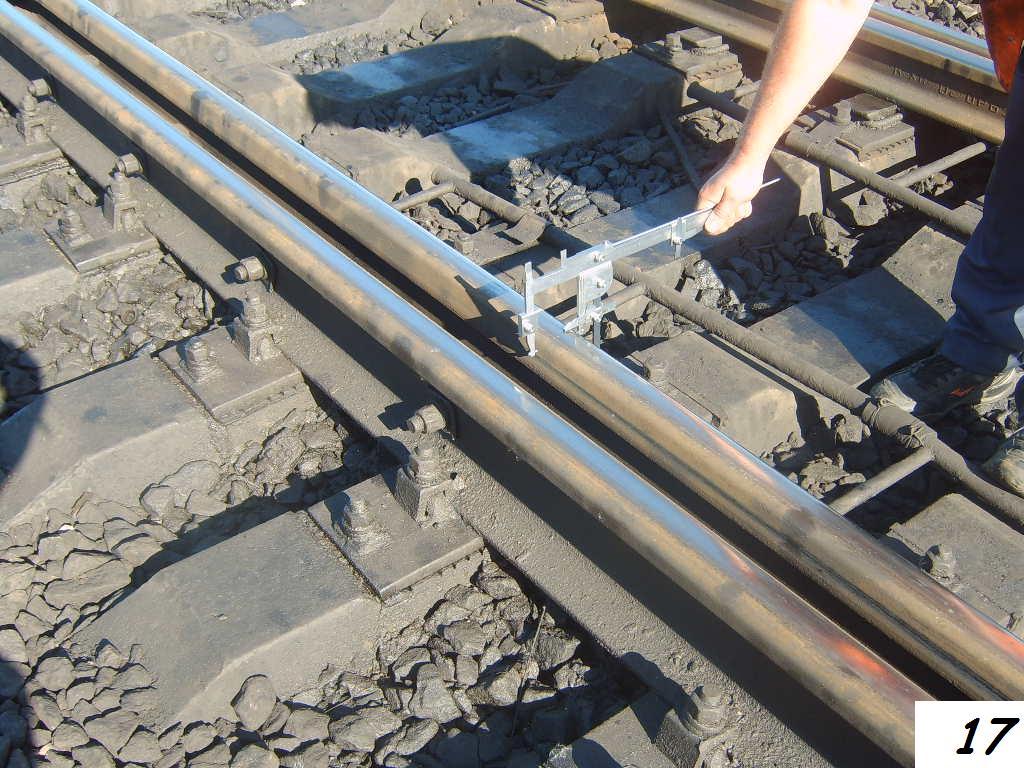 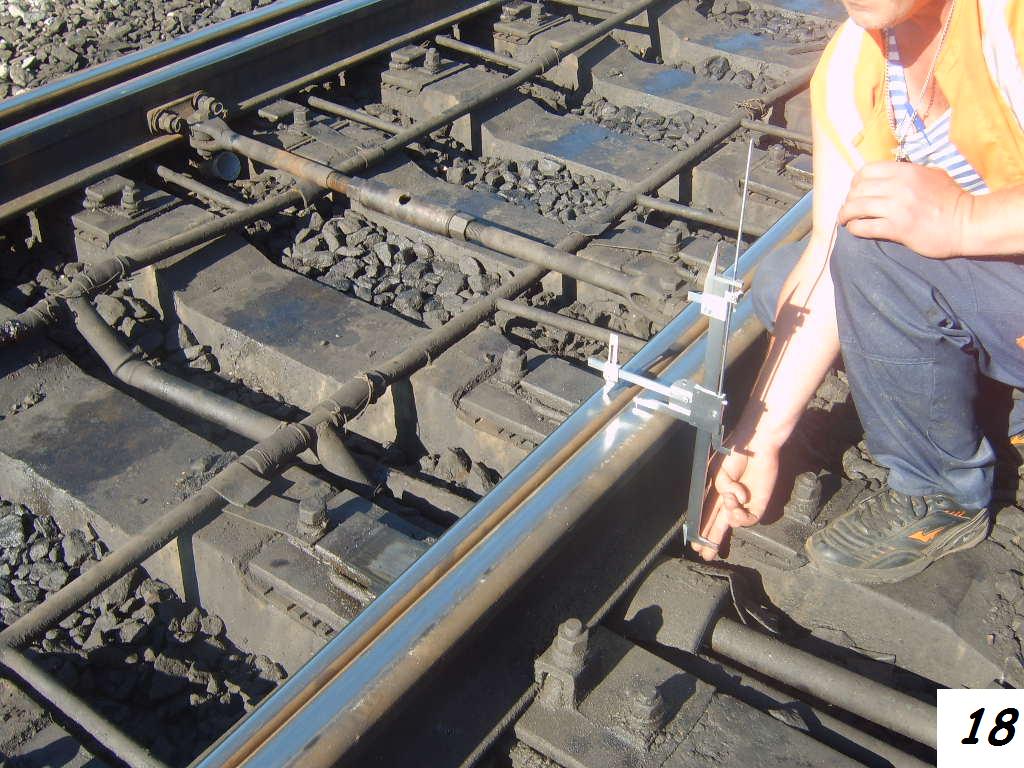 Место контрольного измерения: измерение бокового износа остряка.Боковой износ остряка контролируется вне пределов боковой строжки и определяется как разность ширины новой и изношенной головок на уровне 13 мм ниже поверхности катания.Место контрольного измерения: измерение бокового износа остряка.Боковой износ остряка контролируется вне пределов боковой строжки и определяется как разность ширины новой и изношенной головок на уровне 13 мм ниже поверхности катания.Место контрольного измерения: измерение бокового износа остряка.Боковой износ остряка контролируется вне пределов боковой строжки и определяется как разность ширины новой и изношенной головок на уровне 13 мм ниже поверхности катания.Место контрольного измерения: измерение бокового износа остряка.Боковой износ остряка контролируется вне пределов боковой строжки и определяется как разность ширины новой и изношенной головок на уровне 13 мм ниже поверхности катания.Место контрольного измерения: измерение бокового износа остряка.Боковой износ остряка контролируется вне пределов боковой строжки и определяется как разность ширины новой и изношенной головок на уровне 13 мм ниже поверхности катания.Место контрольного измерения: измерение бокового износа остряка.Боковой износ остряка контролируется вне пределов боковой строжки и определяется как разность ширины новой и изношенной головок на уровне 13 мм ниже поверхности катания.Место контрольного измерения: измерение бокового износа остряка.Боковой износ остряка контролируется вне пределов боковой строжки и определяется как разность ширины новой и изношенной головок на уровне 13 мм ниже поверхности катания.Место контрольного измерения: измерение бокового износа остряка.Боковой износ остряка контролируется вне пределов боковой строжки и определяется как разность ширины новой и изношенной головок на уровне 13 мм ниже поверхности катания.Место контрольного измерения: измерение бокового износа остряка.Боковой износ остряка контролируется вне пределов боковой строжки и определяется как разность ширины новой и изношенной головок на уровне 13 мм ниже поверхности катания.Место контрольного измерения: измерение бокового износа остряка.Боковой износ остряка контролируется вне пределов боковой строжки и определяется как разность ширины новой и изношенной головок на уровне 13 мм ниже поверхности катания.Место контрольного измерения: измерение бокового износа остряка.Боковой износ остряка контролируется вне пределов боковой строжки и определяется как разность ширины новой и изношенной головок на уровне 13 мм ниже поверхности катания.Место контрольного измерения: измерение бокового износа остряка.Боковой износ остряка контролируется вне пределов боковой строжки и определяется как разность ширины новой и изношенной головок на уровне 13 мм ниже поверхности катания.Место контрольного измерения: измерение бокового износа остряка.Боковой износ остряка контролируется вне пределов боковой строжки и определяется как разность ширины новой и изношенной головок на уровне 13 мм ниже поверхности катания.Место контрольного измерения: измерение понижения остряка против рамного рельса – не более 2 мм. Производится измерение в сечении, где ширина головки остряка составляет 50 мм и более.Место контрольного измерения: измерение понижения остряка против рамного рельса – не более 2 мм. Производится измерение в сечении, где ширина головки остряка составляет 50 мм и более.Место контрольного измерения: измерение понижения остряка против рамного рельса – не более 2 мм. Производится измерение в сечении, где ширина головки остряка составляет 50 мм и более.Место контрольного измерения: измерение понижения остряка против рамного рельса – не более 2 мм. Производится измерение в сечении, где ширина головки остряка составляет 50 мм и более.Место контрольного измерения: измерение понижения остряка против рамного рельса – не более 2 мм. Производится измерение в сечении, где ширина головки остряка составляет 50 мм и более.Место контрольного измерения: измерение понижения остряка против рамного рельса – не более 2 мм. Производится измерение в сечении, где ширина головки остряка составляет 50 мм и более.Место контрольного измерения: измерение понижения остряка против рамного рельса – не более 2 мм. Производится измерение в сечении, где ширина головки остряка составляет 50 мм и более.Место контрольного измерения: измерение понижения остряка против рамного рельса – не более 2 мм. Производится измерение в сечении, где ширина головки остряка составляет 50 мм и более.Место контрольного измерения: измерение понижения остряка против рамного рельса – не более 2 мм. Производится измерение в сечении, где ширина головки остряка составляет 50 мм и более.Место контрольного измерения: измерение понижения остряка против рамного рельса – не более 2 мм. Производится измерение в сечении, где ширина головки остряка составляет 50 мм и более.Место контрольного измерения: измерение понижения остряка против рамного рельса – не более 2 мм. Производится измерение в сечении, где ширина головки остряка составляет 50 мм и более.Место контрольного измерения: измерение понижения остряка против рамного рельса – не более 2 мм. Производится измерение в сечении, где ширина головки остряка составляет 50 мм и более.Место контрольного измерения: измерение понижения остряка против рамного рельса – не более 2 мм. Производится измерение в сечении, где ширина головки остряка составляет 50 мм и более.Место контрольного измерения: измерение понижения остряка против рамного рельса – не более 2 мм. Производится измерение в сечении, где ширина головки остряка составляет 50 мм и более.Место контрольного измерения: измерение понижения остряка против рамного рельса – не более 2 мм. Производится измерение в сечении, где ширина головки остряка составляет 50 мм и более.Место контрольного измерения: измерение понижения остряка против рамного рельса – не более 2 мм. Производится измерение в сечении, где ширина головки остряка составляет 50 мм и более.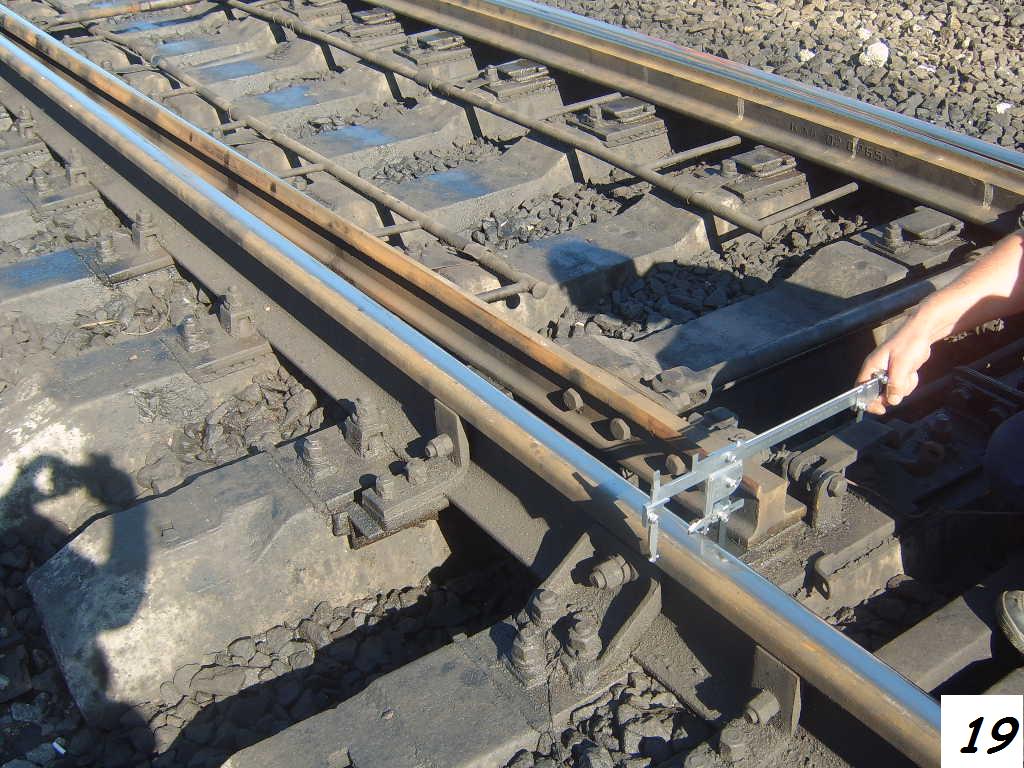 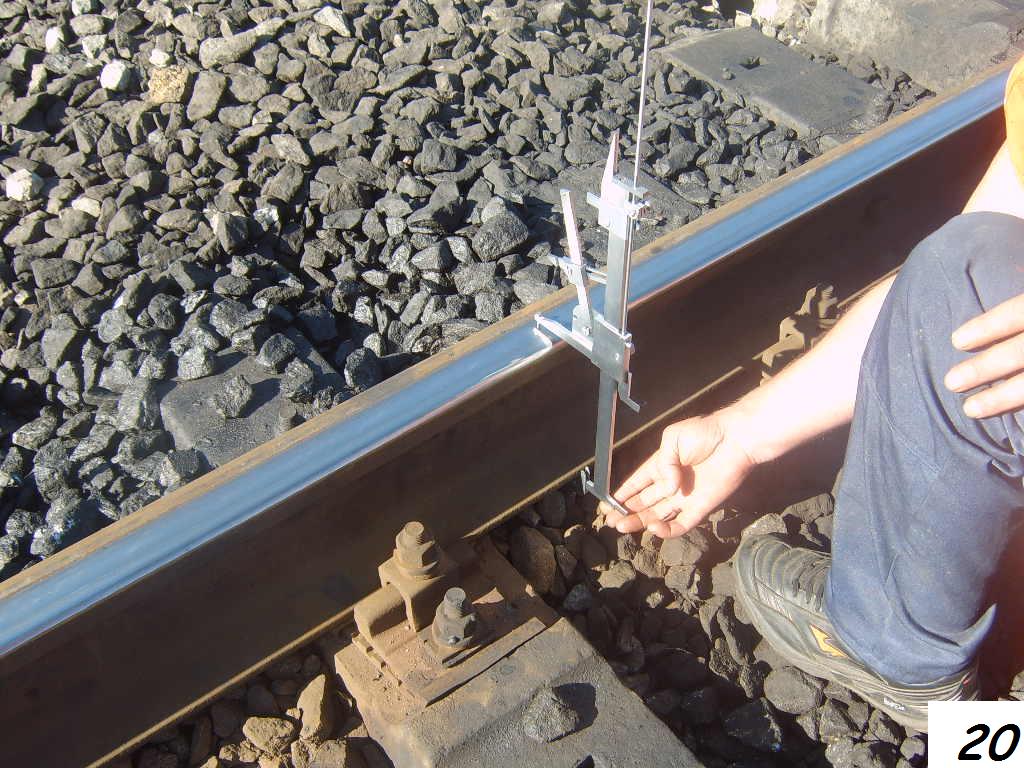 Место контрольного измерения: измерение бокового износа рамного рельса.Боковой износ рамного рельса контролируется  у острия остряков и в наиболее изношенном месте и определяется как разность новой и изношенной ширины головки на уровне 13 мм ниже поверхности катания головки.Место контрольного измерения: измерение бокового износа рамного рельса.Боковой износ рамного рельса контролируется  у острия остряков и в наиболее изношенном месте и определяется как разность новой и изношенной ширины головки на уровне 13 мм ниже поверхности катания головки.Место контрольного измерения: измерение бокового износа рамного рельса.Боковой износ рамного рельса контролируется  у острия остряков и в наиболее изношенном месте и определяется как разность новой и изношенной ширины головки на уровне 13 мм ниже поверхности катания головки.Место контрольного измерения: измерение бокового износа рамного рельса.Боковой износ рамного рельса контролируется  у острия остряков и в наиболее изношенном месте и определяется как разность новой и изношенной ширины головки на уровне 13 мм ниже поверхности катания головки.Место контрольного измерения: измерение бокового износа рамного рельса.Боковой износ рамного рельса контролируется  у острия остряков и в наиболее изношенном месте и определяется как разность новой и изношенной ширины головки на уровне 13 мм ниже поверхности катания головки.Место контрольного измерения: измерение бокового износа рамного рельса.Боковой износ рамного рельса контролируется  у острия остряков и в наиболее изношенном месте и определяется как разность новой и изношенной ширины головки на уровне 13 мм ниже поверхности катания головки.Место контрольного измерения: измерение бокового износа рамного рельса.Боковой износ рамного рельса контролируется  у острия остряков и в наиболее изношенном месте и определяется как разность новой и изношенной ширины головки на уровне 13 мм ниже поверхности катания головки.Место контрольного измерения: измерение бокового износа рамного рельса.Боковой износ рамного рельса контролируется  у острия остряков и в наиболее изношенном месте и определяется как разность новой и изношенной ширины головки на уровне 13 мм ниже поверхности катания головки.Место контрольного измерения: измерение бокового износа рамного рельса.Боковой износ рамного рельса контролируется  у острия остряков и в наиболее изношенном месте и определяется как разность новой и изношенной ширины головки на уровне 13 мм ниже поверхности катания головки.Место контрольного измерения: измерение бокового износа рамного рельса.Боковой износ рамного рельса контролируется  у острия остряков и в наиболее изношенном месте и определяется как разность новой и изношенной ширины головки на уровне 13 мм ниже поверхности катания головки.Место контрольного измерения: измерение бокового износа рамного рельса.Боковой износ рамного рельса контролируется  у острия остряков и в наиболее изношенном месте и определяется как разность новой и изношенной ширины головки на уровне 13 мм ниже поверхности катания головки.Место контрольного измерения: измерение бокового износа рамного рельса.Боковой износ рамного рельса контролируется  у острия остряков и в наиболее изношенном месте и определяется как разность новой и изношенной ширины головки на уровне 13 мм ниже поверхности катания головки.Место контрольного измерения: измерение бокового износа рамного рельса.Боковой износ рамного рельса контролируется  у острия остряков и в наиболее изношенном месте и определяется как разность новой и изношенной ширины головки на уровне 13 мм ниже поверхности катания головки.Место контрольного измерения: измерение вертикального износа рамного рельса и остряков.Измеряется в любом месте.Место контрольного измерения: измерение вертикального износа рамного рельса и остряков.Измеряется в любом месте.Место контрольного измерения: измерение вертикального износа рамного рельса и остряков.Измеряется в любом месте.Место контрольного измерения: измерение вертикального износа рамного рельса и остряков.Измеряется в любом месте.Место контрольного измерения: измерение вертикального износа рамного рельса и остряков.Измеряется в любом месте.Место контрольного измерения: измерение вертикального износа рамного рельса и остряков.Измеряется в любом месте.Место контрольного измерения: измерение вертикального износа рамного рельса и остряков.Измеряется в любом месте.Место контрольного измерения: измерение вертикального износа рамного рельса и остряков.Измеряется в любом месте.Место контрольного измерения: измерение вертикального износа рамного рельса и остряков.Измеряется в любом месте.Место контрольного измерения: измерение вертикального износа рамного рельса и остряков.Измеряется в любом месте.Место контрольного измерения: измерение вертикального износа рамного рельса и остряков.Измеряется в любом месте.Место контрольного измерения: измерение вертикального износа рамного рельса и остряков.Измеряется в любом месте.Место контрольного измерения: измерение вертикального износа рамного рельса и остряков.Измеряется в любом месте.Место контрольного измерения: измерение вертикального износа рамного рельса и остряков.Измеряется в любом месте.Место контрольного измерения: измерение вертикального износа рамного рельса и остряков.Измеряется в любом месте.Место контрольного измерения: измерение вертикального износа рамного рельса и остряков.Измеряется в любом месте.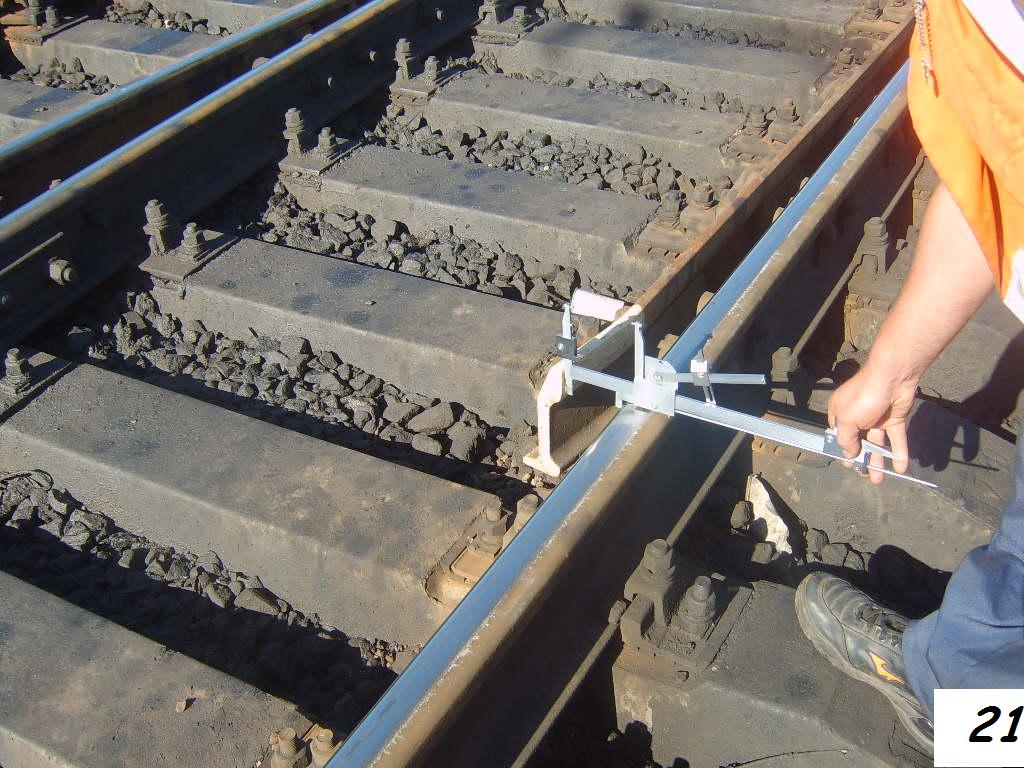 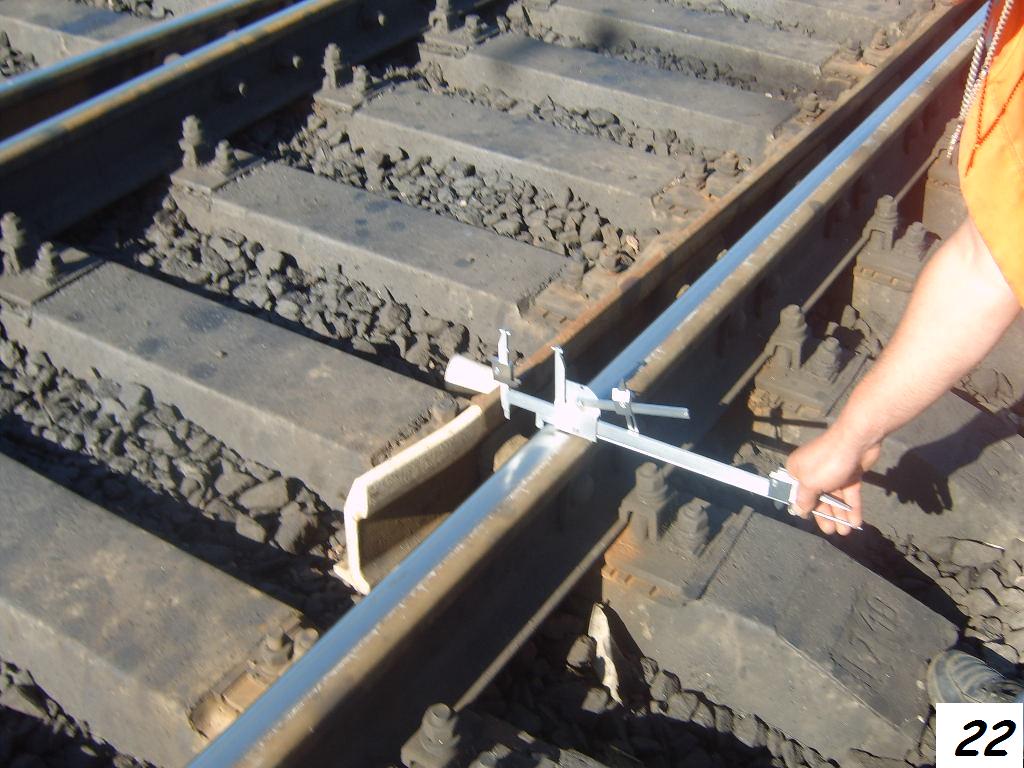 Место контрольного измерения: контррельс. Ширина желобов в мм на отводах усовиков и контррельсов острых и тупых крестовин. Измерение производится на входе (Т).Место контрольного измерения: контррельс. Ширина желобов в мм на отводах усовиков и контррельсов острых и тупых крестовин. Измерение производится на входе (Т).Место контрольного измерения: контррельс. Ширина желобов в мм на отводах усовиков и контррельсов острых и тупых крестовин. Измерение производится на входе (Т).Место контрольного измерения: контррельс. Ширина желобов в мм на отводах усовиков и контррельсов острых и тупых крестовин. Измерение производится на входе (Т).Место контрольного измерения: контррельс. Ширина желобов в мм на отводах усовиков и контррельсов острых и тупых крестовин. Измерение производится на входе (Т).Место контрольного измерения: контррельс. Ширина желобов в мм на отводах усовиков и контррельсов острых и тупых крестовин. Измерение производится на входе (Т).Место контрольного измерения: контррельс. Ширина желобов в мм на отводах усовиков и контррельсов острых и тупых крестовин. Измерение производится на входе (Т).Место контрольного измерения: контррельс. Ширина желобов в мм на отводах усовиков и контррельсов острых и тупых крестовин. Измерение производится на входе (Т).Место контрольного измерения: контррельс. Ширина желобов в мм на отводах усовиков и контррельсов острых и тупых крестовин. Измерение производится на входе (Т).Место контрольного измерения: контррельс. Ширина желобов в мм на отводах усовиков и контррельсов острых и тупых крестовин. Измерение производится на входе (Т).Место контрольного измерения: контррельс. Ширина желобов в мм на отводах усовиков и контррельсов острых и тупых крестовин. Измерение производится на входе (Т).Место контрольного измерения: контррельс. Ширина желобов в мм на отводах усовиков и контррельсов острых и тупых крестовин. Измерение производится на входе (Т).Место контрольного измерения: контррельс. Ширина желобов в мм на отводах усовиков и контррельсов острых и тупых крестовин. Измерение производится на входе (Т).Место контрольного измерения: контррельс. Ширина желобов в мм на отводах усовиков и контррельсов острых и тупых крестовин. Измерение производится в конце отвода (С).Место контрольного измерения: контррельс. Ширина желобов в мм на отводах усовиков и контррельсов острых и тупых крестовин. Измерение производится в конце отвода (С).Место контрольного измерения: контррельс. Ширина желобов в мм на отводах усовиков и контррельсов острых и тупых крестовин. Измерение производится в конце отвода (С).Место контрольного измерения: контррельс. Ширина желобов в мм на отводах усовиков и контррельсов острых и тупых крестовин. Измерение производится в конце отвода (С).Место контрольного измерения: контррельс. Ширина желобов в мм на отводах усовиков и контррельсов острых и тупых крестовин. Измерение производится в конце отвода (С).Место контрольного измерения: контррельс. Ширина желобов в мм на отводах усовиков и контррельсов острых и тупых крестовин. Измерение производится в конце отвода (С).Место контрольного измерения: контррельс. Ширина желобов в мм на отводах усовиков и контррельсов острых и тупых крестовин. Измерение производится в конце отвода (С).Место контрольного измерения: контррельс. Ширина желобов в мм на отводах усовиков и контррельсов острых и тупых крестовин. Измерение производится в конце отвода (С).Место контрольного измерения: контррельс. Ширина желобов в мм на отводах усовиков и контррельсов острых и тупых крестовин. Измерение производится в конце отвода (С).Место контрольного измерения: контррельс. Ширина желобов в мм на отводах усовиков и контррельсов острых и тупых крестовин. Измерение производится в конце отвода (С).Место контрольного измерения: контррельс. Ширина желобов в мм на отводах усовиков и контррельсов острых и тупых крестовин. Измерение производится в конце отвода (С).Место контрольного измерения: контррельс. Ширина желобов в мм на отводах усовиков и контррельсов острых и тупых крестовин. Измерение производится в конце отвода (С).Место контрольного измерения: контррельс. Ширина желобов в мм на отводах усовиков и контррельсов острых и тупых крестовин. Измерение производится в конце отвода (С).Место контрольного измерения: контррельс. Ширина желобов в мм на отводах усовиков и контррельсов острых и тупых крестовин. Измерение производится в конце отвода (С).Место контрольного измерения: контррельс. Ширина желобов в мм на отводах усовиков и контррельсов острых и тупых крестовин. Измерение производится в конце отвода (С).Место контрольного измерения: контррельс. Ширина желобов в мм на отводах усовиков и контррельсов острых и тупых крестовин. Измерение производится в конце отвода (С).Ширина колеи1520 ммШирина колеи1520 ммШирина колеи1520 ммТип стрелочного переводаР65Марка крестовиныМарка крестовины1/111/118686+6+6Ширина колеи1520 ммШирина колеи1520 ммШирина колеи1520 ммШирина колеи1520 ммТип стрелочного переводаТип стрелочного переводаР65Р65Марка крестовины1/111/111/116464+5+5Ширина колеи1520 ммШирина колеи1520 ммШирина колеи1520 ммТип стрелочного переводаР50Марка крестовиныМарка крестовины1/91/98686-2-2Ширина колеи1520 ммШирина колеи1520 ммШирина колеи1520 ммШирина колеи1520 ммТип стрелочного переводаТип стрелочного переводаР50Р50Марка крестовины1/91/91/96464-2-2Ширина колеи1524 ммШирина колеи1524 ммШирина колеи1524 ммТип стрелочного переводаР65Марка крестовиныМарка крестовины1/111/119090+3+3Ширина колеи1524 ммШирина колеи1524 ммШирина колеи1524 ммШирина колеи1524 ммТип стрелочного переводаТип стрелочного переводаР65Р65Марка крестовины1/111/111/116868+3+3Ширина колеи1524 ммШирина колеи1524 ммШирина колеи1524 ммТип стрелочного переводаР50Марка крестовиныМарка крестовины1/91/99090-2-2Ширина колеи1524 ммШирина колеи1524 ммШирина колеи1524 ммШирина колеи1524 ммТип стрелочного переводаТип стрелочного переводаР50Р50Марка крестовины1/91/91/96868-2-2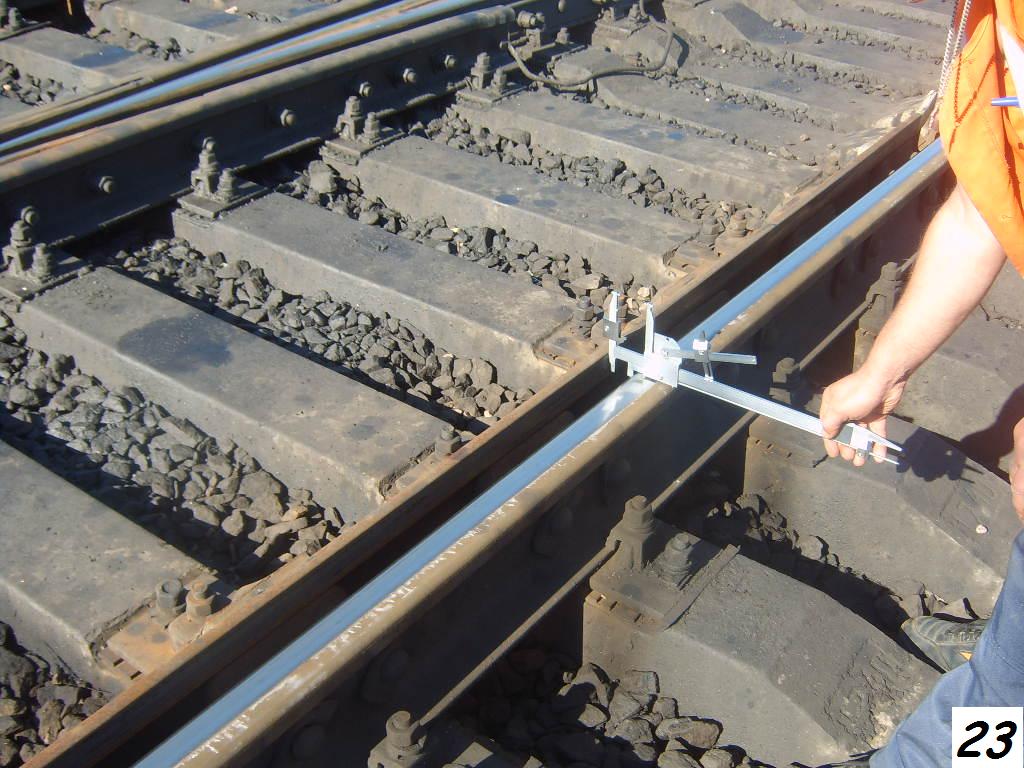 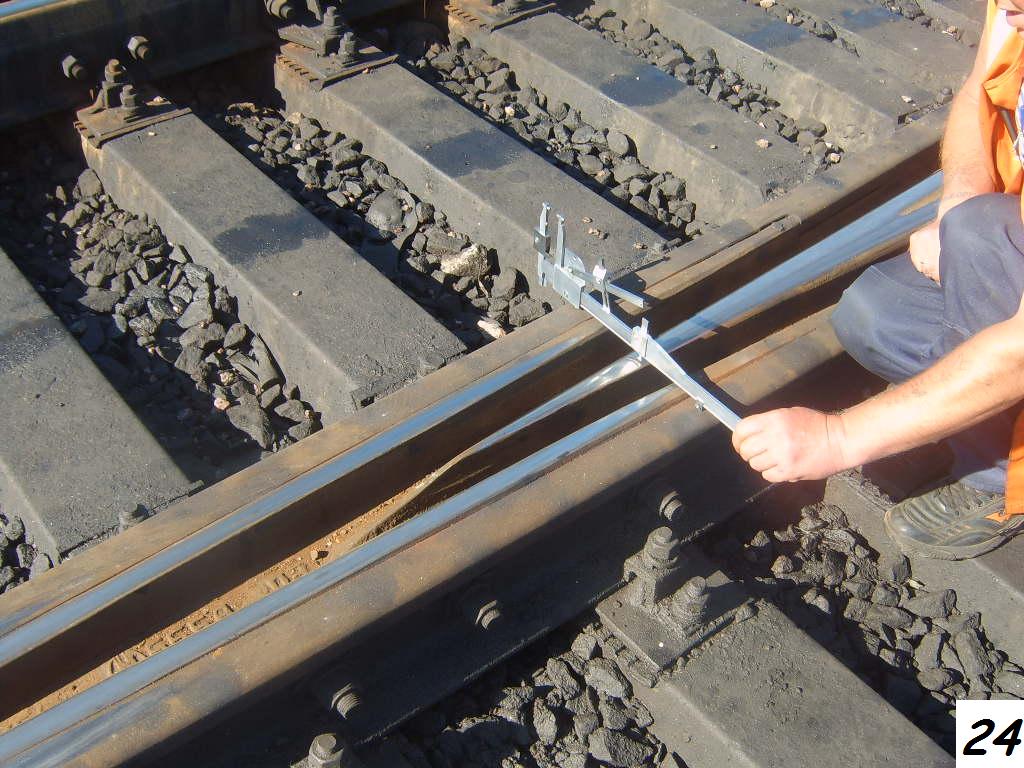 Место контрольного измерения: контррельс. Ширина желобов в мм в острой части крестовины. Измерение производится в прямой части контррельса (Р).Место контрольного измерения: контррельс. Ширина желобов в мм в острой части крестовины. Измерение производится в прямой части контррельса (Р).Место контрольного измерения: контррельс. Ширина желобов в мм в острой части крестовины. Измерение производится в прямой части контррельса (Р).Место контрольного измерения: контррельс. Ширина желобов в мм в острой части крестовины. Измерение производится в прямой части контррельса (Р).Место контрольного измерения: контррельс. Ширина желобов в мм в острой части крестовины. Измерение производится в прямой части контррельса (Р).Место контрольного измерения: контррельс. Ширина желобов в мм в острой части крестовины. Измерение производится в прямой части контррельса (Р).Место контрольного измерения: контррельс. Ширина желобов в мм в острой части крестовины. Измерение производится в прямой части контррельса (Р).Место контрольного измерения: контррельс. Ширина желобов в мм в острой части крестовины. Измерение производится в прямой части контррельса (Р).Место контрольного измерения: контррельс. Ширина желобов в мм в острой части крестовины. Измерение производится в прямой части контррельса (Р).Место контрольного измерения: контррельс. Ширина желобов в мм в острой части крестовины. Измерение производится в прямой части контррельса (Р).Место контрольного измерения: контррельс. Ширина желобов в мм в острой части крестовины. Измерение производится в прямой части контррельса (Р).Место контрольного измерения: контррельс. Ширина желобов в мм в острой части крестовины. Измерение производится в прямой части контррельса (Р).Место контрольного измерения: контррельс. Ширина желобов в мм в острой части крестовины. Измерение производится в прямой части контррельса (Р).Место контрольного измерения: крестовина. Измерение вертикального износа сердечника сборных и цельнолитных крестовин производится по середине поверхности его катания в сечении, где ширина сердечника на уровне измерения равна 40 мм. Вертикальный износ подвижных (поворотных) сердечников острых и тупых крестовин измеряется посередине на поверхности катания в сечении, где ширина головки на уровне измерения составляет 50 мм.Место контрольного измерения: крестовина. Измерение вертикального износа сердечника сборных и цельнолитных крестовин производится по середине поверхности его катания в сечении, где ширина сердечника на уровне измерения равна 40 мм. Вертикальный износ подвижных (поворотных) сердечников острых и тупых крестовин измеряется посередине на поверхности катания в сечении, где ширина головки на уровне измерения составляет 50 мм.Место контрольного измерения: крестовина. Измерение вертикального износа сердечника сборных и цельнолитных крестовин производится по середине поверхности его катания в сечении, где ширина сердечника на уровне измерения равна 40 мм. Вертикальный износ подвижных (поворотных) сердечников острых и тупых крестовин измеряется посередине на поверхности катания в сечении, где ширина головки на уровне измерения составляет 50 мм.Место контрольного измерения: крестовина. Измерение вертикального износа сердечника сборных и цельнолитных крестовин производится по середине поверхности его катания в сечении, где ширина сердечника на уровне измерения равна 40 мм. Вертикальный износ подвижных (поворотных) сердечников острых и тупых крестовин измеряется посередине на поверхности катания в сечении, где ширина головки на уровне измерения составляет 50 мм.Место контрольного измерения: крестовина. Измерение вертикального износа сердечника сборных и цельнолитных крестовин производится по середине поверхности его катания в сечении, где ширина сердечника на уровне измерения равна 40 мм. Вертикальный износ подвижных (поворотных) сердечников острых и тупых крестовин измеряется посередине на поверхности катания в сечении, где ширина головки на уровне измерения составляет 50 мм.Место контрольного измерения: крестовина. Измерение вертикального износа сердечника сборных и цельнолитных крестовин производится по середине поверхности его катания в сечении, где ширина сердечника на уровне измерения равна 40 мм. Вертикальный износ подвижных (поворотных) сердечников острых и тупых крестовин измеряется посередине на поверхности катания в сечении, где ширина головки на уровне измерения составляет 50 мм.Место контрольного измерения: крестовина. Измерение вертикального износа сердечника сборных и цельнолитных крестовин производится по середине поверхности его катания в сечении, где ширина сердечника на уровне измерения равна 40 мм. Вертикальный износ подвижных (поворотных) сердечников острых и тупых крестовин измеряется посередине на поверхности катания в сечении, где ширина головки на уровне измерения составляет 50 мм.Место контрольного измерения: крестовина. Измерение вертикального износа сердечника сборных и цельнолитных крестовин производится по середине поверхности его катания в сечении, где ширина сердечника на уровне измерения равна 40 мм. Вертикальный износ подвижных (поворотных) сердечников острых и тупых крестовин измеряется посередине на поверхности катания в сечении, где ширина головки на уровне измерения составляет 50 мм.Место контрольного измерения: крестовина. Измерение вертикального износа сердечника сборных и цельнолитных крестовин производится по середине поверхности его катания в сечении, где ширина сердечника на уровне измерения равна 40 мм. Вертикальный износ подвижных (поворотных) сердечников острых и тупых крестовин измеряется посередине на поверхности катания в сечении, где ширина головки на уровне измерения составляет 50 мм.Место контрольного измерения: крестовина. Измерение вертикального износа сердечника сборных и цельнолитных крестовин производится по середине поверхности его катания в сечении, где ширина сердечника на уровне измерения равна 40 мм. Вертикальный износ подвижных (поворотных) сердечников острых и тупых крестовин измеряется посередине на поверхности катания в сечении, где ширина головки на уровне измерения составляет 50 мм.Место контрольного измерения: крестовина. Измерение вертикального износа сердечника сборных и цельнолитных крестовин производится по середине поверхности его катания в сечении, где ширина сердечника на уровне измерения равна 40 мм. Вертикальный износ подвижных (поворотных) сердечников острых и тупых крестовин измеряется посередине на поверхности катания в сечении, где ширина головки на уровне измерения составляет 50 мм.Место контрольного измерения: крестовина. Измерение вертикального износа сердечника сборных и цельнолитных крестовин производится по середине поверхности его катания в сечении, где ширина сердечника на уровне измерения равна 40 мм. Вертикальный износ подвижных (поворотных) сердечников острых и тупых крестовин измеряется посередине на поверхности катания в сечении, где ширина головки на уровне измерения составляет 50 мм.Место контрольного измерения: крестовина. Измерение вертикального износа сердечника сборных и цельнолитных крестовин производится по середине поверхности его катания в сечении, где ширина сердечника на уровне измерения равна 40 мм. Вертикальный износ подвижных (поворотных) сердечников острых и тупых крестовин измеряется посередине на поверхности катания в сечении, где ширина головки на уровне измерения составляет 50 мм.Место контрольного измерения: крестовина. Измерение вертикального износа сердечника сборных и цельнолитных крестовин производится по середине поверхности его катания в сечении, где ширина сердечника на уровне измерения равна 40 мм. Вертикальный износ подвижных (поворотных) сердечников острых и тупых крестовин измеряется посередине на поверхности катания в сечении, где ширина головки на уровне измерения составляет 50 мм.Место контрольного измерения: крестовина. Измерение вертикального износа сердечника сборных и цельнолитных крестовин производится по середине поверхности его катания в сечении, где ширина сердечника на уровне измерения равна 40 мм. Вертикальный износ подвижных (поворотных) сердечников острых и тупых крестовин измеряется посередине на поверхности катания в сечении, где ширина головки на уровне измерения составляет 50 мм.Место контрольного измерения: крестовина. Измерение вертикального износа сердечника сборных и цельнолитных крестовин производится по середине поверхности его катания в сечении, где ширина сердечника на уровне измерения равна 40 мм. Вертикальный износ подвижных (поворотных) сердечников острых и тупых крестовин измеряется посередине на поверхности катания в сечении, где ширина головки на уровне измерения составляет 50 мм.Ширина колеи1520 ммШирина колеи1520 ммШирина колеи1520 ммТип стрелочного переводаР65Р65Марка крестовиныМарка крестовины1/111/1144+3+3Место контрольного измерения: крестовина. Измерение вертикального износа сердечника сборных и цельнолитных крестовин производится по середине поверхности его катания в сечении, где ширина сердечника на уровне измерения равна 40 мм. Вертикальный износ подвижных (поворотных) сердечников острых и тупых крестовин измеряется посередине на поверхности катания в сечении, где ширина головки на уровне измерения составляет 50 мм.Место контрольного измерения: крестовина. Измерение вертикального износа сердечника сборных и цельнолитных крестовин производится по середине поверхности его катания в сечении, где ширина сердечника на уровне измерения равна 40 мм. Вертикальный износ подвижных (поворотных) сердечников острых и тупых крестовин измеряется посередине на поверхности катания в сечении, где ширина головки на уровне измерения составляет 50 мм.Место контрольного измерения: крестовина. Измерение вертикального износа сердечника сборных и цельнолитных крестовин производится по середине поверхности его катания в сечении, где ширина сердечника на уровне измерения равна 40 мм. Вертикальный износ подвижных (поворотных) сердечников острых и тупых крестовин измеряется посередине на поверхности катания в сечении, где ширина головки на уровне измерения составляет 50 мм.Место контрольного измерения: крестовина. Измерение вертикального износа сердечника сборных и цельнолитных крестовин производится по середине поверхности его катания в сечении, где ширина сердечника на уровне измерения равна 40 мм. Вертикальный износ подвижных (поворотных) сердечников острых и тупых крестовин измеряется посередине на поверхности катания в сечении, где ширина головки на уровне измерения составляет 50 мм.Место контрольного измерения: крестовина. Измерение вертикального износа сердечника сборных и цельнолитных крестовин производится по середине поверхности его катания в сечении, где ширина сердечника на уровне измерения равна 40 мм. Вертикальный износ подвижных (поворотных) сердечников острых и тупых крестовин измеряется посередине на поверхности катания в сечении, где ширина головки на уровне измерения составляет 50 мм.Место контрольного измерения: крестовина. Измерение вертикального износа сердечника сборных и цельнолитных крестовин производится по середине поверхности его катания в сечении, где ширина сердечника на уровне измерения равна 40 мм. Вертикальный износ подвижных (поворотных) сердечников острых и тупых крестовин измеряется посередине на поверхности катания в сечении, где ширина головки на уровне измерения составляет 50 мм.Место контрольного измерения: крестовина. Измерение вертикального износа сердечника сборных и цельнолитных крестовин производится по середине поверхности его катания в сечении, где ширина сердечника на уровне измерения равна 40 мм. Вертикальный износ подвижных (поворотных) сердечников острых и тупых крестовин измеряется посередине на поверхности катания в сечении, где ширина головки на уровне измерения составляет 50 мм.Место контрольного измерения: крестовина. Измерение вертикального износа сердечника сборных и цельнолитных крестовин производится по середине поверхности его катания в сечении, где ширина сердечника на уровне измерения равна 40 мм. Вертикальный износ подвижных (поворотных) сердечников острых и тупых крестовин измеряется посередине на поверхности катания в сечении, где ширина головки на уровне измерения составляет 50 мм.Место контрольного измерения: крестовина. Измерение вертикального износа сердечника сборных и цельнолитных крестовин производится по середине поверхности его катания в сечении, где ширина сердечника на уровне измерения равна 40 мм. Вертикальный износ подвижных (поворотных) сердечников острых и тупых крестовин измеряется посередине на поверхности катания в сечении, где ширина головки на уровне измерения составляет 50 мм.Место контрольного измерения: крестовина. Измерение вертикального износа сердечника сборных и цельнолитных крестовин производится по середине поверхности его катания в сечении, где ширина сердечника на уровне измерения равна 40 мм. Вертикальный износ подвижных (поворотных) сердечников острых и тупых крестовин измеряется посередине на поверхности катания в сечении, где ширина головки на уровне измерения составляет 50 мм.Место контрольного измерения: крестовина. Измерение вертикального износа сердечника сборных и цельнолитных крестовин производится по середине поверхности его катания в сечении, где ширина сердечника на уровне измерения равна 40 мм. Вертикальный износ подвижных (поворотных) сердечников острых и тупых крестовин измеряется посередине на поверхности катания в сечении, где ширина головки на уровне измерения составляет 50 мм.Место контрольного измерения: крестовина. Измерение вертикального износа сердечника сборных и цельнолитных крестовин производится по середине поверхности его катания в сечении, где ширина сердечника на уровне измерения равна 40 мм. Вертикальный износ подвижных (поворотных) сердечников острых и тупых крестовин измеряется посередине на поверхности катания в сечении, где ширина головки на уровне измерения составляет 50 мм.Место контрольного измерения: крестовина. Измерение вертикального износа сердечника сборных и цельнолитных крестовин производится по середине поверхности его катания в сечении, где ширина сердечника на уровне измерения равна 40 мм. Вертикальный износ подвижных (поворотных) сердечников острых и тупых крестовин измеряется посередине на поверхности катания в сечении, где ширина головки на уровне измерения составляет 50 мм.Место контрольного измерения: крестовина. Измерение вертикального износа сердечника сборных и цельнолитных крестовин производится по середине поверхности его катания в сечении, где ширина сердечника на уровне измерения равна 40 мм. Вертикальный износ подвижных (поворотных) сердечников острых и тупых крестовин измеряется посередине на поверхности катания в сечении, где ширина головки на уровне измерения составляет 50 мм.Место контрольного измерения: крестовина. Измерение вертикального износа сердечника сборных и цельнолитных крестовин производится по середине поверхности его катания в сечении, где ширина сердечника на уровне измерения равна 40 мм. Вертикальный износ подвижных (поворотных) сердечников острых и тупых крестовин измеряется посередине на поверхности катания в сечении, где ширина головки на уровне измерения составляет 50 мм.Место контрольного измерения: крестовина. Измерение вертикального износа сердечника сборных и цельнолитных крестовин производится по середине поверхности его катания в сечении, где ширина сердечника на уровне измерения равна 40 мм. Вертикальный износ подвижных (поворотных) сердечников острых и тупых крестовин измеряется посередине на поверхности катания в сечении, где ширина головки на уровне измерения составляет 50 мм.Ширина колеи1520 ммШирина колеи1520 ммШирина колеи1520 ммТип стрелочного переводаР50Р50Марка крестовиныМарка крестовины1/91/944-2-2Место контрольного измерения: крестовина. Измерение вертикального износа сердечника сборных и цельнолитных крестовин производится по середине поверхности его катания в сечении, где ширина сердечника на уровне измерения равна 40 мм. Вертикальный износ подвижных (поворотных) сердечников острых и тупых крестовин измеряется посередине на поверхности катания в сечении, где ширина головки на уровне измерения составляет 50 мм.Место контрольного измерения: крестовина. Измерение вертикального износа сердечника сборных и цельнолитных крестовин производится по середине поверхности его катания в сечении, где ширина сердечника на уровне измерения равна 40 мм. Вертикальный износ подвижных (поворотных) сердечников острых и тупых крестовин измеряется посередине на поверхности катания в сечении, где ширина головки на уровне измерения составляет 50 мм.Место контрольного измерения: крестовина. Измерение вертикального износа сердечника сборных и цельнолитных крестовин производится по середине поверхности его катания в сечении, где ширина сердечника на уровне измерения равна 40 мм. Вертикальный износ подвижных (поворотных) сердечников острых и тупых крестовин измеряется посередине на поверхности катания в сечении, где ширина головки на уровне измерения составляет 50 мм.Место контрольного измерения: крестовина. Измерение вертикального износа сердечника сборных и цельнолитных крестовин производится по середине поверхности его катания в сечении, где ширина сердечника на уровне измерения равна 40 мм. Вертикальный износ подвижных (поворотных) сердечников острых и тупых крестовин измеряется посередине на поверхности катания в сечении, где ширина головки на уровне измерения составляет 50 мм.Место контрольного измерения: крестовина. Измерение вертикального износа сердечника сборных и цельнолитных крестовин производится по середине поверхности его катания в сечении, где ширина сердечника на уровне измерения равна 40 мм. Вертикальный износ подвижных (поворотных) сердечников острых и тупых крестовин измеряется посередине на поверхности катания в сечении, где ширина головки на уровне измерения составляет 50 мм.Место контрольного измерения: крестовина. Измерение вертикального износа сердечника сборных и цельнолитных крестовин производится по середине поверхности его катания в сечении, где ширина сердечника на уровне измерения равна 40 мм. Вертикальный износ подвижных (поворотных) сердечников острых и тупых крестовин измеряется посередине на поверхности катания в сечении, где ширина головки на уровне измерения составляет 50 мм.Место контрольного измерения: крестовина. Измерение вертикального износа сердечника сборных и цельнолитных крестовин производится по середине поверхности его катания в сечении, где ширина сердечника на уровне измерения равна 40 мм. Вертикальный износ подвижных (поворотных) сердечников острых и тупых крестовин измеряется посередине на поверхности катания в сечении, где ширина головки на уровне измерения составляет 50 мм.Место контрольного измерения: крестовина. Измерение вертикального износа сердечника сборных и цельнолитных крестовин производится по середине поверхности его катания в сечении, где ширина сердечника на уровне измерения равна 40 мм. Вертикальный износ подвижных (поворотных) сердечников острых и тупых крестовин измеряется посередине на поверхности катания в сечении, где ширина головки на уровне измерения составляет 50 мм.Место контрольного измерения: крестовина. Измерение вертикального износа сердечника сборных и цельнолитных крестовин производится по середине поверхности его катания в сечении, где ширина сердечника на уровне измерения равна 40 мм. Вертикальный износ подвижных (поворотных) сердечников острых и тупых крестовин измеряется посередине на поверхности катания в сечении, где ширина головки на уровне измерения составляет 50 мм.Место контрольного измерения: крестовина. Измерение вертикального износа сердечника сборных и цельнолитных крестовин производится по середине поверхности его катания в сечении, где ширина сердечника на уровне измерения равна 40 мм. Вертикальный износ подвижных (поворотных) сердечников острых и тупых крестовин измеряется посередине на поверхности катания в сечении, где ширина головки на уровне измерения составляет 50 мм.Место контрольного измерения: крестовина. Измерение вертикального износа сердечника сборных и цельнолитных крестовин производится по середине поверхности его катания в сечении, где ширина сердечника на уровне измерения равна 40 мм. Вертикальный износ подвижных (поворотных) сердечников острых и тупых крестовин измеряется посередине на поверхности катания в сечении, где ширина головки на уровне измерения составляет 50 мм.Место контрольного измерения: крестовина. Измерение вертикального износа сердечника сборных и цельнолитных крестовин производится по середине поверхности его катания в сечении, где ширина сердечника на уровне измерения равна 40 мм. Вертикальный износ подвижных (поворотных) сердечников острых и тупых крестовин измеряется посередине на поверхности катания в сечении, где ширина головки на уровне измерения составляет 50 мм.Место контрольного измерения: крестовина. Измерение вертикального износа сердечника сборных и цельнолитных крестовин производится по середине поверхности его катания в сечении, где ширина сердечника на уровне измерения равна 40 мм. Вертикальный износ подвижных (поворотных) сердечников острых и тупых крестовин измеряется посередине на поверхности катания в сечении, где ширина головки на уровне измерения составляет 50 мм.Место контрольного измерения: крестовина. Измерение вертикального износа сердечника сборных и цельнолитных крестовин производится по середине поверхности его катания в сечении, где ширина сердечника на уровне измерения равна 40 мм. Вертикальный износ подвижных (поворотных) сердечников острых и тупых крестовин измеряется посередине на поверхности катания в сечении, где ширина головки на уровне измерения составляет 50 мм.Место контрольного измерения: крестовина. Измерение вертикального износа сердечника сборных и цельнолитных крестовин производится по середине поверхности его катания в сечении, где ширина сердечника на уровне измерения равна 40 мм. Вертикальный износ подвижных (поворотных) сердечников острых и тупых крестовин измеряется посередине на поверхности катания в сечении, где ширина головки на уровне измерения составляет 50 мм.Место контрольного измерения: крестовина. Измерение вертикального износа сердечника сборных и цельнолитных крестовин производится по середине поверхности его катания в сечении, где ширина сердечника на уровне измерения равна 40 мм. Вертикальный износ подвижных (поворотных) сердечников острых и тупых крестовин измеряется посередине на поверхности катания в сечении, где ширина головки на уровне измерения составляет 50 мм.Ширина колеи1524 ммШирина колеи1524 ммШирина колеи1524 ммТип стрелочного переводаР65Р65Марка крестовиныМарка крестовины1/111/1144+2+2Место контрольного измерения: крестовина. Измерение вертикального износа сердечника сборных и цельнолитных крестовин производится по середине поверхности его катания в сечении, где ширина сердечника на уровне измерения равна 40 мм. Вертикальный износ подвижных (поворотных) сердечников острых и тупых крестовин измеряется посередине на поверхности катания в сечении, где ширина головки на уровне измерения составляет 50 мм.Место контрольного измерения: крестовина. Измерение вертикального износа сердечника сборных и цельнолитных крестовин производится по середине поверхности его катания в сечении, где ширина сердечника на уровне измерения равна 40 мм. Вертикальный износ подвижных (поворотных) сердечников острых и тупых крестовин измеряется посередине на поверхности катания в сечении, где ширина головки на уровне измерения составляет 50 мм.Место контрольного измерения: крестовина. Измерение вертикального износа сердечника сборных и цельнолитных крестовин производится по середине поверхности его катания в сечении, где ширина сердечника на уровне измерения равна 40 мм. Вертикальный износ подвижных (поворотных) сердечников острых и тупых крестовин измеряется посередине на поверхности катания в сечении, где ширина головки на уровне измерения составляет 50 мм.Место контрольного измерения: крестовина. Измерение вертикального износа сердечника сборных и цельнолитных крестовин производится по середине поверхности его катания в сечении, где ширина сердечника на уровне измерения равна 40 мм. Вертикальный износ подвижных (поворотных) сердечников острых и тупых крестовин измеряется посередине на поверхности катания в сечении, где ширина головки на уровне измерения составляет 50 мм.Место контрольного измерения: крестовина. Измерение вертикального износа сердечника сборных и цельнолитных крестовин производится по середине поверхности его катания в сечении, где ширина сердечника на уровне измерения равна 40 мм. Вертикальный износ подвижных (поворотных) сердечников острых и тупых крестовин измеряется посередине на поверхности катания в сечении, где ширина головки на уровне измерения составляет 50 мм.Место контрольного измерения: крестовина. Измерение вертикального износа сердечника сборных и цельнолитных крестовин производится по середине поверхности его катания в сечении, где ширина сердечника на уровне измерения равна 40 мм. Вертикальный износ подвижных (поворотных) сердечников острых и тупых крестовин измеряется посередине на поверхности катания в сечении, где ширина головки на уровне измерения составляет 50 мм.Место контрольного измерения: крестовина. Измерение вертикального износа сердечника сборных и цельнолитных крестовин производится по середине поверхности его катания в сечении, где ширина сердечника на уровне измерения равна 40 мм. Вертикальный износ подвижных (поворотных) сердечников острых и тупых крестовин измеряется посередине на поверхности катания в сечении, где ширина головки на уровне измерения составляет 50 мм.Место контрольного измерения: крестовина. Измерение вертикального износа сердечника сборных и цельнолитных крестовин производится по середине поверхности его катания в сечении, где ширина сердечника на уровне измерения равна 40 мм. Вертикальный износ подвижных (поворотных) сердечников острых и тупых крестовин измеряется посередине на поверхности катания в сечении, где ширина головки на уровне измерения составляет 50 мм.Место контрольного измерения: крестовина. Измерение вертикального износа сердечника сборных и цельнолитных крестовин производится по середине поверхности его катания в сечении, где ширина сердечника на уровне измерения равна 40 мм. Вертикальный износ подвижных (поворотных) сердечников острых и тупых крестовин измеряется посередине на поверхности катания в сечении, где ширина головки на уровне измерения составляет 50 мм.Место контрольного измерения: крестовина. Измерение вертикального износа сердечника сборных и цельнолитных крестовин производится по середине поверхности его катания в сечении, где ширина сердечника на уровне измерения равна 40 мм. Вертикальный износ подвижных (поворотных) сердечников острых и тупых крестовин измеряется посередине на поверхности катания в сечении, где ширина головки на уровне измерения составляет 50 мм.Место контрольного измерения: крестовина. Измерение вертикального износа сердечника сборных и цельнолитных крестовин производится по середине поверхности его катания в сечении, где ширина сердечника на уровне измерения равна 40 мм. Вертикальный износ подвижных (поворотных) сердечников острых и тупых крестовин измеряется посередине на поверхности катания в сечении, где ширина головки на уровне измерения составляет 50 мм.Место контрольного измерения: крестовина. Измерение вертикального износа сердечника сборных и цельнолитных крестовин производится по середине поверхности его катания в сечении, где ширина сердечника на уровне измерения равна 40 мм. Вертикальный износ подвижных (поворотных) сердечников острых и тупых крестовин измеряется посередине на поверхности катания в сечении, где ширина головки на уровне измерения составляет 50 мм.Место контрольного измерения: крестовина. Измерение вертикального износа сердечника сборных и цельнолитных крестовин производится по середине поверхности его катания в сечении, где ширина сердечника на уровне измерения равна 40 мм. Вертикальный износ подвижных (поворотных) сердечников острых и тупых крестовин измеряется посередине на поверхности катания в сечении, где ширина головки на уровне измерения составляет 50 мм.Место контрольного измерения: крестовина. Измерение вертикального износа сердечника сборных и цельнолитных крестовин производится по середине поверхности его катания в сечении, где ширина сердечника на уровне измерения равна 40 мм. Вертикальный износ подвижных (поворотных) сердечников острых и тупых крестовин измеряется посередине на поверхности катания в сечении, где ширина головки на уровне измерения составляет 50 мм.Место контрольного измерения: крестовина. Измерение вертикального износа сердечника сборных и цельнолитных крестовин производится по середине поверхности его катания в сечении, где ширина сердечника на уровне измерения равна 40 мм. Вертикальный износ подвижных (поворотных) сердечников острых и тупых крестовин измеряется посередине на поверхности катания в сечении, где ширина головки на уровне измерения составляет 50 мм.Место контрольного измерения: крестовина. Измерение вертикального износа сердечника сборных и цельнолитных крестовин производится по середине поверхности его катания в сечении, где ширина сердечника на уровне измерения равна 40 мм. Вертикальный износ подвижных (поворотных) сердечников острых и тупых крестовин измеряется посередине на поверхности катания в сечении, где ширина головки на уровне измерения составляет 50 мм.Ширина колеи1524 ммШирина колеи1524 ммШирина колеи1524 ммТип стрелочного переводаР50Р50Марка крестовиныМарка крестовины1/91/944-2-2Место контрольного измерения: крестовина. Измерение вертикального износа сердечника сборных и цельнолитных крестовин производится по середине поверхности его катания в сечении, где ширина сердечника на уровне измерения равна 40 мм. Вертикальный износ подвижных (поворотных) сердечников острых и тупых крестовин измеряется посередине на поверхности катания в сечении, где ширина головки на уровне измерения составляет 50 мм.Место контрольного измерения: крестовина. Измерение вертикального износа сердечника сборных и цельнолитных крестовин производится по середине поверхности его катания в сечении, где ширина сердечника на уровне измерения равна 40 мм. Вертикальный износ подвижных (поворотных) сердечников острых и тупых крестовин измеряется посередине на поверхности катания в сечении, где ширина головки на уровне измерения составляет 50 мм.Место контрольного измерения: крестовина. Измерение вертикального износа сердечника сборных и цельнолитных крестовин производится по середине поверхности его катания в сечении, где ширина сердечника на уровне измерения равна 40 мм. Вертикальный износ подвижных (поворотных) сердечников острых и тупых крестовин измеряется посередине на поверхности катания в сечении, где ширина головки на уровне измерения составляет 50 мм.Место контрольного измерения: крестовина. Измерение вертикального износа сердечника сборных и цельнолитных крестовин производится по середине поверхности его катания в сечении, где ширина сердечника на уровне измерения равна 40 мм. Вертикальный износ подвижных (поворотных) сердечников острых и тупых крестовин измеряется посередине на поверхности катания в сечении, где ширина головки на уровне измерения составляет 50 мм.Место контрольного измерения: крестовина. Измерение вертикального износа сердечника сборных и цельнолитных крестовин производится по середине поверхности его катания в сечении, где ширина сердечника на уровне измерения равна 40 мм. Вертикальный износ подвижных (поворотных) сердечников острых и тупых крестовин измеряется посередине на поверхности катания в сечении, где ширина головки на уровне измерения составляет 50 мм.Место контрольного измерения: крестовина. Измерение вертикального износа сердечника сборных и цельнолитных крестовин производится по середине поверхности его катания в сечении, где ширина сердечника на уровне измерения равна 40 мм. Вертикальный износ подвижных (поворотных) сердечников острых и тупых крестовин измеряется посередине на поверхности катания в сечении, где ширина головки на уровне измерения составляет 50 мм.Место контрольного измерения: крестовина. Измерение вертикального износа сердечника сборных и цельнолитных крестовин производится по середине поверхности его катания в сечении, где ширина сердечника на уровне измерения равна 40 мм. Вертикальный износ подвижных (поворотных) сердечников острых и тупых крестовин измеряется посередине на поверхности катания в сечении, где ширина головки на уровне измерения составляет 50 мм.Место контрольного измерения: крестовина. Измерение вертикального износа сердечника сборных и цельнолитных крестовин производится по середине поверхности его катания в сечении, где ширина сердечника на уровне измерения равна 40 мм. Вертикальный износ подвижных (поворотных) сердечников острых и тупых крестовин измеряется посередине на поверхности катания в сечении, где ширина головки на уровне измерения составляет 50 мм.Место контрольного измерения: крестовина. Измерение вертикального износа сердечника сборных и цельнолитных крестовин производится по середине поверхности его катания в сечении, где ширина сердечника на уровне измерения равна 40 мм. Вертикальный износ подвижных (поворотных) сердечников острых и тупых крестовин измеряется посередине на поверхности катания в сечении, где ширина головки на уровне измерения составляет 50 мм.Место контрольного измерения: крестовина. Измерение вертикального износа сердечника сборных и цельнолитных крестовин производится по середине поверхности его катания в сечении, где ширина сердечника на уровне измерения равна 40 мм. Вертикальный износ подвижных (поворотных) сердечников острых и тупых крестовин измеряется посередине на поверхности катания в сечении, где ширина головки на уровне измерения составляет 50 мм.Место контрольного измерения: крестовина. Измерение вертикального износа сердечника сборных и цельнолитных крестовин производится по середине поверхности его катания в сечении, где ширина сердечника на уровне измерения равна 40 мм. Вертикальный износ подвижных (поворотных) сердечников острых и тупых крестовин измеряется посередине на поверхности катания в сечении, где ширина головки на уровне измерения составляет 50 мм.Место контрольного измерения: крестовина. Измерение вертикального износа сердечника сборных и цельнолитных крестовин производится по середине поверхности его катания в сечении, где ширина сердечника на уровне измерения равна 40 мм. Вертикальный износ подвижных (поворотных) сердечников острых и тупых крестовин измеряется посередине на поверхности катания в сечении, где ширина головки на уровне измерения составляет 50 мм.Место контрольного измерения: крестовина. Измерение вертикального износа сердечника сборных и цельнолитных крестовин производится по середине поверхности его катания в сечении, где ширина сердечника на уровне измерения равна 40 мм. Вертикальный износ подвижных (поворотных) сердечников острых и тупых крестовин измеряется посередине на поверхности катания в сечении, где ширина головки на уровне измерения составляет 50 мм.Место контрольного измерения: крестовина. Измерение вертикального износа сердечника сборных и цельнолитных крестовин производится по середине поверхности его катания в сечении, где ширина сердечника на уровне измерения равна 40 мм. Вертикальный износ подвижных (поворотных) сердечников острых и тупых крестовин измеряется посередине на поверхности катания в сечении, где ширина головки на уровне измерения составляет 50 мм.Место контрольного измерения: крестовина. Измерение вертикального износа сердечника сборных и цельнолитных крестовин производится по середине поверхности его катания в сечении, где ширина сердечника на уровне измерения равна 40 мм. Вертикальный износ подвижных (поворотных) сердечников острых и тупых крестовин измеряется посередине на поверхности катания в сечении, где ширина головки на уровне измерения составляет 50 мм.Место контрольного измерения: крестовина. Измерение вертикального износа сердечника сборных и цельнолитных крестовин производится по середине поверхности его катания в сечении, где ширина сердечника на уровне измерения равна 40 мм. Вертикальный износ подвижных (поворотных) сердечников острых и тупых крестовин измеряется посередине на поверхности катания в сечении, где ширина головки на уровне измерения составляет 50 мм.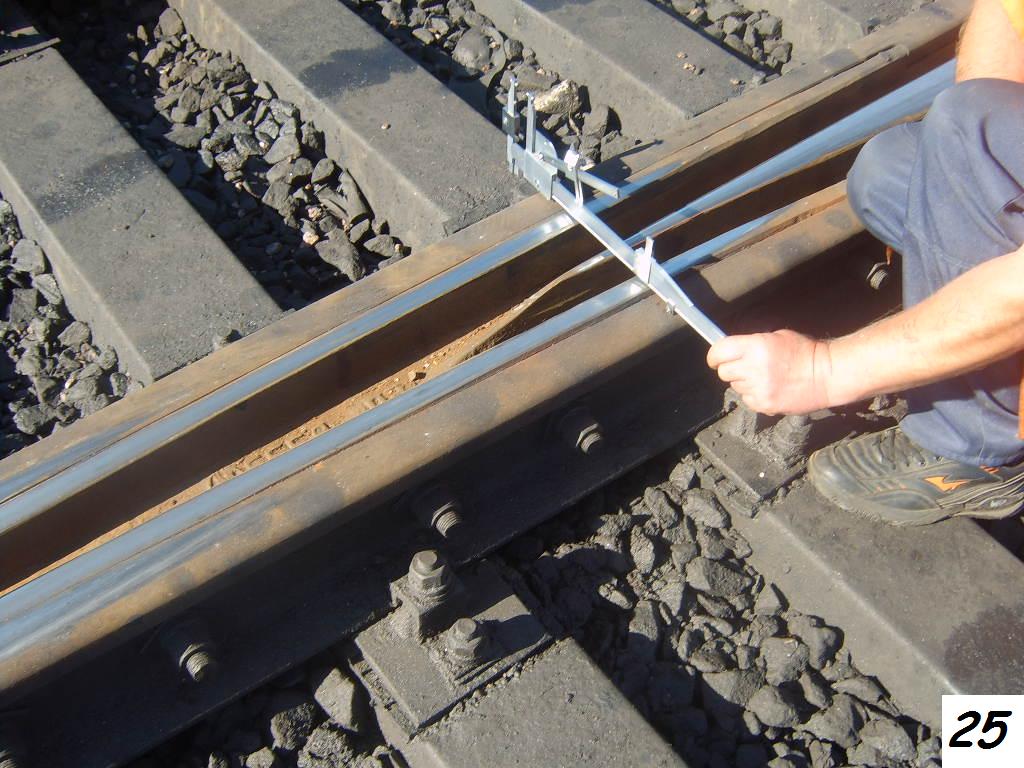 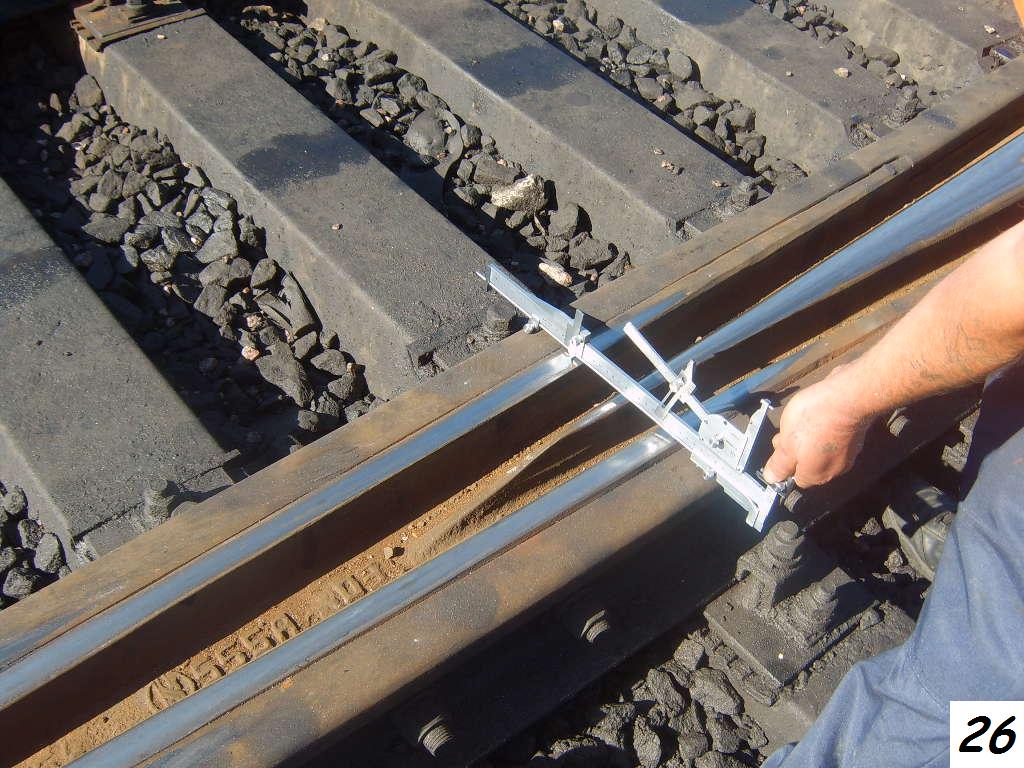 Место контрольного измерения: усовики крестовины по прямому направлению.Вертикальный износ усовиков сборных и цельнолитых крестовин измеряется на расстоянии 14 мм от боковой рабочей грани изнашиваемой части усовика в сечении, где ширина сердечника на уровне измерения равна 20 мм. Для определения износа усовиков острых крестовин необходимо к измеренной величине понижения рабочей поверхности усовиков добавить 3 мм, учитывающие возвышение усовиков над сердечником.Вертикальный износ усовиков острых и тупых крестовин с подвижным сердечником измеряется на расстоянии 14 мм от боковой рабочей грани усовика в сечении, где ширина головки сердечника на уровне измерения - 20 ммМесто контрольного измерения: усовики крестовины по прямому направлению.Вертикальный износ усовиков сборных и цельнолитых крестовин измеряется на расстоянии 14 мм от боковой рабочей грани изнашиваемой части усовика в сечении, где ширина сердечника на уровне измерения равна 20 мм. Для определения износа усовиков острых крестовин необходимо к измеренной величине понижения рабочей поверхности усовиков добавить 3 мм, учитывающие возвышение усовиков над сердечником.Вертикальный износ усовиков острых и тупых крестовин с подвижным сердечником измеряется на расстоянии 14 мм от боковой рабочей грани усовика в сечении, где ширина головки сердечника на уровне измерения - 20 ммМесто контрольного измерения: усовики крестовины по прямому направлению.Вертикальный износ усовиков сборных и цельнолитых крестовин измеряется на расстоянии 14 мм от боковой рабочей грани изнашиваемой части усовика в сечении, где ширина сердечника на уровне измерения равна 20 мм. Для определения износа усовиков острых крестовин необходимо к измеренной величине понижения рабочей поверхности усовиков добавить 3 мм, учитывающие возвышение усовиков над сердечником.Вертикальный износ усовиков острых и тупых крестовин с подвижным сердечником измеряется на расстоянии 14 мм от боковой рабочей грани усовика в сечении, где ширина головки сердечника на уровне измерения - 20 ммМесто контрольного измерения: усовики крестовины по прямому направлению.Вертикальный износ усовиков сборных и цельнолитых крестовин измеряется на расстоянии 14 мм от боковой рабочей грани изнашиваемой части усовика в сечении, где ширина сердечника на уровне измерения равна 20 мм. Для определения износа усовиков острых крестовин необходимо к измеренной величине понижения рабочей поверхности усовиков добавить 3 мм, учитывающие возвышение усовиков над сердечником.Вертикальный износ усовиков острых и тупых крестовин с подвижным сердечником измеряется на расстоянии 14 мм от боковой рабочей грани усовика в сечении, где ширина головки сердечника на уровне измерения - 20 ммМесто контрольного измерения: усовики крестовины по прямому направлению.Вертикальный износ усовиков сборных и цельнолитых крестовин измеряется на расстоянии 14 мм от боковой рабочей грани изнашиваемой части усовика в сечении, где ширина сердечника на уровне измерения равна 20 мм. Для определения износа усовиков острых крестовин необходимо к измеренной величине понижения рабочей поверхности усовиков добавить 3 мм, учитывающие возвышение усовиков над сердечником.Вертикальный износ усовиков острых и тупых крестовин с подвижным сердечником измеряется на расстоянии 14 мм от боковой рабочей грани усовика в сечении, где ширина головки сердечника на уровне измерения - 20 ммМесто контрольного измерения: усовики крестовины по прямому направлению.Вертикальный износ усовиков сборных и цельнолитых крестовин измеряется на расстоянии 14 мм от боковой рабочей грани изнашиваемой части усовика в сечении, где ширина сердечника на уровне измерения равна 20 мм. Для определения износа усовиков острых крестовин необходимо к измеренной величине понижения рабочей поверхности усовиков добавить 3 мм, учитывающие возвышение усовиков над сердечником.Вертикальный износ усовиков острых и тупых крестовин с подвижным сердечником измеряется на расстоянии 14 мм от боковой рабочей грани усовика в сечении, где ширина головки сердечника на уровне измерения - 20 ммМесто контрольного измерения: усовики крестовины по прямому направлению.Вертикальный износ усовиков сборных и цельнолитых крестовин измеряется на расстоянии 14 мм от боковой рабочей грани изнашиваемой части усовика в сечении, где ширина сердечника на уровне измерения равна 20 мм. Для определения износа усовиков острых крестовин необходимо к измеренной величине понижения рабочей поверхности усовиков добавить 3 мм, учитывающие возвышение усовиков над сердечником.Вертикальный износ усовиков острых и тупых крестовин с подвижным сердечником измеряется на расстоянии 14 мм от боковой рабочей грани усовика в сечении, где ширина головки сердечника на уровне измерения - 20 ммМесто контрольного измерения: усовики крестовины по прямому направлению.Вертикальный износ усовиков сборных и цельнолитых крестовин измеряется на расстоянии 14 мм от боковой рабочей грани изнашиваемой части усовика в сечении, где ширина сердечника на уровне измерения равна 20 мм. Для определения износа усовиков острых крестовин необходимо к измеренной величине понижения рабочей поверхности усовиков добавить 3 мм, учитывающие возвышение усовиков над сердечником.Вертикальный износ усовиков острых и тупых крестовин с подвижным сердечником измеряется на расстоянии 14 мм от боковой рабочей грани усовика в сечении, где ширина головки сердечника на уровне измерения - 20 ммМесто контрольного измерения: усовики крестовины по прямому направлению.Вертикальный износ усовиков сборных и цельнолитых крестовин измеряется на расстоянии 14 мм от боковой рабочей грани изнашиваемой части усовика в сечении, где ширина сердечника на уровне измерения равна 20 мм. Для определения износа усовиков острых крестовин необходимо к измеренной величине понижения рабочей поверхности усовиков добавить 3 мм, учитывающие возвышение усовиков над сердечником.Вертикальный износ усовиков острых и тупых крестовин с подвижным сердечником измеряется на расстоянии 14 мм от боковой рабочей грани усовика в сечении, где ширина головки сердечника на уровне измерения - 20 ммМесто контрольного измерения: усовики крестовины по прямому направлению.Вертикальный износ усовиков сборных и цельнолитых крестовин измеряется на расстоянии 14 мм от боковой рабочей грани изнашиваемой части усовика в сечении, где ширина сердечника на уровне измерения равна 20 мм. Для определения износа усовиков острых крестовин необходимо к измеренной величине понижения рабочей поверхности усовиков добавить 3 мм, учитывающие возвышение усовиков над сердечником.Вертикальный износ усовиков острых и тупых крестовин с подвижным сердечником измеряется на расстоянии 14 мм от боковой рабочей грани усовика в сечении, где ширина головки сердечника на уровне измерения - 20 ммМесто контрольного измерения: усовики крестовины по прямому направлению.Вертикальный износ усовиков сборных и цельнолитых крестовин измеряется на расстоянии 14 мм от боковой рабочей грани изнашиваемой части усовика в сечении, где ширина сердечника на уровне измерения равна 20 мм. Для определения износа усовиков острых крестовин необходимо к измеренной величине понижения рабочей поверхности усовиков добавить 3 мм, учитывающие возвышение усовиков над сердечником.Вертикальный износ усовиков острых и тупых крестовин с подвижным сердечником измеряется на расстоянии 14 мм от боковой рабочей грани усовика в сечении, где ширина головки сердечника на уровне измерения - 20 ммМесто контрольного измерения: усовики крестовины по прямому направлению.Вертикальный износ усовиков сборных и цельнолитых крестовин измеряется на расстоянии 14 мм от боковой рабочей грани изнашиваемой части усовика в сечении, где ширина сердечника на уровне измерения равна 20 мм. Для определения износа усовиков острых крестовин необходимо к измеренной величине понижения рабочей поверхности усовиков добавить 3 мм, учитывающие возвышение усовиков над сердечником.Вертикальный износ усовиков острых и тупых крестовин с подвижным сердечником измеряется на расстоянии 14 мм от боковой рабочей грани усовика в сечении, где ширина головки сердечника на уровне измерения - 20 ммМесто контрольного измерения: усовики крестовины по прямому направлению.Вертикальный износ усовиков сборных и цельнолитых крестовин измеряется на расстоянии 14 мм от боковой рабочей грани изнашиваемой части усовика в сечении, где ширина сердечника на уровне измерения равна 20 мм. Для определения износа усовиков острых крестовин необходимо к измеренной величине понижения рабочей поверхности усовиков добавить 3 мм, учитывающие возвышение усовиков над сердечником.Вертикальный износ усовиков острых и тупых крестовин с подвижным сердечником измеряется на расстоянии 14 мм от боковой рабочей грани усовика в сечении, где ширина головки сердечника на уровне измерения - 20 ммМесто контрольного измерения: усовики крестовины по боковому направлению.Вертикальный износ усовиков сборных и цельнолитых крестовин измеряется на расстоянии 14 мм от боковой рабочей грани изнашиваемой части усовика в сечении, где ширина сердечника на уровне измерения равна 20 мм. Для определения износа усовиков острых крестовин необходимо к измеренной величине понижения рабочей поверхности усовиков добавить 3 мм, учитывающие возвышение усовиков над сердечником.Вертикальный износ усовиков острых и тупых крестовин с подвижным сердечником измеряется на расстоянии 14 мм от боковой рабочей грани усовика в сечении, где ширина головки сердечника на уровне измерения - 20 ммМесто контрольного измерения: усовики крестовины по боковому направлению.Вертикальный износ усовиков сборных и цельнолитых крестовин измеряется на расстоянии 14 мм от боковой рабочей грани изнашиваемой части усовика в сечении, где ширина сердечника на уровне измерения равна 20 мм. Для определения износа усовиков острых крестовин необходимо к измеренной величине понижения рабочей поверхности усовиков добавить 3 мм, учитывающие возвышение усовиков над сердечником.Вертикальный износ усовиков острых и тупых крестовин с подвижным сердечником измеряется на расстоянии 14 мм от боковой рабочей грани усовика в сечении, где ширина головки сердечника на уровне измерения - 20 ммМесто контрольного измерения: усовики крестовины по боковому направлению.Вертикальный износ усовиков сборных и цельнолитых крестовин измеряется на расстоянии 14 мм от боковой рабочей грани изнашиваемой части усовика в сечении, где ширина сердечника на уровне измерения равна 20 мм. Для определения износа усовиков острых крестовин необходимо к измеренной величине понижения рабочей поверхности усовиков добавить 3 мм, учитывающие возвышение усовиков над сердечником.Вертикальный износ усовиков острых и тупых крестовин с подвижным сердечником измеряется на расстоянии 14 мм от боковой рабочей грани усовика в сечении, где ширина головки сердечника на уровне измерения - 20 ммМесто контрольного измерения: усовики крестовины по боковому направлению.Вертикальный износ усовиков сборных и цельнолитых крестовин измеряется на расстоянии 14 мм от боковой рабочей грани изнашиваемой части усовика в сечении, где ширина сердечника на уровне измерения равна 20 мм. Для определения износа усовиков острых крестовин необходимо к измеренной величине понижения рабочей поверхности усовиков добавить 3 мм, учитывающие возвышение усовиков над сердечником.Вертикальный износ усовиков острых и тупых крестовин с подвижным сердечником измеряется на расстоянии 14 мм от боковой рабочей грани усовика в сечении, где ширина головки сердечника на уровне измерения - 20 ммМесто контрольного измерения: усовики крестовины по боковому направлению.Вертикальный износ усовиков сборных и цельнолитых крестовин измеряется на расстоянии 14 мм от боковой рабочей грани изнашиваемой части усовика в сечении, где ширина сердечника на уровне измерения равна 20 мм. Для определения износа усовиков острых крестовин необходимо к измеренной величине понижения рабочей поверхности усовиков добавить 3 мм, учитывающие возвышение усовиков над сердечником.Вертикальный износ усовиков острых и тупых крестовин с подвижным сердечником измеряется на расстоянии 14 мм от боковой рабочей грани усовика в сечении, где ширина головки сердечника на уровне измерения - 20 ммМесто контрольного измерения: усовики крестовины по боковому направлению.Вертикальный износ усовиков сборных и цельнолитых крестовин измеряется на расстоянии 14 мм от боковой рабочей грани изнашиваемой части усовика в сечении, где ширина сердечника на уровне измерения равна 20 мм. Для определения износа усовиков острых крестовин необходимо к измеренной величине понижения рабочей поверхности усовиков добавить 3 мм, учитывающие возвышение усовиков над сердечником.Вертикальный износ усовиков острых и тупых крестовин с подвижным сердечником измеряется на расстоянии 14 мм от боковой рабочей грани усовика в сечении, где ширина головки сердечника на уровне измерения - 20 ммМесто контрольного измерения: усовики крестовины по боковому направлению.Вертикальный износ усовиков сборных и цельнолитых крестовин измеряется на расстоянии 14 мм от боковой рабочей грани изнашиваемой части усовика в сечении, где ширина сердечника на уровне измерения равна 20 мм. Для определения износа усовиков острых крестовин необходимо к измеренной величине понижения рабочей поверхности усовиков добавить 3 мм, учитывающие возвышение усовиков над сердечником.Вертикальный износ усовиков острых и тупых крестовин с подвижным сердечником измеряется на расстоянии 14 мм от боковой рабочей грани усовика в сечении, где ширина головки сердечника на уровне измерения - 20 ммМесто контрольного измерения: усовики крестовины по боковому направлению.Вертикальный износ усовиков сборных и цельнолитых крестовин измеряется на расстоянии 14 мм от боковой рабочей грани изнашиваемой части усовика в сечении, где ширина сердечника на уровне измерения равна 20 мм. Для определения износа усовиков острых крестовин необходимо к измеренной величине понижения рабочей поверхности усовиков добавить 3 мм, учитывающие возвышение усовиков над сердечником.Вертикальный износ усовиков острых и тупых крестовин с подвижным сердечником измеряется на расстоянии 14 мм от боковой рабочей грани усовика в сечении, где ширина головки сердечника на уровне измерения - 20 ммМесто контрольного измерения: усовики крестовины по боковому направлению.Вертикальный износ усовиков сборных и цельнолитых крестовин измеряется на расстоянии 14 мм от боковой рабочей грани изнашиваемой части усовика в сечении, где ширина сердечника на уровне измерения равна 20 мм. Для определения износа усовиков острых крестовин необходимо к измеренной величине понижения рабочей поверхности усовиков добавить 3 мм, учитывающие возвышение усовиков над сердечником.Вертикальный износ усовиков острых и тупых крестовин с подвижным сердечником измеряется на расстоянии 14 мм от боковой рабочей грани усовика в сечении, где ширина головки сердечника на уровне измерения - 20 ммМесто контрольного измерения: усовики крестовины по боковому направлению.Вертикальный износ усовиков сборных и цельнолитых крестовин измеряется на расстоянии 14 мм от боковой рабочей грани изнашиваемой части усовика в сечении, где ширина сердечника на уровне измерения равна 20 мм. Для определения износа усовиков острых крестовин необходимо к измеренной величине понижения рабочей поверхности усовиков добавить 3 мм, учитывающие возвышение усовиков над сердечником.Вертикальный износ усовиков острых и тупых крестовин с подвижным сердечником измеряется на расстоянии 14 мм от боковой рабочей грани усовика в сечении, где ширина головки сердечника на уровне измерения - 20 ммМесто контрольного измерения: усовики крестовины по боковому направлению.Вертикальный износ усовиков сборных и цельнолитых крестовин измеряется на расстоянии 14 мм от боковой рабочей грани изнашиваемой части усовика в сечении, где ширина сердечника на уровне измерения равна 20 мм. Для определения износа усовиков острых крестовин необходимо к измеренной величине понижения рабочей поверхности усовиков добавить 3 мм, учитывающие возвышение усовиков над сердечником.Вертикальный износ усовиков острых и тупых крестовин с подвижным сердечником измеряется на расстоянии 14 мм от боковой рабочей грани усовика в сечении, где ширина головки сердечника на уровне измерения - 20 ммМесто контрольного измерения: усовики крестовины по боковому направлению.Вертикальный износ усовиков сборных и цельнолитых крестовин измеряется на расстоянии 14 мм от боковой рабочей грани изнашиваемой части усовика в сечении, где ширина сердечника на уровне измерения равна 20 мм. Для определения износа усовиков острых крестовин необходимо к измеренной величине понижения рабочей поверхности усовиков добавить 3 мм, учитывающие возвышение усовиков над сердечником.Вертикальный износ усовиков острых и тупых крестовин с подвижным сердечником измеряется на расстоянии 14 мм от боковой рабочей грани усовика в сечении, где ширина головки сердечника на уровне измерения - 20 ммМесто контрольного измерения: усовики крестовины по боковому направлению.Вертикальный износ усовиков сборных и цельнолитых крестовин измеряется на расстоянии 14 мм от боковой рабочей грани изнашиваемой части усовика в сечении, где ширина сердечника на уровне измерения равна 20 мм. Для определения износа усовиков острых крестовин необходимо к измеренной величине понижения рабочей поверхности усовиков добавить 3 мм, учитывающие возвышение усовиков над сердечником.Вертикальный износ усовиков острых и тупых крестовин с подвижным сердечником измеряется на расстоянии 14 мм от боковой рабочей грани усовика в сечении, где ширина головки сердечника на уровне измерения - 20 ммМесто контрольного измерения: усовики крестовины по боковому направлению.Вертикальный износ усовиков сборных и цельнолитых крестовин измеряется на расстоянии 14 мм от боковой рабочей грани изнашиваемой части усовика в сечении, где ширина сердечника на уровне измерения равна 20 мм. Для определения износа усовиков острых крестовин необходимо к измеренной величине понижения рабочей поверхности усовиков добавить 3 мм, учитывающие возвышение усовиков над сердечником.Вертикальный износ усовиков острых и тупых крестовин с подвижным сердечником измеряется на расстоянии 14 мм от боковой рабочей грани усовика в сечении, где ширина головки сердечника на уровне измерения - 20 ммМесто контрольного измерения: усовики крестовины по боковому направлению.Вертикальный износ усовиков сборных и цельнолитых крестовин измеряется на расстоянии 14 мм от боковой рабочей грани изнашиваемой части усовика в сечении, где ширина сердечника на уровне измерения равна 20 мм. Для определения износа усовиков острых крестовин необходимо к измеренной величине понижения рабочей поверхности усовиков добавить 3 мм, учитывающие возвышение усовиков над сердечником.Вертикальный износ усовиков острых и тупых крестовин с подвижным сердечником измеряется на расстоянии 14 мм от боковой рабочей грани усовика в сечении, где ширина головки сердечника на уровне измерения - 20 ммМесто контрольного измерения: усовики крестовины по боковому направлению.Вертикальный износ усовиков сборных и цельнолитых крестовин измеряется на расстоянии 14 мм от боковой рабочей грани изнашиваемой части усовика в сечении, где ширина сердечника на уровне измерения равна 20 мм. Для определения износа усовиков острых крестовин необходимо к измеренной величине понижения рабочей поверхности усовиков добавить 3 мм, учитывающие возвышение усовиков над сердечником.Вертикальный износ усовиков острых и тупых крестовин с подвижным сердечником измеряется на расстоянии 14 мм от боковой рабочей грани усовика в сечении, где ширина головки сердечника на уровне измерения - 20 мм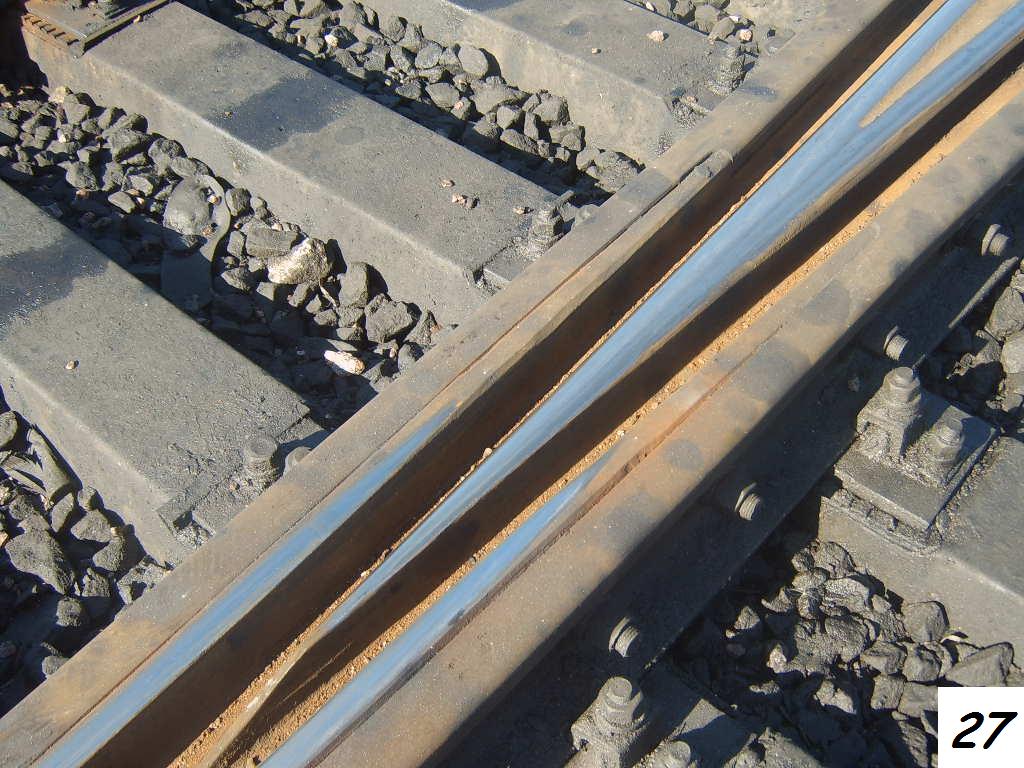 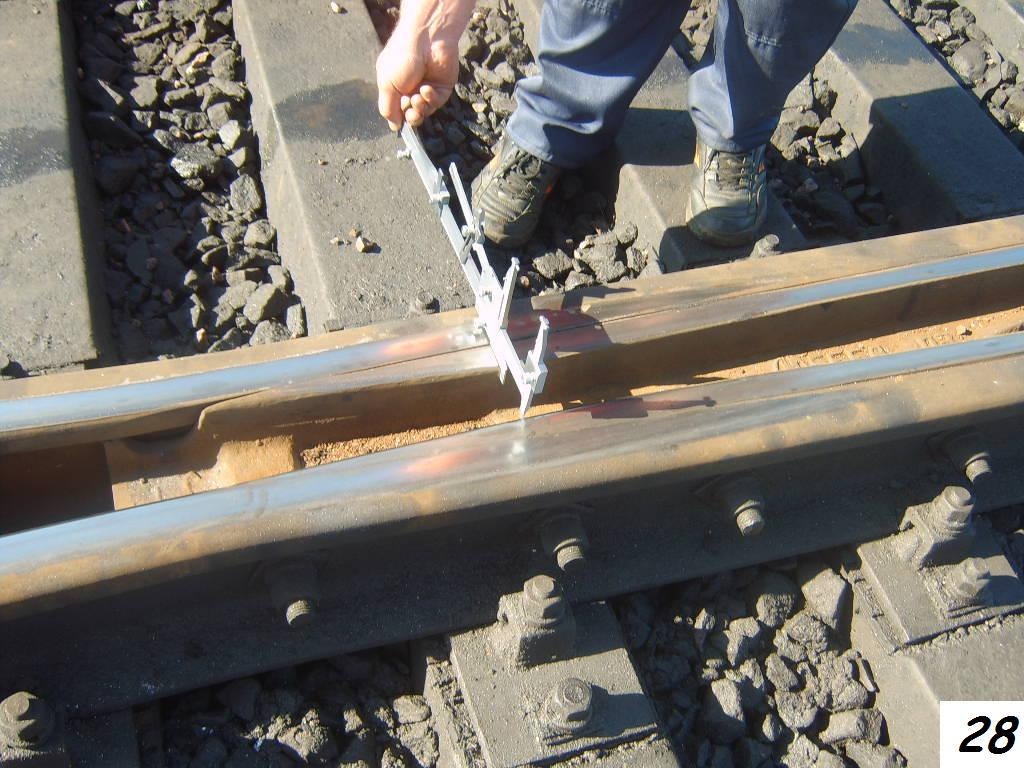 Место контрольного измерения: в крестовине.Нормы содержания в крестовине:- расстояние между рабочей гранью сердечника крестовины и рабочей гранью головки контррельса должно быть не менее 1472 мм;- расстояние между рабочими гранями головки контррельса и усовика должно быть не более 1435 ммМесто контрольного измерения: в крестовине.Нормы содержания в крестовине:- расстояние между рабочей гранью сердечника крестовины и рабочей гранью головки контррельса должно быть не менее 1472 мм;- расстояние между рабочими гранями головки контррельса и усовика должно быть не более 1435 ммМесто контрольного измерения: в крестовине.Нормы содержания в крестовине:- расстояние между рабочей гранью сердечника крестовины и рабочей гранью головки контррельса должно быть не менее 1472 мм;- расстояние между рабочими гранями головки контррельса и усовика должно быть не более 1435 ммМесто контрольного измерения: в крестовине.Нормы содержания в крестовине:- расстояние между рабочей гранью сердечника крестовины и рабочей гранью головки контррельса должно быть не менее 1472 мм;- расстояние между рабочими гранями головки контррельса и усовика должно быть не более 1435 ммМесто контрольного измерения: в крестовине.Нормы содержания в крестовине:- расстояние между рабочей гранью сердечника крестовины и рабочей гранью головки контррельса должно быть не менее 1472 мм;- расстояние между рабочими гранями головки контррельса и усовика должно быть не более 1435 ммМесто контрольного измерения: в крестовине.Нормы содержания в крестовине:- расстояние между рабочей гранью сердечника крестовины и рабочей гранью головки контррельса должно быть не менее 1472 мм;- расстояние между рабочими гранями головки контррельса и усовика должно быть не более 1435 ммМесто контрольного измерения: в крестовине.Нормы содержания в крестовине:- расстояние между рабочей гранью сердечника крестовины и рабочей гранью головки контррельса должно быть не менее 1472 мм;- расстояние между рабочими гранями головки контррельса и усовика должно быть не более 1435 ммМесто контрольного измерения: в крестовине.Нормы содержания в крестовине:- расстояние между рабочей гранью сердечника крестовины и рабочей гранью головки контррельса должно быть не менее 1472 мм;- расстояние между рабочими гранями головки контррельса и усовика должно быть не более 1435 ммМесто контрольного измерения: в крестовине.Нормы содержания в крестовине:- расстояние между рабочей гранью сердечника крестовины и рабочей гранью головки контррельса должно быть не менее 1472 мм;- расстояние между рабочими гранями головки контррельса и усовика должно быть не более 1435 ммМесто контрольного измерения: в крестовине.Нормы содержания в крестовине:- расстояние между рабочей гранью сердечника крестовины и рабочей гранью головки контррельса должно быть не менее 1472 мм;- расстояние между рабочими гранями головки контррельса и усовика должно быть не более 1435 ммМесто контрольного измерения: в крестовине.Нормы содержания в крестовине:- расстояние между рабочей гранью сердечника крестовины и рабочей гранью головки контррельса должно быть не менее 1472 мм;- расстояние между рабочими гранями головки контррельса и усовика должно быть не более 1435 ммМесто контрольного измерения: в крестовине.Нормы содержания в крестовине:- расстояние между рабочей гранью сердечника крестовины и рабочей гранью головки контррельса должно быть не менее 1472 мм;- расстояние между рабочими гранями головки контррельса и усовика должно быть не более 1435 ммМесто контрольного измерения: в крестовине.Нормы содержания в крестовине:- расстояние между рабочей гранью сердечника крестовины и рабочей гранью головки контррельса должно быть не менее 1472 мм;- расстояние между рабочими гранями головки контррельса и усовика должно быть не более 1435 ммМесто контрольного измерения: крестовина.Ширина желобов, мм на острой крестовине. Измерение производится в горле (О).Место контрольного измерения: крестовина.Ширина желобов, мм на острой крестовине. Измерение производится в горле (О).Место контрольного измерения: крестовина.Ширина желобов, мм на острой крестовине. Измерение производится в горле (О).Место контрольного измерения: крестовина.Ширина желобов, мм на острой крестовине. Измерение производится в горле (О).Место контрольного измерения: крестовина.Ширина желобов, мм на острой крестовине. Измерение производится в горле (О).Место контрольного измерения: крестовина.Ширина желобов, мм на острой крестовине. Измерение производится в горле (О).Место контрольного измерения: крестовина.Ширина желобов, мм на острой крестовине. Измерение производится в горле (О).Место контрольного измерения: крестовина.Ширина желобов, мм на острой крестовине. Измерение производится в горле (О).Место контрольного измерения: крестовина.Ширина желобов, мм на острой крестовине. Измерение производится в горле (О).Место контрольного измерения: крестовина.Ширина желобов, мм на острой крестовине. Измерение производится в горле (О).Место контрольного измерения: крестовина.Ширина желобов, мм на острой крестовине. Измерение производится в горле (О).Место контрольного измерения: крестовина.Ширина желобов, мм на острой крестовине. Измерение производится в горле (О).Место контрольного измерения: крестовина.Ширина желобов, мм на острой крестовине. Измерение производится в горле (О).Место контрольного измерения: крестовина.Ширина желобов, мм на острой крестовине. Измерение производится в горле (О).Место контрольного измерения: крестовина.Ширина желобов, мм на острой крестовине. Измерение производится в горле (О).Место контрольного измерения: крестовина.Ширина желобов, мм на острой крестовине. Измерение производится в горле (О).Место контрольного измерения: в крестовине.Нормы содержания в крестовине:- расстояние между рабочей гранью сердечника крестовины и рабочей гранью головки контррельса должно быть не менее 1472 мм;- расстояние между рабочими гранями головки контррельса и усовика должно быть не более 1435 ммМесто контрольного измерения: в крестовине.Нормы содержания в крестовине:- расстояние между рабочей гранью сердечника крестовины и рабочей гранью головки контррельса должно быть не менее 1472 мм;- расстояние между рабочими гранями головки контррельса и усовика должно быть не более 1435 ммМесто контрольного измерения: в крестовине.Нормы содержания в крестовине:- расстояние между рабочей гранью сердечника крестовины и рабочей гранью головки контррельса должно быть не менее 1472 мм;- расстояние между рабочими гранями головки контррельса и усовика должно быть не более 1435 ммМесто контрольного измерения: в крестовине.Нормы содержания в крестовине:- расстояние между рабочей гранью сердечника крестовины и рабочей гранью головки контррельса должно быть не менее 1472 мм;- расстояние между рабочими гранями головки контррельса и усовика должно быть не более 1435 ммМесто контрольного измерения: в крестовине.Нормы содержания в крестовине:- расстояние между рабочей гранью сердечника крестовины и рабочей гранью головки контррельса должно быть не менее 1472 мм;- расстояние между рабочими гранями головки контррельса и усовика должно быть не более 1435 ммМесто контрольного измерения: в крестовине.Нормы содержания в крестовине:- расстояние между рабочей гранью сердечника крестовины и рабочей гранью головки контррельса должно быть не менее 1472 мм;- расстояние между рабочими гранями головки контррельса и усовика должно быть не более 1435 ммМесто контрольного измерения: в крестовине.Нормы содержания в крестовине:- расстояние между рабочей гранью сердечника крестовины и рабочей гранью головки контррельса должно быть не менее 1472 мм;- расстояние между рабочими гранями головки контррельса и усовика должно быть не более 1435 ммМесто контрольного измерения: в крестовине.Нормы содержания в крестовине:- расстояние между рабочей гранью сердечника крестовины и рабочей гранью головки контррельса должно быть не менее 1472 мм;- расстояние между рабочими гранями головки контррельса и усовика должно быть не более 1435 ммМесто контрольного измерения: в крестовине.Нормы содержания в крестовине:- расстояние между рабочей гранью сердечника крестовины и рабочей гранью головки контррельса должно быть не менее 1472 мм;- расстояние между рабочими гранями головки контррельса и усовика должно быть не более 1435 ммМесто контрольного измерения: в крестовине.Нормы содержания в крестовине:- расстояние между рабочей гранью сердечника крестовины и рабочей гранью головки контррельса должно быть не менее 1472 мм;- расстояние между рабочими гранями головки контррельса и усовика должно быть не более 1435 ммМесто контрольного измерения: в крестовине.Нормы содержания в крестовине:- расстояние между рабочей гранью сердечника крестовины и рабочей гранью головки контррельса должно быть не менее 1472 мм;- расстояние между рабочими гранями головки контррельса и усовика должно быть не более 1435 ммМесто контрольного измерения: в крестовине.Нормы содержания в крестовине:- расстояние между рабочей гранью сердечника крестовины и рабочей гранью головки контррельса должно быть не менее 1472 мм;- расстояние между рабочими гранями головки контррельса и усовика должно быть не более 1435 ммМесто контрольного измерения: в крестовине.Нормы содержания в крестовине:- расстояние между рабочей гранью сердечника крестовины и рабочей гранью головки контррельса должно быть не менее 1472 мм;- расстояние между рабочими гранями головки контррельса и усовика должно быть не более 1435 ммШирина колеи1520 ммШирина колеи1520 ммШирина колеи1520 ммШирина колеи1520 ммТип стрелочного переводаТип стрелочного переводаР65Р65Марка крестовиныМарка крестовиныМарка крестовины1/116262+6+6Место контрольного измерения: в крестовине.Нормы содержания в крестовине:- расстояние между рабочей гранью сердечника крестовины и рабочей гранью головки контррельса должно быть не менее 1472 мм;- расстояние между рабочими гранями головки контррельса и усовика должно быть не более 1435 ммМесто контрольного измерения: в крестовине.Нормы содержания в крестовине:- расстояние между рабочей гранью сердечника крестовины и рабочей гранью головки контррельса должно быть не менее 1472 мм;- расстояние между рабочими гранями головки контррельса и усовика должно быть не более 1435 ммМесто контрольного измерения: в крестовине.Нормы содержания в крестовине:- расстояние между рабочей гранью сердечника крестовины и рабочей гранью головки контррельса должно быть не менее 1472 мм;- расстояние между рабочими гранями головки контррельса и усовика должно быть не более 1435 ммМесто контрольного измерения: в крестовине.Нормы содержания в крестовине:- расстояние между рабочей гранью сердечника крестовины и рабочей гранью головки контррельса должно быть не менее 1472 мм;- расстояние между рабочими гранями головки контррельса и усовика должно быть не более 1435 ммМесто контрольного измерения: в крестовине.Нормы содержания в крестовине:- расстояние между рабочей гранью сердечника крестовины и рабочей гранью головки контррельса должно быть не менее 1472 мм;- расстояние между рабочими гранями головки контррельса и усовика должно быть не более 1435 ммМесто контрольного измерения: в крестовине.Нормы содержания в крестовине:- расстояние между рабочей гранью сердечника крестовины и рабочей гранью головки контррельса должно быть не менее 1472 мм;- расстояние между рабочими гранями головки контррельса и усовика должно быть не более 1435 ммМесто контрольного измерения: в крестовине.Нормы содержания в крестовине:- расстояние между рабочей гранью сердечника крестовины и рабочей гранью головки контррельса должно быть не менее 1472 мм;- расстояние между рабочими гранями головки контррельса и усовика должно быть не более 1435 ммМесто контрольного измерения: в крестовине.Нормы содержания в крестовине:- расстояние между рабочей гранью сердечника крестовины и рабочей гранью головки контррельса должно быть не менее 1472 мм;- расстояние между рабочими гранями головки контррельса и усовика должно быть не более 1435 ммМесто контрольного измерения: в крестовине.Нормы содержания в крестовине:- расстояние между рабочей гранью сердечника крестовины и рабочей гранью головки контррельса должно быть не менее 1472 мм;- расстояние между рабочими гранями головки контррельса и усовика должно быть не более 1435 ммМесто контрольного измерения: в крестовине.Нормы содержания в крестовине:- расстояние между рабочей гранью сердечника крестовины и рабочей гранью головки контррельса должно быть не менее 1472 мм;- расстояние между рабочими гранями головки контррельса и усовика должно быть не более 1435 ммМесто контрольного измерения: в крестовине.Нормы содержания в крестовине:- расстояние между рабочей гранью сердечника крестовины и рабочей гранью головки контррельса должно быть не менее 1472 мм;- расстояние между рабочими гранями головки контррельса и усовика должно быть не более 1435 ммМесто контрольного измерения: в крестовине.Нормы содержания в крестовине:- расстояние между рабочей гранью сердечника крестовины и рабочей гранью головки контррельса должно быть не менее 1472 мм;- расстояние между рабочими гранями головки контррельса и усовика должно быть не более 1435 ммМесто контрольного измерения: в крестовине.Нормы содержания в крестовине:- расстояние между рабочей гранью сердечника крестовины и рабочей гранью головки контррельса должно быть не менее 1472 мм;- расстояние между рабочими гранями головки контррельса и усовика должно быть не более 1435 ммШирина колеи1520 ммШирина колеи1520 ммШирина колеи1520 ммШирина колеи1520 ммТип стрелочного переводаТип стрелочного переводаР50Р50Марка крестовиныМарка крестовиныМарка крестовины1/96262-2-2Место контрольного измерения: в крестовине.Нормы содержания в крестовине:- расстояние между рабочей гранью сердечника крестовины и рабочей гранью головки контррельса должно быть не менее 1472 мм;- расстояние между рабочими гранями головки контррельса и усовика должно быть не более 1435 ммМесто контрольного измерения: в крестовине.Нормы содержания в крестовине:- расстояние между рабочей гранью сердечника крестовины и рабочей гранью головки контррельса должно быть не менее 1472 мм;- расстояние между рабочими гранями головки контррельса и усовика должно быть не более 1435 ммМесто контрольного измерения: в крестовине.Нормы содержания в крестовине:- расстояние между рабочей гранью сердечника крестовины и рабочей гранью головки контррельса должно быть не менее 1472 мм;- расстояние между рабочими гранями головки контррельса и усовика должно быть не более 1435 ммМесто контрольного измерения: в крестовине.Нормы содержания в крестовине:- расстояние между рабочей гранью сердечника крестовины и рабочей гранью головки контррельса должно быть не менее 1472 мм;- расстояние между рабочими гранями головки контррельса и усовика должно быть не более 1435 ммМесто контрольного измерения: в крестовине.Нормы содержания в крестовине:- расстояние между рабочей гранью сердечника крестовины и рабочей гранью головки контррельса должно быть не менее 1472 мм;- расстояние между рабочими гранями головки контррельса и усовика должно быть не более 1435 ммМесто контрольного измерения: в крестовине.Нормы содержания в крестовине:- расстояние между рабочей гранью сердечника крестовины и рабочей гранью головки контррельса должно быть не менее 1472 мм;- расстояние между рабочими гранями головки контррельса и усовика должно быть не более 1435 ммМесто контрольного измерения: в крестовине.Нормы содержания в крестовине:- расстояние между рабочей гранью сердечника крестовины и рабочей гранью головки контррельса должно быть не менее 1472 мм;- расстояние между рабочими гранями головки контррельса и усовика должно быть не более 1435 ммМесто контрольного измерения: в крестовине.Нормы содержания в крестовине:- расстояние между рабочей гранью сердечника крестовины и рабочей гранью головки контррельса должно быть не менее 1472 мм;- расстояние между рабочими гранями головки контррельса и усовика должно быть не более 1435 ммМесто контрольного измерения: в крестовине.Нормы содержания в крестовине:- расстояние между рабочей гранью сердечника крестовины и рабочей гранью головки контррельса должно быть не менее 1472 мм;- расстояние между рабочими гранями головки контррельса и усовика должно быть не более 1435 ммМесто контрольного измерения: в крестовине.Нормы содержания в крестовине:- расстояние между рабочей гранью сердечника крестовины и рабочей гранью головки контррельса должно быть не менее 1472 мм;- расстояние между рабочими гранями головки контррельса и усовика должно быть не более 1435 ммМесто контрольного измерения: в крестовине.Нормы содержания в крестовине:- расстояние между рабочей гранью сердечника крестовины и рабочей гранью головки контррельса должно быть не менее 1472 мм;- расстояние между рабочими гранями головки контррельса и усовика должно быть не более 1435 ммМесто контрольного измерения: в крестовине.Нормы содержания в крестовине:- расстояние между рабочей гранью сердечника крестовины и рабочей гранью головки контррельса должно быть не менее 1472 мм;- расстояние между рабочими гранями головки контррельса и усовика должно быть не более 1435 ммМесто контрольного измерения: в крестовине.Нормы содержания в крестовине:- расстояние между рабочей гранью сердечника крестовины и рабочей гранью головки контррельса должно быть не менее 1472 мм;- расстояние между рабочими гранями головки контррельса и усовика должно быть не более 1435 ммШирина колеи1524 ммШирина колеи1524 ммШирина колеи1524 ммШирина колеи1524 ммТип стрелочного переводаТип стрелочного переводаР65Р65Марка крестовиныМарка крестовиныМарка крестовины1/11686833Место контрольного измерения: в крестовине.Нормы содержания в крестовине:- расстояние между рабочей гранью сердечника крестовины и рабочей гранью головки контррельса должно быть не менее 1472 мм;- расстояние между рабочими гранями головки контррельса и усовика должно быть не более 1435 ммМесто контрольного измерения: в крестовине.Нормы содержания в крестовине:- расстояние между рабочей гранью сердечника крестовины и рабочей гранью головки контррельса должно быть не менее 1472 мм;- расстояние между рабочими гранями головки контррельса и усовика должно быть не более 1435 ммМесто контрольного измерения: в крестовине.Нормы содержания в крестовине:- расстояние между рабочей гранью сердечника крестовины и рабочей гранью головки контррельса должно быть не менее 1472 мм;- расстояние между рабочими гранями головки контррельса и усовика должно быть не более 1435 ммМесто контрольного измерения: в крестовине.Нормы содержания в крестовине:- расстояние между рабочей гранью сердечника крестовины и рабочей гранью головки контррельса должно быть не менее 1472 мм;- расстояние между рабочими гранями головки контррельса и усовика должно быть не более 1435 ммМесто контрольного измерения: в крестовине.Нормы содержания в крестовине:- расстояние между рабочей гранью сердечника крестовины и рабочей гранью головки контррельса должно быть не менее 1472 мм;- расстояние между рабочими гранями головки контррельса и усовика должно быть не более 1435 ммМесто контрольного измерения: в крестовине.Нормы содержания в крестовине:- расстояние между рабочей гранью сердечника крестовины и рабочей гранью головки контррельса должно быть не менее 1472 мм;- расстояние между рабочими гранями головки контррельса и усовика должно быть не более 1435 ммМесто контрольного измерения: в крестовине.Нормы содержания в крестовине:- расстояние между рабочей гранью сердечника крестовины и рабочей гранью головки контррельса должно быть не менее 1472 мм;- расстояние между рабочими гранями головки контррельса и усовика должно быть не более 1435 ммМесто контрольного измерения: в крестовине.Нормы содержания в крестовине:- расстояние между рабочей гранью сердечника крестовины и рабочей гранью головки контррельса должно быть не менее 1472 мм;- расстояние между рабочими гранями головки контррельса и усовика должно быть не более 1435 ммМесто контрольного измерения: в крестовине.Нормы содержания в крестовине:- расстояние между рабочей гранью сердечника крестовины и рабочей гранью головки контррельса должно быть не менее 1472 мм;- расстояние между рабочими гранями головки контррельса и усовика должно быть не более 1435 ммМесто контрольного измерения: в крестовине.Нормы содержания в крестовине:- расстояние между рабочей гранью сердечника крестовины и рабочей гранью головки контррельса должно быть не менее 1472 мм;- расстояние между рабочими гранями головки контррельса и усовика должно быть не более 1435 ммМесто контрольного измерения: в крестовине.Нормы содержания в крестовине:- расстояние между рабочей гранью сердечника крестовины и рабочей гранью головки контррельса должно быть не менее 1472 мм;- расстояние между рабочими гранями головки контррельса и усовика должно быть не более 1435 ммМесто контрольного измерения: в крестовине.Нормы содержания в крестовине:- расстояние между рабочей гранью сердечника крестовины и рабочей гранью головки контррельса должно быть не менее 1472 мм;- расстояние между рабочими гранями головки контррельса и усовика должно быть не более 1435 ммМесто контрольного измерения: в крестовине.Нормы содержания в крестовине:- расстояние между рабочей гранью сердечника крестовины и рабочей гранью головки контррельса должно быть не менее 1472 мм;- расстояние между рабочими гранями головки контррельса и усовика должно быть не более 1435 ммШирина колеи1524 ммШирина колеи1524 ммШирина колеи1524 ммШирина колеи1524 ммТип стрелочного переводаТип стрелочного переводаР50Р50Марка крестовиныМарка крестовиныМарка крестовины1/96868-2-2Место контрольного измерения: в крестовине.Нормы содержания в крестовине:- расстояние между рабочей гранью сердечника крестовины и рабочей гранью головки контррельса должно быть не менее 1472 мм;- расстояние между рабочими гранями головки контррельса и усовика должно быть не более 1435 ммМесто контрольного измерения: в крестовине.Нормы содержания в крестовине:- расстояние между рабочей гранью сердечника крестовины и рабочей гранью головки контррельса должно быть не менее 1472 мм;- расстояние между рабочими гранями головки контррельса и усовика должно быть не более 1435 ммМесто контрольного измерения: в крестовине.Нормы содержания в крестовине:- расстояние между рабочей гранью сердечника крестовины и рабочей гранью головки контррельса должно быть не менее 1472 мм;- расстояние между рабочими гранями головки контррельса и усовика должно быть не более 1435 ммМесто контрольного измерения: в крестовине.Нормы содержания в крестовине:- расстояние между рабочей гранью сердечника крестовины и рабочей гранью головки контррельса должно быть не менее 1472 мм;- расстояние между рабочими гранями головки контррельса и усовика должно быть не более 1435 ммМесто контрольного измерения: в крестовине.Нормы содержания в крестовине:- расстояние между рабочей гранью сердечника крестовины и рабочей гранью головки контррельса должно быть не менее 1472 мм;- расстояние между рабочими гранями головки контррельса и усовика должно быть не более 1435 ммМесто контрольного измерения: в крестовине.Нормы содержания в крестовине:- расстояние между рабочей гранью сердечника крестовины и рабочей гранью головки контррельса должно быть не менее 1472 мм;- расстояние между рабочими гранями головки контррельса и усовика должно быть не более 1435 ммМесто контрольного измерения: в крестовине.Нормы содержания в крестовине:- расстояние между рабочей гранью сердечника крестовины и рабочей гранью головки контррельса должно быть не менее 1472 мм;- расстояние между рабочими гранями головки контррельса и усовика должно быть не более 1435 ммМесто контрольного измерения: в крестовине.Нормы содержания в крестовине:- расстояние между рабочей гранью сердечника крестовины и рабочей гранью головки контррельса должно быть не менее 1472 мм;- расстояние между рабочими гранями головки контррельса и усовика должно быть не более 1435 ммМесто контрольного измерения: в крестовине.Нормы содержания в крестовине:- расстояние между рабочей гранью сердечника крестовины и рабочей гранью головки контррельса должно быть не менее 1472 мм;- расстояние между рабочими гранями головки контррельса и усовика должно быть не более 1435 ммМесто контрольного измерения: в крестовине.Нормы содержания в крестовине:- расстояние между рабочей гранью сердечника крестовины и рабочей гранью головки контррельса должно быть не менее 1472 мм;- расстояние между рабочими гранями головки контррельса и усовика должно быть не более 1435 ммМесто контрольного измерения: в крестовине.Нормы содержания в крестовине:- расстояние между рабочей гранью сердечника крестовины и рабочей гранью головки контррельса должно быть не менее 1472 мм;- расстояние между рабочими гранями головки контррельса и усовика должно быть не более 1435 ммМесто контрольного измерения: в крестовине.Нормы содержания в крестовине:- расстояние между рабочей гранью сердечника крестовины и рабочей гранью головки контррельса должно быть не менее 1472 мм;- расстояние между рабочими гранями головки контррельса и усовика должно быть не более 1435 ммМесто контрольного измерения: в крестовине.Нормы содержания в крестовине:- расстояние между рабочей гранью сердечника крестовины и рабочей гранью головки контррельса должно быть не менее 1472 мм;- расстояние между рабочими гранями головки контррельса и усовика должно быть не более 1435 ммПримечание: у крестовин типа Р50 марки 1/11 и 1/9, изготовлен-ных по проектам, утвержденным до 1960г. – желоб в горле – 66 мм, а в конце отведенной части усовиков и контррельсов – 67 ммПримечание: у крестовин типа Р50 марки 1/11 и 1/9, изготовлен-ных по проектам, утвержденным до 1960г. – желоб в горле – 66 мм, а в конце отведенной части усовиков и контррельсов – 67 ммПримечание: у крестовин типа Р50 марки 1/11 и 1/9, изготовлен-ных по проектам, утвержденным до 1960г. – желоб в горле – 66 мм, а в конце отведенной части усовиков и контррельсов – 67 ммПримечание: у крестовин типа Р50 марки 1/11 и 1/9, изготовлен-ных по проектам, утвержденным до 1960г. – желоб в горле – 66 мм, а в конце отведенной части усовиков и контррельсов – 67 ммПримечание: у крестовин типа Р50 марки 1/11 и 1/9, изготовлен-ных по проектам, утвержденным до 1960г. – желоб в горле – 66 мм, а в конце отведенной части усовиков и контррельсов – 67 ммПримечание: у крестовин типа Р50 марки 1/11 и 1/9, изготовлен-ных по проектам, утвержденным до 1960г. – желоб в горле – 66 мм, а в конце отведенной части усовиков и контррельсов – 67 ммПримечание: у крестовин типа Р50 марки 1/11 и 1/9, изготовлен-ных по проектам, утвержденным до 1960г. – желоб в горле – 66 мм, а в конце отведенной части усовиков и контррельсов – 67 ммПримечание: у крестовин типа Р50 марки 1/11 и 1/9, изготовлен-ных по проектам, утвержденным до 1960г. – желоб в горле – 66 мм, а в конце отведенной части усовиков и контррельсов – 67 ммПримечание: у крестовин типа Р50 марки 1/11 и 1/9, изготовлен-ных по проектам, утвержденным до 1960г. – желоб в горле – 66 мм, а в конце отведенной части усовиков и контррельсов – 67 ммПримечание: у крестовин типа Р50 марки 1/11 и 1/9, изготовлен-ных по проектам, утвержденным до 1960г. – желоб в горле – 66 мм, а в конце отведенной части усовиков и контррельсов – 67 ммПримечание: у крестовин типа Р50 марки 1/11 и 1/9, изготовлен-ных по проектам, утвержденным до 1960г. – желоб в горле – 66 мм, а в конце отведенной части усовиков и контррельсов – 67 ммПримечание: у крестовин типа Р50 марки 1/11 и 1/9, изготовлен-ных по проектам, утвержденным до 1960г. – желоб в горле – 66 мм, а в конце отведенной части усовиков и контррельсов – 67 ммПримечание: у крестовин типа Р50 марки 1/11 и 1/9, изготовлен-ных по проектам, утвержденным до 1960г. – желоб в горле – 66 мм, а в конце отведенной части усовиков и контррельсов – 67 ммПримечание: у крестовин типа Р50 марки 1/11 и 1/9, изготовлен-ных по проектам, утвержденным до 1960г. – желоб в горле – 66 мм, а в конце отведенной части усовиков и контррельсов – 67 ммПримечание: у крестовин типа Р50 марки 1/11 и 1/9, изготовлен-ных по проектам, утвержденным до 1960г. – желоб в горле – 66 мм, а в конце отведенной части усовиков и контррельсов – 67 ммПримечание: у крестовин типа Р50 марки 1/11 и 1/9, изготовлен-ных по проектам, утвержденным до 1960г. – желоб в горле – 66 мм, а в конце отведенной части усовиков и контррельсов – 67 мм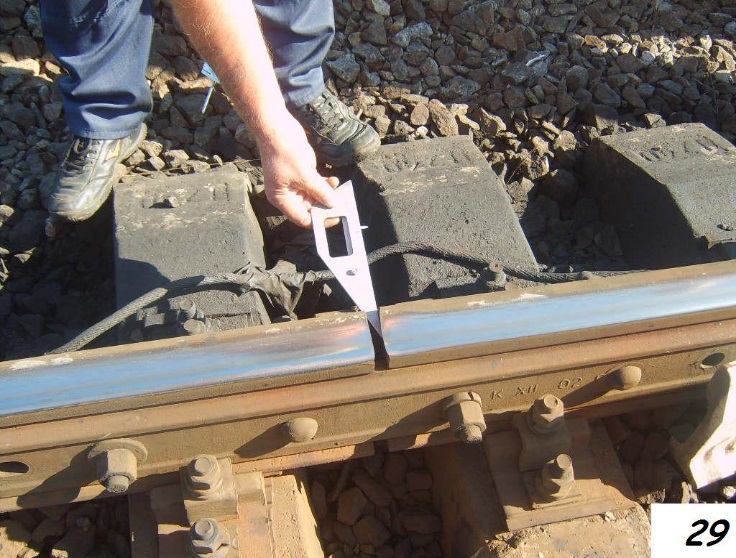 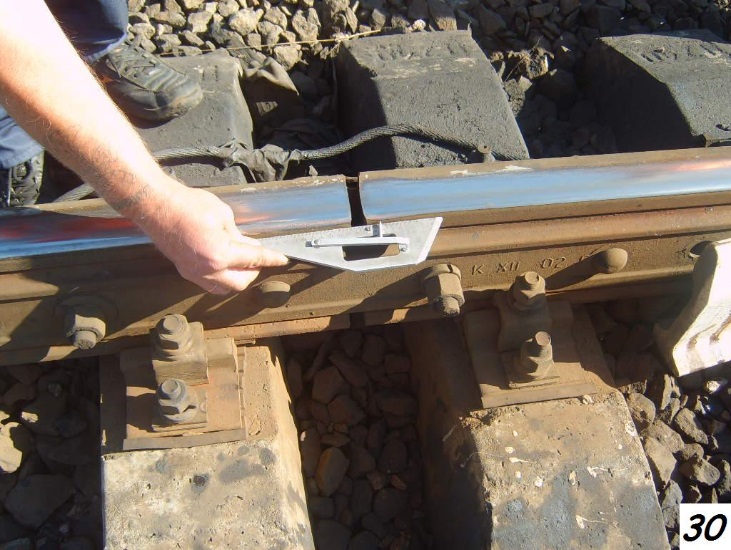 Измерение зазоров: производится с нерабочей стороны.В эксплуатации величины стыковых зазоров на стрелочном переводе не должны превышать 10 мм. Зазор в стыках поворотных остряков и сердечников должен быть не менее 3 мм. Остальные зазоры содержатся по нормам прилегающих путей при диаметре отверстий в рельсах 36 мм: -зазоры в стыках рельсов длиной 25 м не должны превышать 22 мм и 18 мм при длине рельсов 12,5 м;-зазор в стыке, соседнем с изолирующим, должен быть не менее 3 мм, а при низких температурах не превышать 18 мм;- при диаметре отверстий в рельсах 40 мм нормы увеличиваются на 2 мм;-в летнее время не допускается иметь более двух подряд нулевых зазоров при рельсах длиной 25 м и более четырех – при рельсах длиной 12,5 м, за исключением случаев, когда нулевые зазоры являются номинальными.Зазор в изолирующем стыке – 5-10 мм по всей высоте рельса.При превышении конструктивной величины зазоров в стыках их регулировка или разгонка должна выполняться в первоочередном порядке (в течение 2-3 дней). Для производства работ по регулировке зазоров скорости поездов д. б. не более приведенных в таблице.Измерение зазоров: производится с нерабочей стороны.В эксплуатации величины стыковых зазоров на стрелочном переводе не должны превышать 10 мм. Зазор в стыках поворотных остряков и сердечников должен быть не менее 3 мм. Остальные зазоры содержатся по нормам прилегающих путей при диаметре отверстий в рельсах 36 мм: -зазоры в стыках рельсов длиной 25 м не должны превышать 22 мм и 18 мм при длине рельсов 12,5 м;-зазор в стыке, соседнем с изолирующим, должен быть не менее 3 мм, а при низких температурах не превышать 18 мм;- при диаметре отверстий в рельсах 40 мм нормы увеличиваются на 2 мм;-в летнее время не допускается иметь более двух подряд нулевых зазоров при рельсах длиной 25 м и более четырех – при рельсах длиной 12,5 м, за исключением случаев, когда нулевые зазоры являются номинальными.Зазор в изолирующем стыке – 5-10 мм по всей высоте рельса.При превышении конструктивной величины зазоров в стыках их регулировка или разгонка должна выполняться в первоочередном порядке (в течение 2-3 дней). Для производства работ по регулировке зазоров скорости поездов д. б. не более приведенных в таблице.Измерение ступенек.Рельсы, имеющие вертикальные и горизонтальные ступеньки более 1 мм, должны соединяться переходными накладками, на путях 4-ого и 5-го классов может быть произведена их наплавка (понижение конца рельса) или шлифовка. Для проведения этих работ (на срок не более 3-х суток) скорости пропуска поездов по стыкам с вертикальными и горизонтальными ступеньками должны быть не более указанных в таблице. При постоянной эксплуатации ступеньки в стыках более 2 мм не допускаются. Измерение ступенек.Рельсы, имеющие вертикальные и горизонтальные ступеньки более 1 мм, должны соединяться переходными накладками, на путях 4-ого и 5-го классов может быть произведена их наплавка (понижение конца рельса) или шлифовка. Для проведения этих работ (на срок не более 3-х суток) скорости пропуска поездов по стыкам с вертикальными и горизонтальными ступеньками должны быть не более указанных в таблице. При постоянной эксплуатации ступеньки в стыках более 2 мм не допускаются. Измерение ступенек.Рельсы, имеющие вертикальные и горизонтальные ступеньки более 1 мм, должны соединяться переходными накладками, на путях 4-ого и 5-го классов может быть произведена их наплавка (понижение конца рельса) или шлифовка. Для проведения этих работ (на срок не более 3-х суток) скорости пропуска поездов по стыкам с вертикальными и горизонтальными ступеньками должны быть не более указанных в таблице. При постоянной эксплуатации ступеньки в стыках более 2 мм не допускаются. Измерение ступенек.Рельсы, имеющие вертикальные и горизонтальные ступеньки более 1 мм, должны соединяться переходными накладками, на путях 4-ого и 5-го классов может быть произведена их наплавка (понижение конца рельса) или шлифовка. Для проведения этих работ (на срок не более 3-х суток) скорости пропуска поездов по стыкам с вертикальными и горизонтальными ступеньками должны быть не более указанных в таблице. При постоянной эксплуатации ступеньки в стыках более 2 мм не допускаются. Величина стыкового зазора, мм при диаметре отверстий в рельсах 36 ммСкорость км/часВеличина ступенькиВеличина ступенькиСкорость движения км/час при t°С воздухаСкорость движения км/час при t°С воздухаВеличина стыкового зазора, мм при диаметре отверстий в рельсах 36 ммСкорость км/часВеличина ступенькиВеличина ступенькиВыше 25°С25°С и нижеБолее 24 до 26100Более 1 до 2Более 1 до 28050Более 26 до 3060Более 2 до 4Более 2 до 44025Более 30 до 3525Более 4 до 5Более 4 до 51515Более 35Движение закрываетсяБолее 5Более 5Движение закрываетсяДвижение закрывается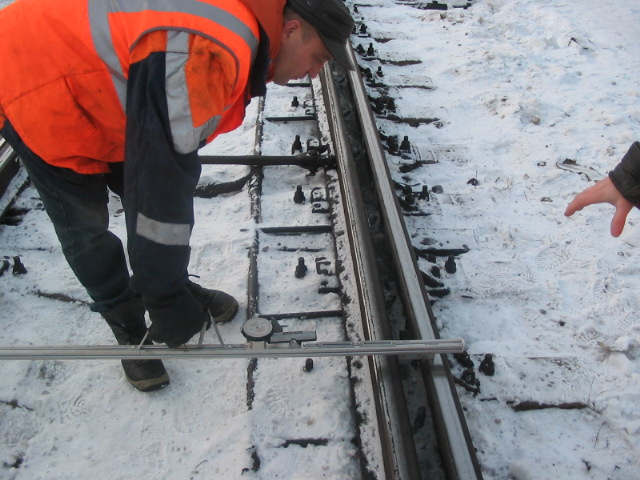 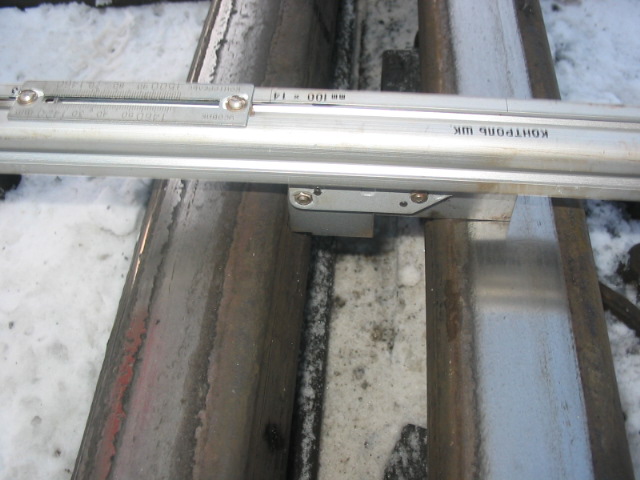 Расстояние между отведенным остряком и рамным рельсом должно обеспечивать проход колес без касания остряка. Для этого разность ширины колеи и величины желоба между остряком и рамным рельсом в конце строжки остряка не должна быть более 1458 мм.Расстояние между отведенным остряком и рамным рельсом должно обеспечивать проход колес без касания остряка. Для этого разность ширины колеи и величины желоба между остряком и рамным рельсом в конце строжки остряка не должна быть более 1458 мм.Расстояние между отведенным остряком и рамным рельсом должно обеспечивать проход колес без касания остряка. Для этого разность ширины колеи и величины желоба между остряком и рамным рельсом в конце строжки остряка не должна быть более 1458 мм.Расстояние между отведенным остряком и рамным рельсом должно обеспечивать проход колес без касания остряка. Для этого разность ширины колеи и величины желоба между остряком и рамным рельсом в конце строжки остряка не должна быть более 1458 мм.Расстояние между отведенным остряком и рамным рельсом должно обеспечивать проход колес без касания остряка. Для этого разность ширины колеи и величины желоба между остряком и рамным рельсом в конце строжки остряка не должна быть более 1458 мм.Расстояние между отведенным остряком и рамным рельсом должно обеспечивать проход колес без касания остряка. Для этого разность ширины колеи и величины желоба между остряком и рамным рельсом в конце строжки остряка не должна быть более 1458 мм.